Приложение                                  кООПНООМБОУСОШ№51,утверждённойприказомдиректора№5б-од от20.05.2022БАНК КОНТРОЛЬНО-ИЗМЕРИТЕЛЬНЫХМАТЕРИАЛОВпоучебнымпредметам,изучаемымнауровненачальногообщего образованияРУССКИЙЯЗЫККЛАССПроверочнаяработаЧАСТЬ1Роща.Настал май. Была жара. Коля и Ира шли в рощу. В роще тень. Пахли ландыши. Вот ключ.Онбыл чист. Коля пилводу. (23слова.)ЧАСТЬ21вариант.Прочитайслово.Подчеркнивнёмбуквыгласныхзвуководнойчертой: денькиОтметь√слово,вкоторомвсесогласныезвукимягкие. ветерсиний радуга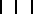 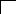 ❂Отметь√слово, вкоторомбукв больше, чемзвуков.Напиши сколько внёмзвуков,сколькобукв.коньки-			 трава-	вьюга-		Раздели слованаслоги.Мячик,зайчик,машина,яма,дом.Отметь√слово,котороесоответствуетэтойсхеме: /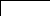 ручейптицыволк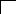 ❂Прочитайслова.Поставьвнихударение так, чтобы смыслслова соответствовалкартинке.замок	замок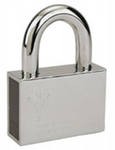 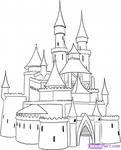 Отметь √ предложение.белаяберёзау Коли книгаНасталожаркоелето.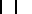 Прочитай предложение. Начерти схему этого предложения.ВдомежилакошкаМурка.Прочитай слова. Составь из этих слов предложение. Запиши его.кошки,были, Мурки,у,котята❂Составьизапишиответна вопрос. Используйслова в скобках.Гделасточкавьетсвоегнездо?(подкрышейдома,надереве, втраве.)вариант.Прочитайслово.Подчеркнивнёмбуквыгласныхзвуководнойчертой:пенькиОтметь√слово,вкоторомвсесогласныезвукитвёрдые. чашказайкашина❂Отметь√слово, в которомзвуков больше, чембукв.Напиши сколько внёмзвуков,сколькобукв.семья-	 язык -	парта-	Раздели слованаслоги.Кошка,чайка,магазин,юла,дым.Отметь√слово,котороесоответствуетэтойсхеме: /ручейптицыволк❂Прочитайслова.Поставьвнихударение так, чтобы смыслслова соответствовалкартинке.кружкикружкиОтметь√предложение.Журчат весёлые ручейки.уЛены краски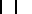 жаркоелетоПрочитай предложение. Начерти схему этого предложения.УдядиВаси жиласобака.Прочитай слова. Составь из этих слов предложение. Запиши его. дом, сторожит, Жучка,умная❂Составьизапишиответнавопрос.Используйсловавскобках.Где скворец вьетсвоегнездо?(Навысокомдереве,подкрышейдома,вскворечнике)2 КЛАСС	Контрольныйдиктант«Повторениепройденного» 	 На дачеНастало лето. Дети едут на дачу. Возле дачи есть роща и пруд. В пруду водятся щуки,ершии караси. Дети тамрыбачат. Хорошабудетуха.(Надоскевыписанысловаиздиктанта: есть,водятся.)ГрамматическиезаданияВтретьемпредложенииподчеркнитегласныебуквы.Выпишите3словас сочетаниямиЧА—ЩА,ЧУ-ЩУ.Контрольныйдиктант«Слова,слова,слова…»ОсеньвлесуКаккрасивлесосенью!Кругомдеревьявзолотомуборе. Хорошивысокиеберезыиосины.Под кустом прячется зайка. У дупла сидит белка. На макушку ели села птица. (27 слов)ГрамматическиезаданияПодчеркните основу и выпишите пары слов: вариант I — четвертое предложение;вариантII— пятое предложение.В последнем предложении в каждом слове поставьте ударение, подчеркнитебезударныегласные.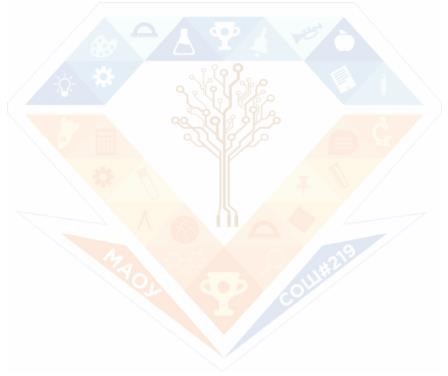 3*. Подбери к словам антонимы.Гр…зный -... Грубый —...Трусливый—...Светлый—...Мягкий	…Контрольный диктант«Повторение пройденного за 1 класс»ЗимойвлесуЗимойдрузьяпошливлес.Вотс сосныупалиснежныехлопья.Этопрыгнулабелка.Вветвях дерева было дупло зверька. В дупле шишки и грибы. Тепло и сытно белочке вдупле.ГрамматическиезаданияСпишитепервоепредложение,разделивсловадляпереноса.Напишитеоднокоренныесловаксловубелка.Напишите антонимы.Тепло—... Сытно-...Контрольный диктант«Звуки и буквы»ДрузьяАлеша принес домой щенка. Щенку дали кличку Бим. Бим ел молоко и суп из чашки.Скороонсталбольшойсобакой.Друзьяиграли впарке.ВотАлешабросилпалкузакуст.Бимпринесмальчикупалку.ГрамматическиезаданияПодчеркнитеосновувпервомпредложении.Разделитедляпереносасловавторогопредложения.Контрольныйдиктант«Безударныегласныевкорне»Снебападалмокрый снежок.Ребятапобежали водвористалилепитьизснегафигурки.Коля слепил снеговика с метлой в руке. Женя выстроил домик с окошками изо льда. УТоли получился хорошийДед Мороз. Всембыловесело.ГрамматическиезаданияВыпишите первое предложение. Разделите слова вертикальной чертой для переноса.Подчеркнитеосновупредложения.Спишите второе предложение. Поставьте ударение в словах. Подчеркните безударныегласные.Контрольныйдиктант«Твёрдыеимягкиесогласные»ВлесуКатяиЮраидутвлес. РядомбежитпесТузик.Веселопоютптицы.Скачутповеткамбелочки.Спрятались под елкой серыеежики.(24слова)ГрамматическиезаданияВсловах веткиибелочкиподчеркнитемягкиесогласныезвуки.Запишите,сколькобуквизвуковвсловеЮра.Укажите количество слогов в словах ежики, серые, рядом. (Также можно использоватьКИМы(с. 50).)Впарке.(КИМс.50)Наступилаосень.Школьникисучительницейидутгулятьвпарк.Траваналужайкеещёзелёная.Стучатпёстрыедятлы.Белкагрызётшишки.Подкустомшуршитёжик.Мальчики взяли с собой в парк собаку Жучку.Хорошовпарке! (37 слов)Грамматическоезадание.Расставьударениявсловах второгопредложения(последнегопредложения).В словах ВЗЯЛИ, СОБАКУ, ГРЫЗЁТ (ИДУТ, МАЛЬЧИКИ, ПЁСТРЫЕ) подчеркнитебуквы,которыеобозначают гласныезвуки.Контрольныйдиктант«Гласныеисогласные».ДрузьяРебятагородаМосквалюбятходить впаркСокольники.УАндрюшкиСоловьеваестьтамрыжийдругЯшка.Это пушистаябелочкасдлиннымхвостом.Мальчикпринескорм.Постучал по сосне. Спустился Яшка, взял еду и скрылся за деревьями.ГрамматическиезаданияПодчеркнутьименасобственные.Вчетвертомпредложенииподчеркнутьглавныечлены.Впервомпредложенииобозначитьименасуществительные.Записатьименасуществительныекамыши,кирпичи,вещивединственномчисле.Контрольныйдиктант«Частиречи»ГрозаНаступила большая засуха. Пыль стояла над полями. Ручьи и речки высохли. На траве нетросы.Длинныесухиеветкидеревьевтрещатотжары.Молодыеберезкиидубкиопустилисвои листочки. Вдруг появилась туча. Замолчали птицы. Ударил сильный гром. Полилдождь.Травка,деревьяосветились.Как всекругомсталорадостно!ГрамматическиезаданияВ первом предложении подчеркните главные члены предложения, обозначьте частиречи.Выпишитедвасловаспроверяемойбезударнойгласной,подберитепроверочныеслова.Разделитесловадляпереноса: сильный,длинные,пыль.3КЛАСССловарусский,листьяразделитедляпереноса.В третьем предложении подчеркните грамматическую основу, выпишитесловосочетания.Контрольноесписывание«Предложение»Взошла луна. Ясная ночь глядела с неба на землю. Свет месяца пробирался в глубинутёмного леса. Он ложился по сухой траве длинными полосами. Мы сидели у огня и пилигорячийчай. Наземлеинанебевсёбыло спокойно.Потомвокругмесяцапоявилосьматовоепятносрадужнойокраской.Онорасширялось,росло.Мглабыстро застилаланебо.Контрольныйдиктант«Слововязыкеиречи»Прощаниесосенью.В октябре стоит сырая погода. Весь месяц льют дожди. Дует осенний ветер. Шумят в садудеревья.Ночью перестал дождь. Выпал первый снег. Кругом светло. Всё вокруг стало нарядным.Две вороны сели на берёзу. Посыпался пушистый снежок. Дорога подмёрзла. Хрустятсухиелистья и траванатропеудома.Слова для справок: стало, подмёрзла.Грамматическоезадание.1.Впервомпредложенииподчеркнитеподлежащееисказуемое,определитечастиречи.2.Выпишитеизтекстадваоднокоренныхслова.Выделите вниз корень.3.Выпишитеизтекстаслово,вкоторомбуквбольше,чемзвуков.Контрольныйдиктант«Составслова»Влютыйзимнийхолодвсякаяптицаспешиткжильючеловека.Тамлегчедобытьпищу.Голод убиваетобычныйстрах.Людиперестаютпугать обычнуюлеснуюживность.Тетеревикуропатказалетаютвхранилищасзерном.Русакиночьюпостоянноскачутвсадиогород.Ласки устраиваютохотунамышейвподвалах.Белякиприбегаютщипатьдушистоесеноиз стогов.Однажды через открытую дверь в сторожку влетела синичка. Она стала клевать крошкинастоле.Слово для справок: постоянно.Грамматическоезадание.Разберитепосоставусловасторожка,зимний,душистое.Подберитеоднокоренныесловак словулесную.Выпишитеизтекстадвасловасприставками.Приставкивыделите.Контрольныйдиктант«Правописаниекорнейслов»Снеговик.Стоитчудесныйзимнийдень.Падаетлёгкийснег.Деревьяодетывбелыешубки.Спитпрудпод ледяной коркой. Яркоесолнценанебе.Выбежала группа ребят. Они стали лепить снеговика. Глазки сделали из светлых льдинок,роти носизморковки,абровиизугольков.Радостно ивеселовсем!Грамматическоезадание.1.В первом предложении подчеркните главные члены и укажите части речи.2.Разберитесловапосоставу:вариант1–зимний,шубки;вариант2 –белые,морковки.3.Найдите в тесте и запишите по одному слову с проверяемым безударным гласным вкорне, парным по глухости-звонкости согласным, непроизносимым согласным. Рядомзапишитепроверочноеслово.Контрольнаяработа«Составслова»Декабрь. Мороз. Кругом лежит снег. На деревьях пушистые снежинки. С берез и осинлистьядавно опали.Только надубахжелтеют листья.Тишина.Вдруг донеслась веселая песня. Я оглянулся. На берегу реки сидела птичка. Я шагнул кней. Птичка кинулась в воду и пропала. Я решил, что она утонула. Но кто это бежит поднуречки?Это оляпкаиливодянойворобей.Слова для справок: оляпка, водяной.Грамматическоезадание.1.Разберите предложения по членам: 1 вариант – третье, 2 вариант – десятое.2.Разберитепо составуслова осинка, переход.3.Найдите в тексте и подчеркните 2 слова с безударными гласными в корне, которыеможнопроверить.Контрольныйдиктант«Имясуществительное»Мой товарищ Витя гостил летом у брата. Село Юрьево стоит на берегу реки. Заиграетутром луч солнца, а друзья уже у реки. А вот и первая рыбка – ёрш. Ловили мальчики икрупнуюрыбу.Попадался окунь,лещ,сом.Ребята часто ходили в лес за грибами. Однажды они зашли в лесную глушь. Тишина.Толькововрагежурчалключ.Многогрибовнабралимальчикивлеснойчаще.Грамматическоезадание.1.Запишитеподваименисуществительногоженского,мужскогоисреднегорода.2.Запишитепять имёнсуществительных сшипящимзвукомнаконце.3.Разберитепосоставусловарыбка,тишина,лесною.Контрольныйдиктант«Правописаниеокончанийимёнсуществительных»Мы открыли гараж и увидели летучую мышь. Это интересное животное. Днём летучаямышьспит.Широкиекрыльязакрываютзверька,какплащ.Гаснетпоследнийлучсолнца.Наступаетночь. Летучиемыши ищутдобычу.Учёные пытались объяснить замечательную способность зверька находить дорогу втемноте. Залепляли глазки, нос. Мышь. Облетела опасные места. Когда мышь пищит,тончайшийзвукдоходитдопреградыиидётназад.Чуткиеушкизверькаловятсигнал.Грамматическоезадание.1.Определите падеж имён существительных в последнем предложении.2.Впервомпредложении словогараж разберитекакчастьречи.Разберитепосоставусловаинтересное,глазки,находит.Контрольное списывание. «Правописание окончаний имен существительных»Дорогак озеру.Весь день мы шли сосновыми лесами. На сухих полянах пели кузнечики. В воздухепахлогорячейсосновойкоройидушистойземляникой.Внебенадверхушкамисосенвисели ястребы. Мы отдыхали в тени осин и берёз. Потом пробирались через чащу насырые места. Дышали грибным спелым запахом травы и корней. Жара для нас быламучительна.Только к закатумы вышли наберегозера.ГрамматическоезаданиеОпределипадежвыделенныхсуществительных.	1.Напишиподвасуществительных мужского,среднегоиженскогорода.	весёлая.Тёплоелетоспокойное.Золотаяосеньнемногопечальная.Картины Левитана на наших глазах словно оживают. Оживают деревья и травы. А мысмотримназемлю свысоты птичьегополёта.Сходитевхудожественныймузей.Вглядитесьвкартинывеликогопейзажиста.Контрольныйдиктант«Глагол»Весеннееутро.Это случилось в апреле. Рано утром проснулось солнце и взглянуло на землю. А там заночь зима да мороз свои порядки навели. Снегом покрыли поля и холмы. На деревьяхсосулькиразвесили.Засветилосолнцеисъелоутреннийлёд.Подолинепобежалвесёлый,говорливыйручеёк.Вдруг под корнями берёзки он заметил глубокую норку. В норке сладко спал ёжик. Ёжосенью нашёл это укромное местечко. Он ещё не хотел вставать. Но холодный ручейзабралсявсухую постелькуи разбудилежа.Грамматическоезадание.Разберите предложение по членам: вариант 1 – седьмое, вариант 2 – девятое.2.Разберитесловапосоставу: вариант1 –засветило,утренний,берёзки;вариант2–4КЛАССногамиклюква.Ягодыпрячутсявболотныхкочкахиневидны.Наклонилсявзятьоднуягодку,авытянулдлиннуюзелёнуюниточкусомногимиклюквинками.Грамматическиезадания:Выписать по одному слову с орфограммами в корне: парным согласным, безударным гласным,непроизносимымсогласным.Подобратьпроверочныеслова,обозначитьорфограммы.Выполнитьзвукобуквенныйразбор слова:вариантI–ягода,вариантII– поздно.Обозначьте грамматическую основу: вариант I – в третьем предложении; вариант II – вшестомпредложении.4*.Выписатьиз текстасловас противоположнымзначением.Контрольныйдиктант«Составслова»ТрусихаРебята играли в войну. Валю с братом Андрюшей в игру не принимали. Валя была трусихой. ААндрюшаумел только ползать.Вдруг ребята услышали крики. Пёс Лохмач сорвался с цепи. Дети бросились врассыпную, толькоАндрюшаосталсяна улице.Валя кинулась к брату. Огромный пес нёсся прямо на девочку. Она заслонила Андрюшу, бросила всобакуигрушкуи громкозакричала.Наперерез Лохмачубежалсторож.Онсхватилпса заошейник и увёл.1.	Выписатьизтекстапредложения,соответствующиесхемам:	Выписатьпредложение:вариантI–соднороднымичленами;вариантII–сложное.	Разобрать слова по составу: вариант I – ранняя, подберёзовики, грустно; вариант II – холодная,подосиновики,медленно.Сделатьзвукобуквенныйразбор слова:вариантI–поздний;вариантII–гриб.4*. Найти в третьем предложении многозначное слово, составить с ним словосочетания в разныхзначенияхКонтрольный диктант по теме «Правописание безударных падежных окончаний именсуществительныхв единственномчисле»КакмужикубралкаменьНа площади в одном городе лежал огромный камень. Он занимал много места и мешал проезду налошади.Призвалиинженеровипопросили помощивуборкекамня.Первый инженер предложил порохом разбить камень на части и вывезти их. Он запросил оплату ввосемь тысяч рублей. Другой инженер придумал под камень подвести большой каток и свалить его напустоши.По стоимостиэто будетшесть тысячрублей.А один мужик взялся камень за сто рублей убрать. Он выдумал выкопать подле камня яму, свалить еготудаи заровнять землёй.Мужиктак исделал.Емудалисто рублей заработуисторублей заумную выдумку.ПоЛ. ТолстомуСловадля справок:его, тысяч,предложил.Сок (апельсины) и (мандарины) содержит много (витамины). Бабушка сварила варенье из (вишня) и(абрикосы).1.	Разобратьимясуществительноекак частьречи:вариантI– вредителей;вариантII– гусениц.Контрольныйдиктант«Правописание падежных окончаний имен прилагательных женского рода»ЗимнийденьСтоит чудесный зимний день. Над нами ясное голубое небо. Всё вокруг покрыто пушистым снежнымпокровом. Яркий свет слепит глаза. Мы въехали в лес. Деревья стоят словно в сказке. На стволевысокой сосны мы заметили пёстрого дятла. Он ловко долбит шишку. Синички и воробьи дружноподбираютсосновыесемена.Рыжаябелкабыстро мелькнуласредидеревьев.Под сосной видны следы. Это заяц-беляк пробежал по нетронутому снегу.Хорошовлесу!Легко дышать свежимморознымвоздухом.Грамматическиезадания:1.	Выписать три словосочетания «прил. + сущ.». Выделить окончания и указать падеж имёнсуществительных.СовестьНина не приготовила уроки, решила не идти в школу, а украдкой пошла в рощу. Она положила завтракикнигиподкуст, а сама побежала за красивойбабочкой.На тропинке Нине встретился малыш. В руке он держал букварь с тетрадкой. Девочка решилаподшутитьнад ним иназвала малыша прогульщиком.Оказалось, что мальчик убегал от собаки и заблудился. Нина провела его через рощу. Забрать завтрак икнигиона постыдиласьиоставилаих подкустом.Прибежала собака. Книги не тронула, а завтрак съела. Нина заплакала. Она не жалела завтрак, еёгрызлабеспощаднаясовесть.ПоА.ГайдаруГрамматическиезадания:Выписатьизтекстатриглагола,указатьихвремя,лицо,числоиродПоставитьглаголывнеопределеннуюформу:пришла,идёт,посмотрит.Контрольный диктант по русскому языку «Предложения, словосочетания. Грамматическаяосновапредложения»ДиктантВыпишиизтекста8-епредложение. Подчеркнивнёмглавныечлены. Надкаждымсловом напиши,какойчастьюречионоявляется.Произнесиданныенижеслова,поставьвнихзнакударениянадударнымигласными.Документ,гнала,начали,цепочка.Вданномнижепредложениинайдислово,вкоторомвсесогласныезвукизвонкие.Выпишиэтослово.Оркестрначалигратьзнакомуюмелодию.Чтохотелсказатьавторчитателю?Определиизапишиосновнуюмысльтекста.(1)Нетолькоживотныедолжныбытьпреданысвоимхозяевам.(2)Милордбылмоейсобакой.(3)Утромя опускал на пол босые ноги, и тут же из-под кровати вылезал Милорд и лизал меня в пятку. (4)Мы всегдабыливместе.(5)Однажды в лесу Милорда укусила ядовитая змея, и задние лапы у него отнялись. (6)Месяц я носилего к ветеринару на уколы. (7)Уколы ужасные, но лапы теперь двигались. (8)Всё вроде было по-старому,изменилосьодно:оннелизалменяутромвпятку,пересталходитьзамнойтенью.(9)Япереживалстрашно,аМилордбоялсяменя:ондумал, что явдругсхвачуегоисновапотащунаукол.(10)Тогда была осень, и наш двор был засыпан кучами листьев. (11)Милорду нравилось залезать в этикучи, ему казалось, что там кто-то шуршит. (12)Он разгребал листья лапами, фыркал, кидался в золотистуюглубину. (13)Я тоже делал вид, что там кто-то есть, и вместе с Милордом накидывался на листья, разгребалих, разбрасывал в разные стороны. (14)Иногда я запрятывал в листья кусок сахару, и в полном восторге мынаходилиего.(15)Иоднаждыяопустилскровати босыеногии почувствовал—пяткумоюлизнули.(ПоЮ.Ковалю)Составьизапиши плантекстаизтрёхпунктов.Вответетыможешьиспользоватьсочетаниясловилипредложения.Задайпотекстувопрос,которыйпоможетопределить,насколькоточнотвоиодноклассникипонялиего содержание.Запишисвойвопрос.Кактыпонимаешьзначениеслова«ветеринар»(«кветеринару»)из6-гопредложения? Запишисвоёобъяснение.Заменислово «страшно»из9-го предложенияблизкимпозначениюсловом.Запишиэтослово.В7-мпредложениинайдислово,составкоторогосоответствуетсхеме:Выпишиэтослово,обозначьегочасти.Выпиши из15-гопредложениявсеименасуществительныевтойформе,вкоторойониупотреблены в предложении. Укажи род, склонение, число, падеж одной из форм имени существительного(навыбор).Выпиши из 5-го предложения все формы имён прилагательных с именами существительными, ккоторым они относятся. Укажи число, род (если есть), падеж одной из форм имени прилагательного (навыбор).Выпиши из12-гопредложениявсеглаголывтойформе,вкоторойониупотребленывпредложении.Подумайинапиши,вкакойситуацииуместнобудетупотребитьвыражениеЛюди —пахать,аон —руками махать.ЛИТЕРАТУРНОЕЧТЕНИЕ1 КЛАССПроверочная работа «Работастекстом»	 Прочитайтекст.Таня и Алёнка посадили свои деревца, примяли вокруг них землю, полили их тёплойводой.Светит горячее весеннее солнышко, идут по небу весенние облака, поют скворцы… И двановыхдеревцастоятуворот,расправляют корешкивтёплойземле!Мою липку знаешь, как звать? – сказала Таня. – Мою липку звать Медок!Что это затекст?	Окакомвременигодаидётречь?	а)собиралицветыб) подметали дорожкив)сажали деревьяОкакихдеревьяхрассказываетсявтексте?а) о липкахб) о берёзкахв)одубкахВыбериподходящееназваниектексту.а) Таня и Алёнкаб)Веснав)МедокиХолодокУкажи, в каком порядке происходили события. Цифра 1 уже стоит, поставь цифры2,3,4.	Двановыхдеревцарастутуворот.	ВторуюлипкуназвалиХолодок.-----Посадилидевочкидвадеревца.	ТаняназваласвоюлипкуМедок.Найдивтекстепредложение.Допишиего.Инанеёпчёлы 	Почему Таня назвала Алёнкину липку – Холодок? Сформулируй и запишиполныйответ. 	Кактыдумаешь,нужнолисажатьдеревья?а) даб)нетОбязательнообъясни,почемутытакдумаешь 	2КЛАССПроверочнаяработа«Устноенародноетворчество»	 А1. Найдипословицуо труде.а) Близок локоть, да не укусишь.б)Всякпаучокзнайсвойуголок.в) Чтобы из ручья напиться, надо наклониться.г)Свояземляивгорсти мила.А2.Вкакойсказкеодинизперсонажей–лиса?а) «Гуси лебеди»б)«Колобок»в) «У страха глаза велики»г)«Кашаизтопора»А3.Найдигероясказки«Петушокибобовоезернышко».а) коровушкаб)Баба-ягав)КурочкаРябаг)мышка-норушкаА4.Ктопомогдевочкеизсказки«Гуси-лебеди»?а) мышка в) собакаб)кошкаг)лягушкаВ1.Определижанрпроизведения.У Сашки в кармашке шишки да шашки.а)частушкав)загадкаб)скороговорка г)пословицаВ2.Выберииотметь,какоговидасказкинесуществует.а) бытовые в) волшебныеб)научныег)оживотныхС1.Какиеизэтихсказокявляютсянародными?а) «ДваМороза»б)«Лисаижуравль»в) «У страхаглазавелики»г)«Сказкаорыбакеирыбке»С 2. К какому жанру относится произведение, которым пользовались дети передигрой?а)загадкаб) скороговоркав)считалкаПроверочная работаТест по теме «Люблю природу русскую. Осень»А1. Что соответствуетописаниюосени?а)поспелавлесуземляникаб) птицы собираются в стаи и улетают на югв)наснегулисьии волчьи следыг)трававырославысокая-высокаяА 2. Кто автор этих строк?Закружилась листва золотаяВрозоватойводенапруду,СловнобабочеклёгкаястаяС замираньем летит на звезду.а)А.Плещеевв)С.Есенинб)Ф.Тютчевг)А.ФетВ1.Подберирифмукслову«холоднее».а) холодно в) тёплыйб)грустнеег)ветерС1.Отгадайзагадку.Напишиотгадку.Кто всю ночь по крыше бьётДапостукивает,И бормочет, и поёт,Убаюкивает?Проверочнаяработа  «Русскиеписатели»А 1. Кто автор «Сказки о рыбаке и рыбке»?а)Л.Н.Толстойв)А.С.Пушкинб)И.А.Крыловг)В.Д.БерестовА2.Узнай герояпоего описанию.Неповоротливый,нерасторопный,идётназад.а) Щука в) Лебедьб)Ракг)МуравейА3.Что такоебасня?а)рассказ,вкоторомгерои– животныеб) стихотворение, в котором герои – животныев)сказка,вкоторойгероиразговариваютг) короткий, чаще всего стихотворный рассказ, где вместо людей действуют звери, птицы,деревья,вещиВ 1. К какому произведению подходит пословица?Учиться– всегда пригодится.а)«Филипок»в)«СтрекозаиМуравей»б)«Сказкаорыбакеирыбке»г)«Лебедь,РакиЩука»С 1. Закончи пословицу.Многозахочешь-…а)потехечасв)людейнасмешишьб)многополучишьг)последнеепотеряешьПроверочнаяработа	«О братьях наших меньших»А1.Ктоавторстихотворения«Кошкин щенок»?а)БЗаходерв)В.Берестовб)И.Пивовароваг)М.БородицкаяА2.Отметь,какойперсонажлишний.а) старик в) мышиб)соваг)лошадьА3.Как звалихраброгоутёнка?а) Серёжа в) Алёшаб)Мишаг)ТимошаВ 1. К какому произведению подходит пословица?Тыпожалей– итебя пожалеют.а) «Ребята и утята» в) «Страшный рассказ»б)«Храбрыйутёнок»г)«Кошкинщенок»В 2. Узнай название рассказа по опорным словам:Скрипка,ручей,щепка,музыка,медведь.а) «Музыкант»в) «Храбрый утёнок»б)«Страшныйрассказ»г)«Ребятаиутята»С1.КакимибылиребятаизрассказаМ.Пришвина«Ребятаиутята»?а)несмышлёнымив)весёлымиб)злымиг)беззаботнымиПроверочнаяработа	«Издетскихжурналов»А1.Какойихэтихжурналовнеявляетсядетским?а)«Ёж»в)«Колобок»б)«Чиж»г)«Здоровье»А2.Какрасшифровываетсяназваниежурнала«Ёж»?а) ежедневный журнал в) единственный журналб)ежемесячныйжурналг)единыйжурналА3.КакоестихотворениеД.ХармсиС.Маршакнаписаливместе?а)«Весёлыечижи»в)Чтоэтобыло»?б)«Игра»г)«Весёлый старичок»А4.Ктоавторстихотворения«УчёныйПетя»?а)Д.Хармсв)А.Введенскийб)С.Маршакг)Ю.ВладимировВ1.КакзвучитнастоящееимяД.Хармса?а) Дмитрий Ювачёв в) Даниил Ювачёвб)ДаниилХармсг)ДмитрийХармсС1.Закончипословицу.Деревосмотривплодах,ачеловека…а) в учёбе в) в красотеб)вделахг)вбогатствПроверочнаяработа	«Люблюприродурусскую.Зима»А 1. Стихотворений какого поэта не было в этом разделе?а)И.Бунинав)Я.Акимаб)К.Бальмонтаг)Б.ЗаходераА2.Стихотворение«Поёт зима –аукает…»написал:а) Ф.Тютчев в) С.Есенинб)И.Бунинг)Я.АкимА3.Какоестихотворениенаписал Ф.Тютчев?а)«ЧародейкоюЗимою» в)«Зимнимхолодом…»б)«Поётзима–аукает…»г)«Светло-пушистая…»А4.Морозу–Красному носунеудалосьзадуманное, таккак:а) крестьянин был тепло одетб) купец был очень плохо одетв) крестьянин много двигалсяг)купец сидели недвигалсяВ1.Чтодолжнобытьвстихах,кромерифмы?а)ничегов)описаниеприродыб)красивыесловаг)ритм,мелодияС1.Закончипословицу.Уработающеговруках…а)всебогатства в)делоладитсяб)многодобраг)дело огнёмгоритПроверочнаяработа	«Писатели-детям»А1. Ктотакой К.Чуковский?а) композитор в) художникб) учёныйг)писательА2.КакоестихотворениенаписаланеА.Барто?а) «Мы не заметили жука» в) «Мой щенок»б)«Вовка–добрая душа»г)«Вшколу»А3.Ктотакой прусак?а) чёрный паук в) чёрный тараканб)большойпаукг)рыжийтараканА4.Какзовутмальчика,который«просыпалсяночьюдесятьраз»?а)Петяв)Сашаб)Вовкаг)СергейВ1.Какоестихотворениеучитпреодолеватьстрах?а)«Мойщенок»в)«Силаволи»б)«Мой секрет»г)«Котилодыри»В 2. К какому произведению подходит пословица?Порядок –душа всякого дела.а) «Живаяшляпа»в)«Путаница»б)«Федориногоре»г)«Мойсекрет»С1.Какимбыл ВовкаизстихотворенияА.Барто?а)добрымв)грубымб)приветливымг)надоедливымПроверочнаяработа	«Я имои друзья»А1.КогдагеройстихотворенияЭ.Мошковской«вышелизобиды»?а) когда перед ним извинилисьб) когда он помирился со всемив)когдаон хорошопоелг)когдаонсъелпирогипроспалдвачасаА2.КакоепроизведениенаписалВ.Лунин?а)«ЯиВовка»в)«Почему?»б)«Заигрой»г)«Гляжус высоты»А3.КакоесловошепнулстаричокмальчикуврассказеВ.Осеевой«Волшебноеслово»?а)спасибов)извиниб)пожалуйстаг)здравствуйтеВ 1. К какому рассказу подходит пословица?Добрыйчеловек добру и учит.А)«Почему?»в)«Волшебноеслово»б)«Двапирожных»г)«Анна,негрусти!»С1.Укаживерныеутверждения.А)Героистихотворения«ЯиВовка»-настоящиедрузья.Б) Аню из рассказа «Анна, не грусти!» можно назвать хорошей подругой.В)Рассказ«Волшебное слово»учит вежливости.Г)Геройрассказа«Почему?»нераскаялсявтом,чтосказалмаменеправду.Проверочная работа«Люблю природу русскую. Весна»А1. Какоесловонесвязано стемой весны?а)снегв)листопадб)солнцег)сосулькаА2.Ктоавторэтихстрок?Я маму мою обидел,Теперьникогда-никогдаИз дому вместе не выйдем,Несходимсней никуда.а)Е.Благининав)И.Бунинб)А.Плещеевг)Э.МошковскаяА3.Ктонаписалстихотворение«Матери»?а) С.Маршак в) Ф.Тютчевб)И.Бунинг)Е.БлагининаВ1.КакимнастроениемпроникнутостихотворениеА.Плещеева«Весна»?а) грустным в) радостнымб)тоскливымг)печальнымС1.Отгадайзагадку.Напишиотгадку.Ручейки бегут быстрее,Светит солнышко теплее.Воробей погодерад -Заглянулкнаммесяц…	Проверочнаяработа«Ив шуткуивсерьёз»»А1.Ктосчитает,что«красивейвсего-Мотылёк»?а) Цветок в) Павлинб)Соваг)ПтицА2.КакназывалсвоипесенкиВинни-Пух?а)песенкив)пыхтелкиб)загадкиг)нескладушкиА3.Этотзабавныйзверёкприбылизгустоготропическоголеса. Ктоон?а) Чебурашка в) Винни-Пухб)крокодилГенаг)слонёнокА4.Ктоавторпроизведения«Чтокрасивейвсего?»а) Э.Успенский в) В.Берестовб)Б.Заходерг)Г.ОстерВ1.Какоепроизведениеучит всегдаговоритьправду?а) «Товарищам детям» в) Тайное становиться явным»б)«Память»г)«Знакомый»С1.УкажипроизведенияЭ.Успенского.а) «Будем знакомы» в) «Над нашей квартирой»б)«Чебурашка»г)«Еслибылбыядевчонкой»Проверочнаяработа«Литературазарубежныхписателей»А1.СкакогоязыкаН.ГернетиС.Гиппиусперевелипесенку«Сюзонимотылёк»?а)снемецкого в)санглийскогоб)самериканскогог)сфранцузскогоА2.Ктонаписалсказку«Мафинипаук»?а)Ш.Перро в)Э. Хогартб)Г.Х.Андерсенг)братьяГриммА3.КтотакойОсвальд?а)страусв)паукб)осликг)пингвинА4.Ктопоявилсянаместестрашногопаука?а)маленькаяпринцессав)крохотнаяфеяб)крохотнаяпринцессаг)прелестнаяволшебницаВ1.Какаясказканачинаетсятакимистроками?Былоумельникатрисына,иоставилоним,умирая,всегомельницу,ослаикота.а)«Котв сапогах»в)«Мафинипаук»б)«Принцессанагорошине»г)«КраснаяШапочка»С1.Найдиошибки.а)Э.Хогарт«Котвсапогах»б) Г.Х.Андерсен «Принцесса на горошине»в)Ш.Перро«Мафин ипаук»г)Ш.Перро«Красная Шапочка»С2.Чтоотноситсякфольклору?а)загадкив)потешкиб)авторскиерассказыоживотных г)детскиенародныепесенкиКонтрольнаяпроверканавыковчтенияЧудеснаяелкаРебята устроили в лесу праздник для птиц и зверей. Под Новый год они украсили елкуягодами. К верхним веткам дети привязали кусочки хлеба. К нижним веткам прикрепилиморковку. Под елку в снег воткнули кочан капусты. Утром прилетели стайки нарядныхптиц. Они радостно щебетали, угощались подарками. Вечером под елкой около кочанакапусты хлопотами два зайца. Они лакомились вкусной капустой и сладкой морковью. (61слово)ВопросыктекстуЧтоустроилиребятавлесу?Какназывалсяпраздник?Чтоукрашалидети?Чемукрасилиёлкудети?Ктоутромприлетели?Чемлакомилисьзайцы?Контрольная проверка навыков чтенияРодники детиВесна идёт! Из-под земли забил родничок. Он родился рано утроми сразу жеприпустился бежать с крутой горки. Егомаленькие холодные ножки ловко перепрыгива-ли с камешка на камешек. И рос ручеёк тоже быстро. Со всех сторон к нему бежали егобратья– роднички.Внизу роднички превратились в большой ручей. Тут-то ручеёк и повстречали дети. Врукахуних быликораблики.Ловкозапустилионисвоюфлотилию.Досамойрекибежалидети рядом со своими парусниками. Солнышко заглядывало им в глаза, ветерок ласкал ихщёки.Веснаидёт!Вотрадость-то!(85слов)ВопросыктекстуКакоевремягодаописываетсявтексте?Из-подчегозабилродничок?Когдародилсяродничок?Вочтопревратилисьбратья-роднички?Когоручеёквстретилнасвоёмпути?Чтобыловрукахудетей?3  КЛАССПроверочнаяработа«Устноенародноетворчество».Тест.Чтонеотноситсякустномународномутворчеству?А)потешка;Б)поговорка;В)пестушкаГ)роман.Определизачин.А) «жили-были…»Б) «сталионижить-поживать…»В) «я там был…» Г) «конь бежит, земля дрожит, из ушей дым столбом валит, из ноздрейпламя пышет»Определиконцовкусказки.А) «затридевятьземель…»Б)«ятамбылмёд-пивопил…»В) «конь бежит, земля дрожит, из ушей дым столбом валит, из ноздрей пламя пышет»Г)«жили-были»Определи,ккакомувидусказокотноситсясказка«Сивка-Бурка».А)волшебная;Б)оживотных;В)бытовая.Чтонеявляетсяволшебнымпредметомврусскойнароднойсказке?А) шапка-невидимка; Б) игрушка-погремушка; В) сапоги-скороходы; Г) скатерть-самобранка.Чтотакоепословица?А) это рифмованное предложение; Б) повествовательное предложение;В)маленькоенародноепроизведение;Г)словосочетание.Найдипродолжение пословицы:«Былабыохота–…»А)будетладитьсяработа;Б)гуляй смело; В)самсебягубит.Ккакомужанруустногонародноготворчестваотносятсяэтистрочки:«Солнышко,покажись,Красное, нарядись!...»А)песенки-заклички;Б)докучныесказки;В)потешки;Г)скороговорки.Кто из перечисленных художников не является иллюстратором к русскимнароднымсказкам?А)В. Васнецов;Б)И.Билибин;В)И.АйвазовскийПроверочнаяработа«Поэтическаятетрадь».Тест.1.Чьихпроизведенийнетвразделе«Поэтическаятетрадь1»?«Зима»«Встречазимы»Найдитезначениеслова«перлы».жемчужины,что-нибудьчистоеиблестящее,какжемчугпальцыперловаякрупаптицыПогруппесловузнайтепроизведение.Кошка,побелело,мороз,иней,пухлойватой,салазки,бежать,гулять.«Весенняягроза»«Мама!Глянь-каизокошка...»«Листья»«Зреетрожьнаджаркойнивой...»Найдитесозвучноеслово.Раскатымолодые—перлы...голубые3)дождевыезолотые4)снеговыеЗакончитепредложение.Особенностьстихотворныхпроизведений—ритм.Ритм—это...чередованиеударныхибезударныхслоговрифмасозвучныесловаоднокоренныесловаКакоесловопропущено?Чемдальшев...,тембольшедров.сад 3)рощулес4)чащуВкакихстихотворенияхговоритсяонем(ответпредыдущеговопроса)?И.З.Суриков«Зима»И.С.Никитин«Встречазимы»Ф.И.Тютчев«Весенняягроза»И.С.Никитин«Полно,степьмоя,спатьбеспробудно...Проверочнаяработапотеме:«Великиерусскиеписатели».Тест.Найдителишнеепроизведение.«Акула»3)«Левисобачка»«Прыжок»4) «Сивка-Бурка»КакоепроизведениенаписалЛ.Н.Толстой?«Прыжок»3)«Зимнийвечер»«Насевередиком...»4)«ВоронаиЛисица»Изкакогопроизведенияприведенныестрочки?Оба,какящерицы,вытягивалисьвводеичтобылосилыпоплыликтомуместу,гдебылбочонок над якорем.«Прыжок»«Акула»«Левисобачка»«Какаябываетросанатраве»Какоеизприведенныхпроизведенийможноназватьнаучно-познавательным?«Кудадеваетсявода изморя?»«Насевередиком...»«Горныевершины»«Втотгодосенняяпогода...»СколькобратьевисестербылоуЛ.Н.Толстого?двабратаи две сестрыодинбрати однасестратрибратаиоднасестрачетыребратаиоднасестраКтоиносказательно,анепряморассказалонедостаткахлюдей?А.С.Пушкин3)Л.Н.ТолстойМ.Ю.Лермонтов4)И.А.КрыловОкомизписателейприведенныестроки?Стихи он начал сочинять, когда был совсем маленьким. Его первое стихотворениенаписанопо-французски.Л.Н.Толстой3)А.С.ПушкинМ.Ю.Лермонтов4)И.А.КрыловУзнайтепроизведениепоключевымсловам.Шляпа,забавляла,сын,капитал,ружье,страх.«Акула»«Прыжок»«Кудадеваетсяводаизморя?»«Насевередиком...»Кто из писателей большую часть жизни провел в своем имении недалеко от городаТулы?Тамон создалшколу длякрестьянских детейиучилихграмоте, счету,письмуичтению.А.С.Пушкин3)Л.Н.ТолстойИ.А.Крылов4)М.Ю.ЛермонтовКтоизприведенныхавторовписалбасни?А.С.Пушкин3)Л.Н.ТолстойИ.А.Крылов4)М.Ю.ЛермонтовКакласковоназываланянямаленькогоСашу Пушкина?мойсвет,красносолнышкомойненаглядныймилыйангелмойвнучекПроверочнаяработа«Поэтическаятетрадь».Тест.Найдителишнююфамилиюсредиперечисленныхпоэтов.Н.А.Некрасов3)А.А.ФетИ.А.Бунин4)К.Д.БальмонтКакоестихотворениенаписалИ.А.Бунин?«Неветербушуетнад бором...»«Детство»«Золотоеслово»«ДедушкаМазайизайцы»Узнайтепроизведениепоегострочке.«Трещатпозамерзлойводе...»«Неветер бушуетнадбором...»«ДедушкаМазайи зайцы»3)«Золотоеслово»4) «Полевыецветы»Какоеизприведенныхпроизведенийописываетявлениеприроды-половодье?«Полевыецветы»3)«ДедушкаМазайизайцы»«Детство»4)«Золотоеслово»КакзовутБунина?ИванАлександрович3)ИльяАлексеевичИльяАлександрович4)ИванАлексеевичПрочитайтестихотворениеиопределите,очьихследахидетречь.Вот след его. Здесь натоптал тропинок,Здесь елку гнул и белым зубом скреб –И много хвойных крестиков, остинокОсыпалосьсмакушкинасугроб.лось3)медведьолень 4)кабанОбъяснитезначениеслова«багор».длиннаяпалкадлинныйшестшестсметаллическимкрюкомиостриемдлинныйшестввидетопораВставьте пропущенные слова.О, как легко он уходил долиной!Какбешено,визбыткесвежих сил,В стремительности радостно-звериной,Он...от смертиуносил!жизньсвою3)близких всехноги быстрее4)красотуВкакомстихотворениипоэт вспоминает,каконгулялпобору,когдаемубыло«толькодесять лет»?К.Д.Бальмонт,«Золотоеслово»И.А.Бунин,«Детство»И.А.Бунин,«Густойзеленыйельникудороги...»Н.А.Некрасов,«Не ветербушуетнадбором...»КакиестрочкипринадлежатНА.Некрасову?Пушистылисосенвершины,Красивлиузор надубах?Солнцезолотится. Лютик —золотой.Речкасеребритсяишалитводой.ЯзацепилсябагромзасучокИзасобоюбревноповолок.Веетот нихкрасотоюстыдливою,Сердцуивзоруродныеони.Узнайтепроизведениепорифме.Тропинок—остинок,скреб—насугроб.«Полевыецветы»«Густойзеленыйельникудороги...»«Детство»«Золотоеслово»КонтрольнаяработаПроверкатехникичтенияпросебяПрочитайтекст,выполнизадания,ответьнавопросы.Над сырым полем, в том месте, где особенно много весенних луж, весь день с крикомлетают чибисы.Онияростномашутширокимикрыльями,ныряютввоздухевправо,влево,кувыркаются.Кажется,что сильный ветер мешает имлететьНонетвполеветра.Светитсолнце,отражаетсявгладких сверкающихлужах.У чибиса необыкновенный полёт, игривый. Чибис играет, плещется в воздухе, какплещутсяребятавреке.Когда чибис садится на землю, сразу и не поверишь, что эта самая птица, которая толькочто кувыркалась над лужами, валяла дурака. Сидящий чибис строг и красив, и совсемнеожиданнымкажется легкомысленныйхохолокунегонаголове.Раз я видел, как чибисы гоняли пустельгу. Пустельга неожиданно приблизилась к ихгнезду и попала в переплёт. Один чибис всё кувыркался перед её носом и мешал лететь, авторой налетал сверху и лупил по чему придётся. Прогнавши хищника, чибисыопустилисьназемлюипошлипешкомполужам,помахиваясвоимигордымихохолками.(Ю. Коваль)7. Объясни значение выражений.Яростномашут-Валять дурака -Попастьвпереплёт-Проверочнаяработа«Литературныесказки».Тест.Вчёмотличиелитературнойсказкиотфольклорной? Авчёмих сходство?Прочитай пословицы. К героям каких прочитанных тобою сказок их можно отнести?1)Смелость городаберёт.Смелыйприступ —половинапобеды.2)лангусты4)рыба-пилаСколькочетверокпорусскомуязыкубылоуЕвсейкивпрошломгоду?две3)четыретри4)пятьВставьтепропущенноеслововпесенкурыбы.Плавниками...,И зубаста, да тоща,Пищи на обед ища,Ходитщукавкруглеща!трепеща3)скрежещашевеля4)всех ищаКтонаписалрассказ«Растрепанныйворобей»?М.Горький 3)К.Г.ПаустовскийВ.В.Бианки4)А.И.КупринКтоскрываетсяподпсевдонимомМаксимГорький?А.И.Куприн3)В.М.ГаршинКГ.Паустовский 4)А.М.ПешковВспомните, о ком так сказал Евсейка: «Так себе... Вроде меня, только - побольше,иусы у него. Если несердится,тоочень милый...»кот 3)пападед4)дядяУкогонаголовепосиделПашкавпервый день?кузнеца3) А.С. ПушкинаИ.А.Крылова4)парикмахераЗакончитепредложение.Мамаподумала, чтовоттакже,какснег,сыплютсяналюдейсчастливые...фантазии 3)сказкисны4)желанияНайдителишнеевутверждении.Умныесобакивзверинце...кувыркаются3)поютподмузыкутанцуют4)говорят схозяиномЧемпозавтракалаНадявденьприходаслона?Чтоонасъела?яйцовкрутую3)яйцовсмяткусладкийчайсмолоком4)горячеемолокоПочему немец казался Наде похожим на слона? Закончите предложение.Потомучто он сам такой...большой3)добродушныйтолстый4)лысыйОкомизписателейидетречьвприведенномотрывке?Он родился в 1892 г. в Москве, в семье железнодорожного статистика, но свою юностьпровел преимущественно в Киеве, где, окончив гимназию, учился на естественно-историческом факультете. Рано начав трудовую деятельность и сменив много профессий,он ужев1912г.опубликовалвкиевскомжурнале «Огни»свойпервыйрассказ«Наводе».К.Г.Паустовский3)М.ГорькийА.И.Куприн4)М.М.ПришвинПроверочнаяработа«Поэтическаятетрадь1».Тест.1.Ктоавторстихотворения«Воробей»?АА.Блок 3)СашаЧерныйС.А.Есенин4)А.С.ПушкинАлексейАлександровичАлександрАлександровичАлексейАлексеевичУзнайтепроизведениепоключевымсловам.Бегемот,поиграть,пруд,малыш,большой.СашаЧерный,«Чтотытискаешьутенка?..»А.А.Блок,«Сны»А.А.Блок, «Ветхаяизбушка»С.А.Есенин, «Черемуха»Вспомнитерифмувчетверостишии.Непойму,чточеловек,такой...,Посадил меня в клетушку, словно мышь...Ох,какскучноголовойвесьдень...!Лучшебревнадали б,чтоли,потаскать!1)крепыш,мотать3)крепыш,качать4)соломенный11.КтоскрываетсяподпсевдонимомСаша Черный?АлександрМаксимовичГликбергАлександрМихайловичГликбергМихаилАлександровичГликбергАлексейМихайловичГликбергПроверочнаяработа«Любиживое».Тест.Узнайтепроизведениепоключевымсловам.Мама,солнце,природа,Родина.«МышонокПик»«Листопадничек»«МояРодина»«Малькапровинилась»Зачеммаленькийзайчонокубежализ родногогнезда?4)бревнасломалисьКтовытащилМалькуизводы?Федя3) Лидияавтор4)выбраласьсамаКтонаписалпроизведение«МышонокПик»?В.И.БеловИ.С.Соколов-МикитовМ.М.ПришвинВ.В.БианкиВкакомвозрастебылмышонокПик,когдаегоотправили IIпутешествие?десять дней от родутри неделиот родудвенедели отродуоднанеделяот родуКакзовутСоколова-Микитова?МихаилМихайловичИванСергеевичВасилийИвановичВиталийВалентиновичКак,ругаясь,ЛидияназывалаМальку?кривоногая3)батявкашельма4)бесстыдницаОкомизписателейздесьговорится?Человек - творение природы. Любовь к природе — естественное чувствo нормальногочеловека. Но бывают люди с какой-то особенной любовью: в их присутствии лучшерастутсамыекапризныерастения,инебоятсясамыепугливыеживотные.Кажется,самаприрода только и ждет момента, чтобы раскрыть им свои тайны. Таким человеком и былэтотписатель иученый...В.В.Бианки3)М.М.ПришвинВ.И.Белов4)И.С.Соколов-МикитовПроверочнаяработа«Поэтическаятетрадь».Тест.Ктоавторстихотворения«Разлука»?С.Я.МаршакСВ.МихалковЕ.А.БлагининаА.Л. БартоКакоестихотворениенаписалаЕ.А.Благинина?1) «Кукушка» 3) «В театре»2)«Грозаднем»4)«Если»Узнайтепроизведениепоключевымсловам.Сад,дом,забыли,загляденье.«Грозаднем»3) «Котенок»«Разлука»4) «Если»Вставьтепропущенныесловавотрывок.Кукушкинголос...Под стать неяркому деньку —Простосердечныйи...,Сутрадовечера:«Ку-ку!»заунывный,отзывныйзвонкий,отзывныйзвонкий,созвучныйзаунывный,созвучныйВ каком произведении говорится о том, как девочки мешали очень многимлюдям?«Грозаднем»3)«Котенок»«Если»4)«В театре»Отгадайте загадку и вспомните название стихотворения, которой оносоответствует.УнылаястарушкаЖивет в лесной избушке,Одноито жеговорит,Одинслогвсюжизньтвердит.«Котенок»3)«Втеатре»«Кукушка»4)«Разлука»Какомупроизведениюсозвучнаданнаяпоговорка:«Чтонаскучит,тоинаучит»?«Грозаднем»3) «Разлука»«Втеатре»4)«Кукушка»Прочитайте отрывок из стихотворения «Рисунок» С.В. Михалкова и найдитесредипрочитанных на урокепохожее.Я карандаш с бумагой взял,Нарисовалдорогу,На ней быка нарисовал,Арядомснимкорову.Направо дождь, налево сад,В саду пятнадцать точек,Какбудтояблокивисят,Идождикихнемочит.C.B.Михалков,«Если»А.Л.Барто,«Разлука»Е.А.Благинина,«Кукушка»Е.А.Благинина,«Котенок»Узнайтестихотворениепоегоописанию.Главныйгерой—мальчик,действиепроисходитвлесу;рассвет,туман.СЯ.Маршак,«Грозаднем»СВ.Михалков, «Если»Е.А.Благинина,«Кукушка»СЯ.Маршак,«Влесунадросистойполяной...»КакзовутБлагинину?ЕленаАлексеевнаЕленаАлександровнаЕлизаветаАлексеевнаЕлизаветаАлександровнаНайдитевданномсписке«лишнего».СЯ.Маршак3)Е.А. БлагининаА.Л.Барто4)В.П.АстафьевОкомизписателей говоритсявприведенномотрывке?Родился он в Москве, школьные годы провел в Пятигорске. Первые свои стихи —обыкновенные «взрослые» — напечатал в ростовском журнале. Поэту было пятнадцатьлет, и из редакции он получил письмо: «Очень не восхищайтесь, учитесь работать и шлитенамсвои стихи».СЯ.Маршак3)СВ.МихалковА.Л.Барто4)Е.А.БлагининаПроверочнаяработа«Собирайпоягодке-наберёшькузовок».Соотнесиназваниепроизведениясфамилиейавтора,которыйегонаписал.Из какого произведения эти слова: «Цветок этот – самый великий труженик, он изсмертиработаетжизнь».А.А.П.Платонов«Цветокназемле»Б.Б.В.Шергин«Собирайпоягодке–наберешькузовок».В.М.М.Зощенко «Золотыеслова»Запиши название произведения, из которого мы узнали пословицу «Почитайучителя,какродителя».Рассказыкакого автора из прочитанного раздела, можно назватьюмористическими?4.Подчеркнифамилиюписателя,которыйнаписалрассказ«Телефон»?	1)в1924 году3)в I960году2)в1956 году4) в1980годЧегоИрочканеговорилавответнапросьбыбабушки?«Отстань!»3)«Мненекогда!»«Сейчаспомогу!»4)«Вот ещё!»Ктонаписалрассказ«Воспитатели»?Ю.И.Ермолаев3)Г.Б.ОстерВ.Ю.Драгунский4)РоманСефУзнайпроизведениепоключевымсловам.Лавровыйпереулок,бабушка,дети,ветер.Ю.И.Ермолаев«Какполучаютсялегенды»Г.Б.Остер«Проговорился»Г.Б.Остер «Какполучаютсялегенды»Ю.И.Ермолаев«Проговорился»Кактыпонимаешьсловолегенда?поэтическоепреданиеобисторическомсобытиикороткийрассказ,которыйимеетпоучительныйсмыслнебольшойвесёлыйрассказюмористическоестихотворениеУкажипроизведенияГ.Б.Остера.«Весёлыестихи»«Какполучаютсялегенды»«Воспитатели»«Вредныесоветы»Контрольнаяработа.Проверкатехникичтенияпросебя.Прочитайтекст,выполнизадания,ответьнавопросы.Как лягушка небывалой величины выпила всю воду в Центральной Австралииичто случилось потомОчень давно это было. Пришли в страну жара и засуха. И не стало воды ни в одной реке,пруду или ручье. Люди, животные и птицы начали падать и умирать. Исчезли тучи иоблака,иединственнойтеньюназемлебылатеньсмерти.Пересталиохотникигонятьсязадичьюи умираливместесживотными.Собрались те, кто ещё был жив, у высохшего главного водопоя и стали обсуждать, кудаделасьвся водавстране.Оказалось,чтоеёвыпилалягушканебывалой величины.И решили те, кто был ещё жив, люди, животные и птицы, рассмешить лягушку, чтобы всяводаВылилась из неё обратно. Но напрасно хохотала перед лягушкой птица-хохотунья,напрасносмешнопрыгалпереднейкенгуруитанцевалнаоднойногежуравль.Лягушканебывалой величины крепко сжаларотинехотеласмеяться.Тогда забрался маленький юркий червячок на её брюхо и начал щекотать его кончикомхвоста.Долгокрепиласьгигантскаялягушка,нонаконецневыдержала,затрясласьотсмеха,иводахлынулаводопадом из еёогромногорта.Исразунаполнились водойреки,прудыиручьи,ижизньвсегоживогобыласпасена.Вопросыизадания:1.Гдепроисходитдействие?околозасохшей рекиувысохшегоглавноговодопояоколовысохшегопрудаувысохшегоручьяПроверочнаяработа«Зарубежнаялитература».Тест.Назовиавторасказки«Гадкийутёнок».А)Ш.ПерроБ) Братья ГриммВ) В. ГауфГ)Г.-Х.АндерсенКкакомувидусказокотноситсясказка«Гадкийутёнок»?А)оживотныхБ) волшебнаяВ)бытоваяКакойптицынебылонаптичьемдворевсказке«Гадкийутёнок»?А) индюкБ)петухВ)перепелВ)ЗевсГ)ПосейдонКтонеявляетсягероемдревнегреческоймифологии?А) ГераклБ) ОдиссейВ) ПерсейГ)ПаллантЧтообещалподаритьПерсейтрусливомуцарюПолидекту?А)диковинныхрыбБ)сочных ягодВ)золотуюкоронуГ)головуМедузыГоргоныКогоподорогедомойосвободилПерсейотморскогочудовища?А) АнромедуБ) Афину4КЛАССПроверочнаяработа:Поэтическаятетрадь-1ПроверкатехникичтениявслухЧтолегче?Пошли три мальчика в лес. В лесу грибы, ягоды, птицы. Загулялись мальчики. Незаметили,как день прошел.Идутдомой— боятся:Попадетнамдома?Вотостановилисьонинадорогеидумают,чтолучше:соврать или правдусказать?Я скажу, - говорит первый, — будто волк на меня напал в лесу. Испугается отец и небудетбраниться.Яскажу,-говоритвторой,—чтодедушкувстретил.Обрадуетсяматьинебудетбранить меня.А я правду скажу, — говорит третий. — Правду всегда легче сказать, потому что онаправдаи придумыватьничегоненадо.Вот разошлись они по домам. Только сказал первый мальчик отцу про Волка - глядь,леснойсторож идет.—Нет,—говорит,—вэтих местахволка.Рассердился отец. За первую вину рассердился, а за ложь — вдвое.Второй мальчик про деда рассказал. А дед тут как тут — в гости идет.Узнала мать правду. За первую вину рассердилась, а за ложь — вдвое.Атретий мальчик …(145слов.)(В.Осеева.)ВопросыизаданияКаквыдумаете,что сказалтретиймальчик?Какотнеслиськэтомудома?Закакуювинуругалипервогомальчика?Закакуювинуругаливторогомальчика?Почему правду всегда лучше сказать?6.Акак поступилбы ты?Проверочнаяработа:Поэтическаятетрадь-2ПроверкатехникичтениямолчаЧестноегусеничноеГусеница считала себя очень красивой и не пропускала ни одной капли росы, чтобы в неёнепосмотреться.-Дочегожяхороша!–радоваласьГусеница,судовольствиемразглядываясвоюплоскуюрожицу и выгибая мохнатую спинку, чтобы увидеть на ней две золотые полоски. – Жаль,чтоникто-никто этогонезамечает.Но однажды её повезло. По лугу ходила девочка и собирала цветы. Гусеница забралась насамыйкрасивыйцветокисталаждать. Адевочкаувидела еёи сказала:Какаягадость!Дажесмотретьнатебяпротивно!-Ах так! – рассердилась Гусеница. – Тогда я даю честное гусеничное слово, что никто иникогда, нигде, ни за что и нипочём, ни в коем случае, ни при каких обстоятельствахбольшеменя неувидит!Дал слово – нужно его держать, даже если ты – Гусеница. И Гусеница поползла на дерево.Со ствола на сук, с сука на ветку, с ветки на веточку, с веточки на сучок, с сучка налисток. Вынула из брюшка шёлковую ниточку и стала ею обматываться. Трудилась онадолгои, наконец, сделалакокон.-Уф,какя устала!–вздохнулаГусеница. -Совершеннозамоталась.Вкоконебылотеплоитемно,делатьбольшебылонечего,иГусеницауснула.Проснуласьона от того, что у неё ужасно чесалась спина. Тогда гусеница стала тереться о стенкикокона. Тёрлась, тёрлась, протёрла их насквозь и вывалилась. Но падала она как-тостранно – не вниз, а вверх.И тут Гусеница на том же самом лугу увидела ту же самуюдевочку.«Какой ужас! – подумала Гусеница. – Пусть я не красива, это не моя вина, но теперь всеузнают, что я ещё и обманщица. Дала честное гусеничное, что никто меня не увидит, и несдержала его.Позор!»Игусеницаупалавтраву.Адевочкаувиделаеёисказала:-Какаякрасивая!-Вот и верь людям, - ворчала Гусеница. – Сегодня они говорят одно, а завтра – совсемдругое.На всякий случай она погляделась в каплю росы. Что такое? Перед ней – незнакомое лицос длинными – предлинными усами. Гусеница попробовала выгнуть спинку и увидела, чтонаспинеунеёпоявились большиеразноцветныекрылья.-Ахвотоночто!–догадаласьона.–Сомнойпроизошлочудо.Самоеобыкновенноечудо:ясталаБабочкой! Это бывает.Ионавеселозакружиласьнадлугом,потомучточестногобабочкиногослова,чтоеёниктоникогданеувидит, онанедавала.В.Д.БерестовПоразмышляйнадвопросами.Отметьответы,выполнизадания.ГдепроизошлавстречадевочкисГусеницей?а)влесу,б) нареке,в)налугу,г)натропинкеЧемурадоваласьгусеница?а)прекраснойпогоде,б)своейкрасоте,в)красивомуцветку.КакГусеницавылезлаизкокона?а) прогрызла отверстие, б) разломила стенки,в)потёрласьспиной,г)выдавиладонышко.КакуюклятвудалаГусеница?а) честное гусеничное слово, б) честное бабочкино слово,в)честноесловонасекомого.Какаяпословицавстретиласьвсказке?Выпишиее.Восстановипланразвитиясобытий.Расставьцифрывнужномпорядке.Цифра1указывает начало истории.а)Гусеницаобиделась.----б)Первая встречаГусеницысдевочкой.------в)Превращениевбабочку.-----г)Сонвкоконе.-----д)ВтораявстречаГусеницысдевочкой.-----е)Обыкновенноечудо.---Проверочнаяработа:ЗарубежнаялитератураПроверкатехникичтениявслухЦветокилаволчьяпасть?Шлиизшколыдомойдвамальчика—СергейкаиМиколка.Сергейкебыловесело.Сегодняеготриразаспрашивалаучительница.Онполучилпятерку.А Миколка был грустный. Два раза вызывали его к доске. Миколка отвечал плохо,учительница поставила ему в дневник двойку и обещала рассказать маме о его плохойучебе.Былтеплыйвесеннийдень.Сиялосолнце.Внебеснойголубизнеплылобелоеоблачко.Сергейказагляделся наоблачко и сказал:Смотри, Микола, какое красивое облако. Оно похоже на белую розу. Смотри,раскрылисьлепестки—нежные,тоненькие.Такитрепещутнаветру.Микола посмотрел на облако и не увидел ни лепестков, ни цветка. Облако показалось емупохожимнаволка.Зверь раскрылпасть—злой,готовый накого-тоброситься.Мальчикидолгосмотрели наоблако,икаждыйвиделсвое.(120слов.)(ПоВ.Сухомлинскому.)ВопросыизаданияМАТЕМАТИКА1КЛАССПроверочнаяработа"Сложениеивычитание","Свойствапредметов:больше,меньше","Группапредметов:сложение,вычитание","Порядок","Один, много"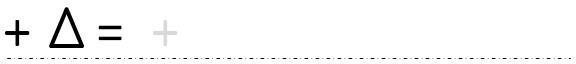 Продолжиэтотрядтак,чтобыполучиласьправильнаяпоследовательностьзнаков.2.Разделиэтифигурынаследующиегруппы:Равные по размеру.Одинаковыепоцвету.Похожиепоформе.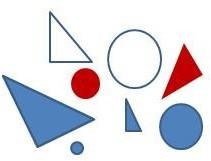 Выполниоперации"сложение"и"вычитание"сгеометрическимифигурами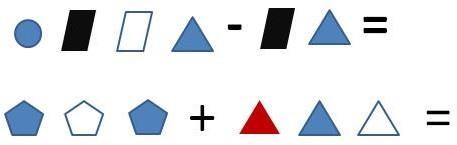 "Числа 1, 2, 3, 4, 5, 6", "Сложение и вычитание", "Числовой отрезок", "Сравнение количества"Продолжиэтирядычиселифигуртак,чтобыполучиласьправильнаяпоследовательность.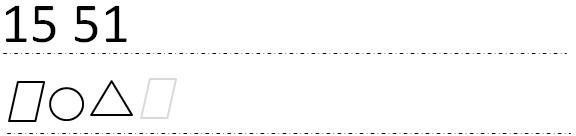 Решипримеры.Сравницифры,поставивзнак"<",">"или"=".Решипримеры."Цифры:0,1,2,3,4,5,6,7,8,9","Сложение","Вычитание","Понятия: больше,меньше,равно.Сравнения".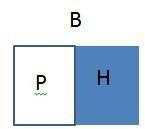 Составькрисункустольковыражений,сколькосможешь:Решизадачу:Впеналележало3красныхи4синихкарандаша.Скольковсегокарандашейлежаловпенале?Решизадачу:Ввазележало7абрикосов.Валясъела4изних.Сколькоабрикосовосталосьлежатьввазе?"Длина", "Масса, объем", "Уравнения»РешиуравненияСравнивеличиныВычисли:Начертиотрезокдлиной9см.Решизадачуисоставькнейрисунок.Васясорвал4сливы,Колясорвална2сливыменьше.Скольковсегосливсорвалиребята?Решизадачуисоставьк нейрисунок.Петушоквесит5кг,акурочкавеситна2кгменьше.Сколькокгвеситкурочка?"Десятки","Округлениечисел","Дециметр","Решение текстовыхзадач"Реши уравнения40+x=70x-50=20Продолжиряд:41,411,4111...20,300,4000...Вычисли:9 -5+ 7 -4 =11 +2+3-9=70 -30+20+50=Решизадачуисоставькнейрисунок.УСашибыло5карандашей,уВолоди -на3карандашабольше.ВолодяотдалСаше2 карандаша.Сколько карандашейстало уСаши иуВолоди2КЛАССКонтрольнаяработа«Сложениеивычитаниевпределах20»Решитекстовуюзадачу.Паша накрывал на стол. Он принес 3 маленькие и 4 большие тарелки. Сколько всего тарелокпринесПаша?Решизадачу.Бабушкапринесла9яблок.Мишасъел5яблок.Сколькоещёяблокосталось?Решипримеры.Заданы два неизвестных числа от 0 до 9. Сумма чисел равна 8. Напиши все возможныеварианты.Решизадачу.В коробке лежало 8 карандашей. Вася взял 7 карандашей. Напиши в виде примера сколькокарандашейосталось вкоробке?Сравниданныечислаиправильнопоставьзнаки">","<" или"=".Начертитеотрезки равные 2 см и7 см.Контрольнаяработа«Сложениеивычитаниевпределах100»Найдизначениевыражений:9 – 7	8+304+ 6	26+115 -10	89-1Сравни, поставь знаки7 …7 -318 …17+1Сделайтекраткуюзаписьирешитезадачу.На площадке играли 9 мальчиков, а девочек на 4 больше. Сколько девочек было на площадке?4.* Три ученицы – Катя, Оля и Наташа – получили за самостоятельную работу две «пятерки» иодну «четверку». Наташа получила отметку более высокую , чем Катя. Какие отметки получилидевочки?Контрольнаяработа«Нумерация»Арифметическийдиктант.Запишитечисла19, 34,89,90.Запишите число, в котором 5 десятков и 3 единицы.Запишите число, котороеследует за числом89.Запишите число, которое предшествует числу 40.Запишитечисло, котороена 1 больше59.Запишите число, которое получится, если 80 уменьшить на 1.7..Найдизначение выражений:6 – 6	52-5070 + 5	70-149 +1	5 +308. Запиши числа от 90 до 83 по порядку.9.Сравничисла:19 …913 дм..31см1 м ..100смСделайтекраткуюзаписьирешитезадачу.Вмагазин12кгапельсинов.2кгпродали.Сколькокилограммовапельсиновосталось?Начертитеотрезок.Вырази егодлинувсантиметрах:1дм 1смКонтрольнаяработа«Сложениеивычитание»Решизадачу.Наавтостоянкестоялимашины:17легковыхмашин,агрузовыхна7меньшечемлегковых.Скольковсегомашинстоялонаавтостоянке?Решипримеры.Сравниипоставьзнак=,>,< ,38…83	80+5…85	9дм1 см…19 см27….42	57 -50…10	6дм8см…68смВычисли периметр треугольника состоронами6см,5 см, 4см.Логическаязадача.У Пети, Коли и Саши трои игрушки: обезьянка, утка и слон по одной у каждого. Известно, что уПети–не слон,а уСашии Пети– не утка. У когокакая игрушка?Математическийдиктант.Запишичисло,состоящееиз4 д.7 ед.Запиши число, в котором 6 д., а единиц на 3 больше.Запишичисло, предшествующее 60.50увеличьте на 7.78уменьшитена 70.Найдитесуммучисел50и20.Найдитеразностьчисел17и9.К задуманному числу прибавили 6 и получили 14. Какое число задумали?Задуманное число увеличили на 5 и получили 10, найдите задуманное число.Уменьшаемое11, вычитаемое 7, найдите разность.«Устныеприемывычисленийвпределах100».Решизадачу.Колянашел10 белыхгрибов,а сыроежек – на7больше. Скольковсего сыроежекнашелКоля?Изменивопрос,чтобызадачарешалась вдвадействия.Запиши решениеРешипримеры.Вычислистолбиком.Реши уравнения.х + 22= 50у -18 =21Вычислипериметр данной фигуры и выразиеговмиллиметрах.«Письменныеприёмысложенияивычитаниявпределах100»Решизадачу.Кондитер на 2 торта положил по 5 вишен, а на 3 пирожных – по 2 вишни. Сколько ягодиспользовалкондитер?Реши примеры. Записывая вычисления столбиком.45+ 35	90-6583 -65	46+3823 +9Начертипрямоугольниксо сторонами4см и6 см.Найдипериметр этогопрямоугольника.Решиуравнение.Х– 7= 8	х +5 =45«Связьмеждукомпонентамидействийумножениеиделение».Решизадачу.Карандашстоит2руб. Сколькостоят 4такихкарандаша?Используяпроизведение,найдичастное.Реши уравнение.х·2 = 6Сравни.Поставь знаки=,>,< .0·4… 1·4	15·4…4 ·1513 – 0… 13+0	3·8…8 ·25. Найди периметрквадрата состороной6см.«Табличныеслучаиумноженияиделения»Сделайкзадаче рисуноки решиеё.В детский сад купили 15 рыбок и поместили в 3 аквариума поровну. Сколько рыбок поместили вкаждыйаквариум?Решипримеры:7 ∙ 2 =	9∙ 3 =	27:3=3 ∙ 6 =	2∙ 8 =	16:2=Решиуравнения:6 ∙ х= 12	х:3= 8Начерти прямоугольник, у которого ширина 2 см, а длина на 3 см больше. Найди периметр этогопрямоугольника.5 *. Какие знаки действий нужно вставить в «окошки», чтобы получились верныеравенства?9 ⁪7 =9 ⁪6 ⁪95 ⁪8 =5 ⁪7 ⁪5МатематическийдиктантНайдипроизведение чисел 3и 4.Первыймножитель7, второй-2.Чемуравнопроизведение?Произведениекакихдвухчиселравно9?Насколько нужно умножить 3, чтобы получить 15?5.Какоечисло умножилина4 иполучили8?Язадумалачисло,умножилаегона5иполучила15.Какоечислоязадумала?Я умножила число 3 на некоторое число и в произведении получила двузначное число,оканчивающеесяна 2.Какоечисло получилось впроизведении?Запиши множители произведения, значение которого равно 9.9.Число4 умножь на5.10.Число3повторяется 8раз.3КЛАСС«Пересечениеиобъединениемножеств»Найдипересечениеиобъединениемножеств,представленныхнарисунке.Заданы два множества E = {2, 3, 6, 9, 11} и F = {4, 6, 8, 12}. Запиши результаты ихобъединенияи пересеченияи изобрази их на рисунке.E⋂F = 	                              E UF = 	Решизадачу.В семи ящиках находится 56 кг яблок. Сколько килограмм яблок находится в четырёхящиках?Решизадачу.Из 36 кг помидор выжали 9 л томатного сока. Сколько литров сока можно выжать из 56 кгпомидор?5.Решипримеры.44 :4+ (6+ 14)-5* 0-17 *1 + 14:(3 + 4) =«Нумерация»Представьвыражениявчисловомвиде.а)9 млрд.856 тыс. 13 ед.= б)304 тыс. 5 ед.= в)14 млрд. 168млн.456 ед. =Вставь вместо ... знак < или > так, чтобы числовое выражение стало верным.а)38 569 ... 3936 б)105 965 ... 10 678 в)1446 ...586Запиши число в виде суммы разрядных слагаемых: 46 567 394 =4. Реши пример: 200 000+ 9 000 + 500 + 20=Найдисуммуиперепроверьответ вычитанием:18 567+3795=Решиуравнения.а)7 * х= 56 б)x: 8 = 5в)y *6 = 42Решизадачу.Дан прямоугольник, стороны которого равны 3 и 11 см. Чему равен периметр этогопрямоугольника? Подбери квадрат, периметр которого равен периметру данногопрямоугольника.«Умножениеиделениенакруглоечисло»Решипримеры.а)372*1000=	в) 450* 50=	д) 305 * 100=	ж)70 * 400=б)69400 :100 =	г) 450 : 50 =	е) 4900:700=	з) 1800:30=Переведи заданные величины из одной единицы измерения в другую.а)5км30 м =... м	в)15 дм4мм=... мм	д)45м6см=...смб)65кг 16 г =... г		г) 3т 6ц= ...кг	е)62000 кг = ... тНайдизначениевыражения:(496 675 +56778)-(145687 +248697)=Представьэтовыражениеввидечисла:389млн. 12тыс.205 ед.= 	Решизадачу.3 класс собрал x кг помидор и разместил их в 8 вёдер. Сколько помидор можно поместить в12 такихже вёдер?«Умножениеиделениенаоднозначноечисло»ВариантI.Решипримерынаумножениевстолбик.а)8542* 6 =б)45630 *30 = в) 170030 * 700 =Решипримерывстолбикивыполнипроверку.а)7668 :9=	б)63160 :8=	в)2098400 :400 =Составьуравнение,решиегоисделайпроверку.Изнеизвестногочиславычли528459иполучили287564.Найдиэточисло.Решизадачуисоставькнейрисунок.Два мастера изготовили 83 детали. Первый мастер сделал на 5 деталей больше, чемвторой.Сколько деталейсделал каждый мастер?Найдизначениеданноговыражения:34 * 5 -56:7 + 8*(120-96 :2)-14 :7 =«Единицывремени»Решизадачу.Соревнования по лыжам начались в 8 часов 48 минут и продолжались 2 часа 35 минут. Вкоторомчасузакончились соревнования?Составьвыражение спеременнойх.Коля и Миша собирают марки. У Коли 8 марок, а у Миши в х раз больше. Сколько всегомарок уКоли иМиши?Переведизаданныевеличиныизоднойединицыизмерениявдругую.а)560 мин=		ч	мин	в)12 мин 34 с=		сб)295с =	мин		с	г)5суток 4 ч =	чРешиуравненияисделайпроверку.а)18+ (56 :х -5 ) = 20 б)15 *( 14 * х-38 )=60Найдизначениевыражения:68208:8* 20+(586955-493586) *3= 	«Задачинадвижение»ВариантI.1.Решизадачу.Катер плыл по реке 4 часа со скоростью 3 км/час. Обратно он плыл на 2 часа дольше.Заполнитаблицу.s v tТудаОбратно340 +(15 *6 -120 :4)+52* 0-15* 1:(25 -20 )=3.Решиуравнения.а)34:(18-х) * 4-56= 12	б)( 560:х+ 30 ) :5 + 25=45"Умножениенатрехзначноечисло","Формулыстоимости"Решизадачу.Мама на рынке купила 4 саженца по 240 рублей. Сколько будет стоить 6 саженцев по такойжецене?Выполниумножение.а)384*45 =б)4520 *124 =	в)208*307=Решиуравнения.а)690:( 48-х) +50 =73	б) ( 45 + 35):х + 43 =47Переведизаданныевеличиныизоднойединицыизмерениявдругую.а)2 м 15 см =	см	в) 6км 200 м=	мб)8 ц 30 кг=	кг	г) 5ч 15 мин =	минРешите уравнение, правильно выполняя порядок действий.720 :90 * 5 -( 30 * 4-90 )+ (34:17+ 28) =4КЛАСС«Нумерациямногозначныхчисел»Запиши цифрами числа: восемь тысяч шестьсот девяносто; четыреста тысяч сорок; пятьсот тритысячи шестьдесят;семьтысячсемь.Представь число 2 549 в виде суммы разрядных слагаемых.Сравничисла12070и 12700.Сделайзапись, используязнак.4*. Запиши наибольшее пятизначное число и наименьшее шестизначное число.5*.Если изчисла вычесть1,то получится10 000. Запишиэто число.«Числа, которые больше 1000»1.Реши задачи.В киоске было 8 ящиков яблок, по 12 кг в каждом ящике. Когда продали яблоки из несколькихящиков,тоосталось36кгяблок.Сколькокилограммовяблокпродали?НачертипрямоугольникАВСD,длинакоторого12см,аширинав3разаменьше.Найдиегопериметриплощадь.Вычислиипроверь.701–399	672:7Сравни,вставь такиезнаки,18 км ...1 800м	10 ц .. .1т	2мин	100с«Сложениеивычитаниемногозначныхчисел»Решизадачу.Автомобиль 2 часа ехал по просёлочной дороге со скоростью 70 км/ч, а затем 4 часа соскоростью80 км/ч. Сколькокилометров проехалавтомобильзаэто время?Вычисли.573 249 +25 8651 300 100 – 735627 56 328 3210576 6129 +(8354 93–479)Выразивновыхединицах.м 30м=…м	2т5 ц =…кг	4сут. 14 ч =…ч	68000000см2=…см2Реши уравнения.2345 + Х= 900	65647 – у= 70 6	Х–678=784:7Поставьтакиеединицыизмерения,чтобыравенствабыливерными.3… = 30…	5… =5000…	4… =400…	6…= 60000…«Числа,которыебольше1000.Сложениеивычитание,умножениеиделение».Арифметическийдиктант.1)Увеличьчисло5 000в6раз;	2)увеличьчисло 5000на50;3)уменьшичисло 24000 в4 раза;	4)уменьшичисло 24000на 4000;выразивчасах1сут.6ч;выразивцентнерах1500 кг;выразивквадратныхдециметрах40000мм2;найдиоднупятуючастьрасстоянияв 1км;неизвестное число на 50 больше, чем число 300.Найдинеизвестное число;число 700 меньше, чем неизвестное число, на 300.Найдинеизвестное число;найдистоимость8тетрадей,еслиценатетради4р.Выполнивычисленияисделайпроверку.90 200– 9607	8 1 т872 кг +2 т 228 кгРешиуравнения.600 – х=90· 6	х·100=3400+600Решизадачи.Купили4 конверта,по14р. 50к.,и3 открытки,по17р.50к.Насколькобольшеденегзаплатилизаоткрытки,чемзаконверты?Найдипериметри площадь прямоугольникасо сторонами 4 см и 6см.«Числа,которыебольше1000.Умножениеиделение»АРИФМЕТИЧЕСКИЙДИКТАНТ107увеличьв 100раз;2300 уменьшив 100раз;570умножьна100;4)80 · 40; 900 · 30; 700 ·200;5)51 000 : 10;6)41: 10;52:8;7)910: 7.КонтрольнаяработаВычисли значение выраженияa· b, если a = 702 и b =600.Реши примеры.6 800 · 901 90407:7101 005–65097Решизадачи.Велосипедист ехал из города на спортивную базу 4 ч со скоростью 15 км/ч. На обратном путионуменьшилскоростьна3км/ч.Скольковременизатратилвелосипедистнаобратныйпуть?В мотке было 69 м провода. Израсходовали одну пятую часть этого провода. Сколько метровпроводаосталось в куске?«Задачинадвижение.Умножениеиделение»Расстояние от города до поселка 36 км. Сколько велосипедисту потребуется времени, чтобыпроехатьэто расстояние со скоростью 9 км/ч?Орел летел 8с соскоростью32м/с. Сколькометровпролетелорел?Малышпробежал 20метровза 10 с. Скакой скоростью бежалмалыш?Теплоход шел по озеру 3 ч со скоростью 42 км/ч., затем 2 ч вверх по реке со скоростью 40 км/ч.Какой путьпрошел теплоход?До привала турист прошел 32 км. Первые 3 ч он шел со скоростью 6 км/ч. Остальную частьпути он прошел за2 ч.Скакой скоростьюшел турист допривала?«Числа, которые больше 1000. УМНОЖЕНИЕ НА ДВУЗНАЧНОЕ И ТРЁХЗНАЧНОЕЧИСЛАВычисли.16 · 12	150:30	90·6025 · 20	27000:300	700·80240 –160:20·4800 : (100–96)· 10Запишитолькоответы.Чемуравнаодначетвёртаячастьметра?Сколькоминутводнойтретьейчастичаса?Реши уравнения.800 : х = 7 200 : 900х · 100=320 ·20Решизадачу.От двух станций, которые находятся на расстоянии640 км одна от другой, вышли одновременно навстречудруг другу два поезда и встретились через 4 ч. Скоростьодного поезда 85 км/ч. С какой скоростью шёл другойпоезд?«Делениенадвузначноечисло»АРИФМЕТИЧЕСКИЙДИКТАНТЗапишивыраженияинайдиихзначения.Найдичастноечисел540 и90.Найдипроизведениечисел34и20.Найдичастноеиостатокпри делениичисел80и9.Увеличь230в 3раза.Увеличь560 на 70.Уменьши 630 в70 раз.Уменьши 980на30.Узнай,на сколькоединиц 700 больше, чем 70.Узнай,восколькораз700больше,чем 70.Сумму чисел 200 и 150 раздели на разность этихже чисел.Запишитолькоответы.1) Если задуманное число умножить на 15, получится 90. Какое 2) Если задуманное числоразделитьна 10, получится 500.Какоечислозадумано?Сколькометровводнойдесятойкилометра?Вертолётза 3 чпролетел690 км.Чему равнаскорость вертолёта?Выполнивычисления(последнийпримернаделение —спроверкой).709 ·254	370 · 600	4 891:73	32240:40Решизадачу.Швейная фабрика по договору должна сшить 12 760 спортивных костюмов. Первые 12 днейшили по 630 костюмов в день. Сколько костюмов в день надо шить в остальные 8 дней, чтобывыполнитьзаказв срок?Реши, результат вырази в более крупных единицах.320 кг + 880кг	3 дм2 – 50см25 мин– 20с	2 м2 50дм2 · 4Найдите значениевыражения28+34.НайдитезначениевыраженияРассмотририсунокиответьнавопрос:сколькорублейстоитпокупка,состоящаяизтрёхпряникови однойпачкипеченья?Запиширешение и ответ.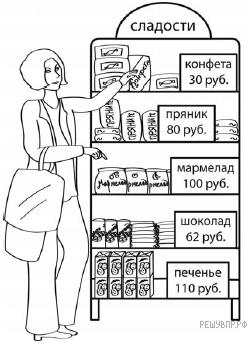 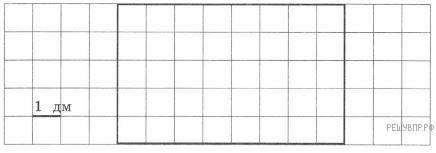 Айгульсобираласьпойтисподругамивкино.Сеансначинаетсяв16 ч30мин.Онавышлаиз дома в 15 ч 50 мин. На сколько минут Айгуль опоздала к началу сеанса, если дорога от дома докинотеатразаняла 50 мин?Для окна беседки в детском саду приготовили оргстекло прямоугольной формы. Найдиплощадьэтого стекла, еслидлина одной клеткисоответствует 1 дм.Ответ	запишите	вквадратныхдециметрах.Дляокнабеседкивдетскомсадуприготовилиоргстеклопрямоугольнойформы.Проведиоднупрямуюлиниютак,чтобыполучиласьпрямоугольнаячастьплощадью10 кв.дмдля форточки.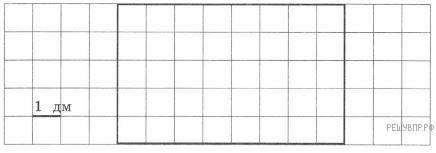 Тришкольныхтоварищалюбяткомпьютерныеигры.Каждыйденьнапеременеониделятсясвоимиуспехами изаносят втаблицуколичествопройденных уровнейигры.СкольковсегоуровнейзавседнипрошёлДанила?НайдизначениевыраженияБольшая упаковка пастилы стоит 210 рублей. Маленькая — 120 рублей. У Марины былаодна купюра в 1000 рублей. Она купила две большие упаковки и столько маленьких, на сколькохватилоденег. Сколькомаленьких упаковокпастилы купила Марина?Запиширешение и ответ.Коля пригласил на свой день рожденья четверых друзей: Андрея, Диму, Максима и Рому.Все пять мальчиков, включая Колю, родились в 2006-ом году, но в разные месяцы, в промежуткемежду 15-ым и 25-ым числом. Дима старше Андрея примерно на 3 месяца, но младше Максимапримернона 7 месяцев. Колямладше Ромы примернона 2 месяца. Рома старше Димы примернона5 месяцев.Кто из мальчиковсамыйстарший?Коля пригласил на свой день рожденья четверых друзей: Андрея, Диму, Максима и Рому.Все пять мальчиков, включая Колю, родились в 2006-ом году, но в разные месяцы, в промежуткемежду 15-ым и 25-ым числом. Дима старше Андрея примерно на 3 месяца, но младше Максимапримернона 7 месяцев. Колямладше Ромы примернона 2 месяца. Рома старше Димы примернона 5 месяцев.Назовитемесяц,когдародилсяКоля,еслиизвестно,чтониодинизмальчиковнеродилсявдекабре.Даниланаписалсочинениеоторговомцентреоколоегодомаинарисовалпланторговогоцентра.Около нашего дома недавно открылся новый торговый центр. Он небольшой, но очень удобный. Внёместьвсёсамоенеобходимое.Есливойтивнегосулицы,тосразусправанаходитсямагазин«Продукты». Слева от входа находится терминал, в котором мама обычно пополняет себе и мнетранспортныекарты.Рядом с терминалом расположен магазин «Зоотовары». Раз в неделю, по выходным, папапокупает в нём большую упаковку корма для нашей собаки Дуси и мячики, с которыми она любитгулять,но часто теряетих.Самое большое помещение в торговом центре занимает магазин «Спорттовары». Он такойбольшой, потому что, кроме спортивной одежды и обуви, там есть роликовые коньки, лыжи идажевелосипедыссамокатами.Годназадмнеродители купилиздесьновыйсамокат.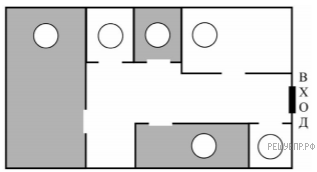 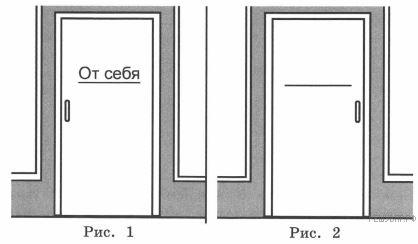 Междуспортивныммагазиномипродуктовымнаходятсядванебольшихотдела.Этоаптека и магазин «Всё для рукоделия». Аптека расположена ближе к продуктовому магазину, атоварыдлярукоделия —ближекспортивнымтоварам.Моястаршаясестраувлекаетсявязаниеми часто заходитсюдаза спицами ипряжей.Рассмотри план торгового центра. Пользуясь описанием, которое дал Данила,отметьна плане цифрамишесть объектов. Терминал. Магазин «Продукты».3. Аптека.4. Магазин «Зоотовары».5. Магазин «Спорттовары».6. Магазин«Всёдлярукоделия».Петявидитстекляннуюдверьмагазина,накоторойнаписано«Отсебя»(см.рис.1).Нарисуй,какэтуже надписьвидитВася, которыйстоитвмагазине задверью(рис. 2).Вкоробкележатсиние,красныеизелёныекарандаши.Всегоих22штуки.Синихкарандашейв9разбольше,чемзелёных,акрасныхменьше,чемсиних.Скольковкоробкекрасныхкарандашей? Запиширешение и ответ.ОКРУЖАЮЩИЙМИР1КЛАСС«Окружающиймир»1.РаскрасьфлагРоссии.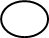 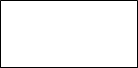 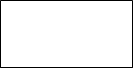 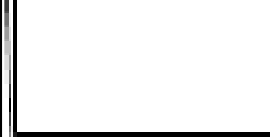 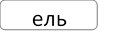 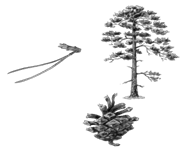 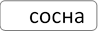 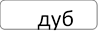 Какой из этих предметов может служить моделью солнца? Обведи это предмет.1)2)	3)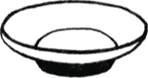 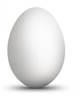 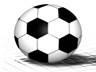 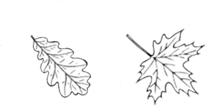 Узнай деревья по листьям. Соедини линиями рисунки иподписи.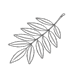 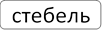 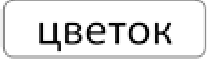 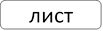 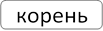 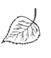 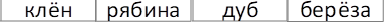 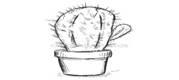 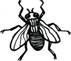 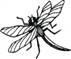 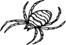 Найдидетёнышей.Установисоответствие:корова	жеребёноклошадь	телёноксвинья	щенокбелка	поросёноксобака	бельчонокДопишипредложение:Снегилёд-это	.Водавреке:А) сладкая;Б) солёная;В)пресная.Определи птицу–почтальона?А) ворона;Б) ястреб;Г)голубь.Летниемесяцы	июльсентябрьОсенниемесяцы		августянварьКакаяптицалишняявкаждойстрочке?Галка, синица, ворона, поползень, голубь, ласточка.Грач,ласточки,соловей,воробей,зяблик.Напишипрофессиинабукву«П».Чтотакоезвёзды?блестящиефонарики;огромныепылающиешары;огоньки.Ктоизучаетзвёзды?архитектор;астроном;археолог.4.Определи,ккакомувидутранспортаотносятся поезда?водный;воздушный;наземный и подземный.5.Гдепередвигаютсяпоезда?повоздуху;3)порельсам;поводе;4)пошоссе.Какиемашинынужнынастройке?пожарнаямашина;скораяпомощь;бетономешалка,автокран;экскаватор.КакназываетсяестественныйспутникЗемли.Марс;Луна;Венера.«Живаяинеживаяприрода»Задание1УкажистрелкамифлагигербРоссии.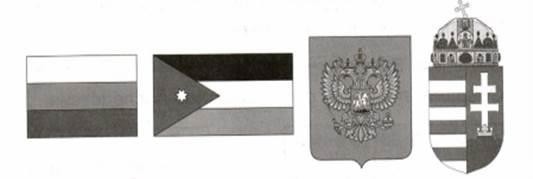 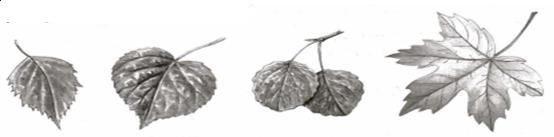 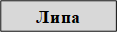 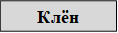 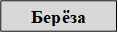 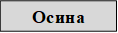 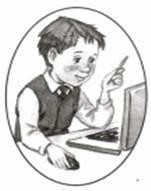 Задание2Узнайдеревьяполистьям.Соединилиниямирисункииподписи.Задание3Миша придумал рассказ о том, как космонавты полетели наЛуну и основали там город. Этот рассказ о прошлом, настоящемили будущем?Подчеркнинужноеслово.ПрошлоеНастоящееБудущее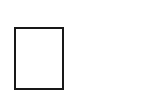 Задание4Подчеркнитольковесенниемесяцы.Январь, март, сентябрь, апрель, август, май, ноябрь, июнь.Задание5Зачеркниошибкувпланеописаниядомашнегопитомца(кошки,собаки).Название животного, его порода, его кличка; окраска плавников; характер питомца,забавныйэпизодиз наблюденийзаегоповедением.«Живаяинеживаяприрода»Задание1ОтметьгалочкоймодельсозвездияЛьва.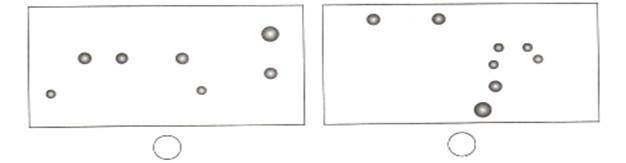 Задание4Какойденьнеделиследуетзавторником?Подчеркниправильныйответ.Понедельник,суббота, четверг, среда,пятница,воскресенье.Задание5Ккакимгруппамотносятсяэтиживотные?Соединилиниями.Задание6К каким видам транспорта относятся эти транспортные средства? Укажистрелками.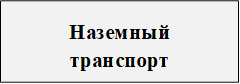 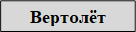 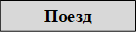 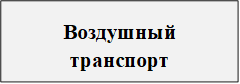 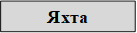 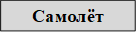 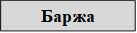 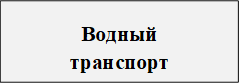 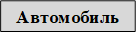 2КЛАСС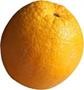 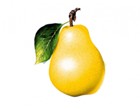 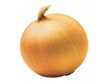 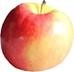 Выбериправильныйответ:неявляютсяприродой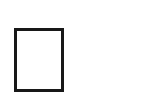 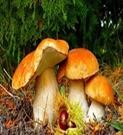 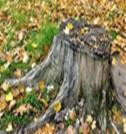 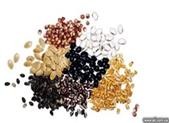 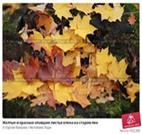 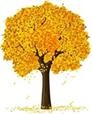 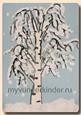 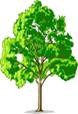 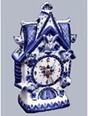 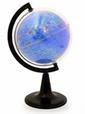 Морковь, яблоко, грушаВешалка, ворота, горшокКапуста,солнце,облакаКакое время года не показано. Подчеркни правильный ответ.ОсеньЛетоВеснаВыбери правильный ответ. Отметь его галочкой.похолодание, заморозки, иней – природные явленияотлетптиц,туман,чаепитие–природныеявлениязасыпание,простуда,ледостав –природныеявленияУкажи,чемявляютсяэтипредметы.Обведиправильныйответживаяприродасделано руками человеканеживаяприрода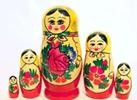 Найдито,чтонерастетунаснаУрале.Зачеркни это.Отметьгалочкой,какиеживотныеневодятсявнашихлесах.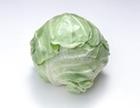 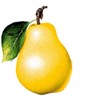 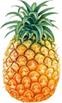 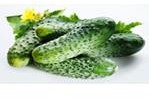 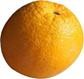 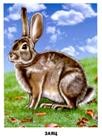 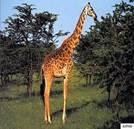 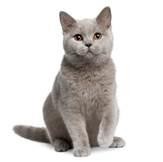 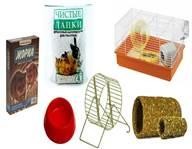 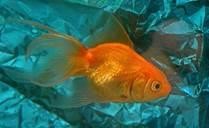 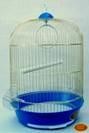 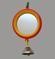 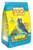 Тест«Домашниеживотныеиуходзаними»Соотнеситеживотныхипредметы уходазанимиСоставьтепамяткупоуходузасобакой.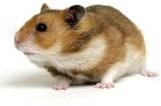 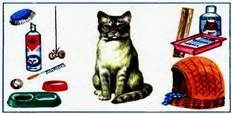 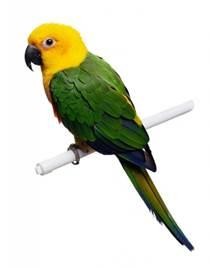 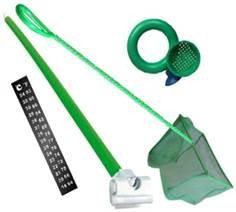 Контрольнаяработа«Временагода.Самыйкороткийденьвгоду:А)22декабряБ)25декабряВ)1январяГ)31декабряПронумеруймесяцывправильнойпоследовательности(начинаясянваря):Февраль	Май	Октябрь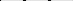 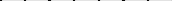 Ноябрь		Апрель	Декабрь	Июль	ЯнварьМартСентябрь	Август	Июнь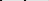 Кто и что готовит на зиму? Соедини стрелками:медведи	медбобры	зерномыши	жирбелки	веткидеревьевпчелы	грибы,орехиНайдииисправьошибки:Летомлистьявсех деревьевикустарниковжелтые,оченьмалоцветущихрастений;Зимойживотныеменяютшубынаболеетёплые5.Какосеньюсолнцеподнимаетсянадгоризонтомпосравнениюслетом?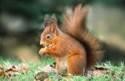 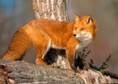 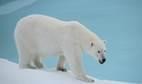 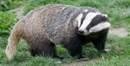 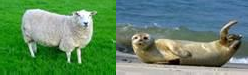 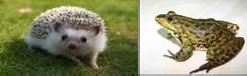 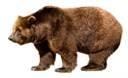 Соединисловосегоопределением.Половодье…		река переполняется водой и выходит из береговЛедостав…	все изменения, происходящие в природеЗаморозки…	лёгкийморозЯвленияприроды…	рекипокрываютсяльдомОпредели,окакомвременигодаидётречь?По высокому голубому небу медленно и плавно плывут белоснежные лёгкие облака. Скаждым днём становится теплее и теплее. Тает снег, журчат по дорогам ручьи,появляютсяпервыепроталинки,нареках начинаетсяледоход.Аосадкитеперьвыпадаютв виде дождя. На деревьях набухают почки, зацветаютпервоцветы.Ответ:	11*.С прилетом, какой птицы считается, что пришла весна в нашихкраях?	12*.Каквыпонимаетепословицу«Морозневелик,астоятьневелит»?2.Осеньюпоявляютсяраннецветущиерастения.Как зимойсолнце поднимается над горизонтом по сравнению с летом?А)выше,чемлетом;Б)также,каклетом;В)ниже,чемлетом;Г)остаётсябезизмененийПодчеркниоднойчертойявлениявнеживойприроде,наблюдаемыеосенью?Капель, дождь, вьюга, снег, половодье, метель, густой туман,снеготаяние, ледоход,иней,ледостав.Какоевремягодапоследующеелету?А)осень,	Б)весна,	В)зима,	Г)лето.Укажитегруппу,вкоторойперечисленыживотные,впадающиеназимувспячку.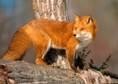 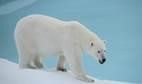 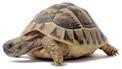 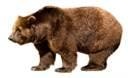 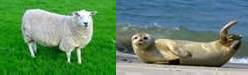 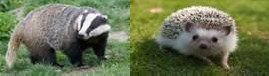 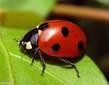 Фактологическийдиктант«СтолицанашейРодины»Челябинск –столицаРоссии.Нагербег.МосквыизображенГеоргий-Победоносец,убивающийзмея.1147год-годобразованияМосквы.Краснаяплощадь–сердцеМосквы.наСпасскойбашненаходитсяпортретпрезидента.НаберегахрекиВолгастоитгородМосква.ПамятникПушкинуустановленвцентрегородаМосквы.Вовремяпожараот"Царь-колокола"откололсякусок весом11,5тонны.Кремль – сердце нашей земли, с ним связаны многие страницы русскойистории.КнязьЮрийДолгорукийосновалМоскву.Проверочная работа«Природа»А1.Какоевысказываниеневерное?Вгородеестьфабрикиизаводы.Вгородеестьобщественныйтранспорт.Вселенет магазинов и школ.Вгородедомамногоэтажные.А2.Чтонеотноситсякгорнымпородам?гранит3)глинаизвестняк4)слюдаА3.Чтоотноситсякнеживойприроде?орешник3)кактусозеро4)водомеркаА4.Чтоотноситсякприроднымявлениям?походвлес3)грозаполётракеты4)капаниеврекеА5.Чтонеявляетсяпричинойзагрязнениявоздуха?озеленениегородавыхлопныегазымашиндымсфабриксжиганиемусораА6.Чтонужноделать,чтобысберечьводу?купитьфильтрдляочисткиводыследить,чтобыизкрананекапалаводарежемытьсяпитьтолькокипячёную водуА7.Чтоназываетсяпогодой?видиколичествоосадковсочетаниетемпературы,осадков,ветратемпературавоздухаиводынаправлениеветраА8.Какиестволыукустарников?тонкиеиодревесневшие3)толстыеикороткиезелёныеигибкие4)толстыеи высокиеВ1.Какоеживотноездесьлишнее?пингвин3)голубьстраус4)летучаямышьВ2.Какоекомнатноерастениеродомизпустыни?монстера3)кактускалла4)традесканцияВ3.Какназываетсяместовстречитёплогоихолодноговоздуха?тайфун3)фронтсмерч4)ураганС1.Культурныерастениябывают?плодовыми3)овощнымизерновыми4)первоцветамиС2.УкажичастиРоссии?Франция3)КраснодарскийкрайИркутскаяобласть 4)РеспубликаКомиПроверочная работа«Жизнь города и села»А1.Укажиотрасльэкономики?образование3)молокопромышленность4)деньгиА2.Чтоделаютизметалла?бумагу3)стеклодеталидлямашин4) одежду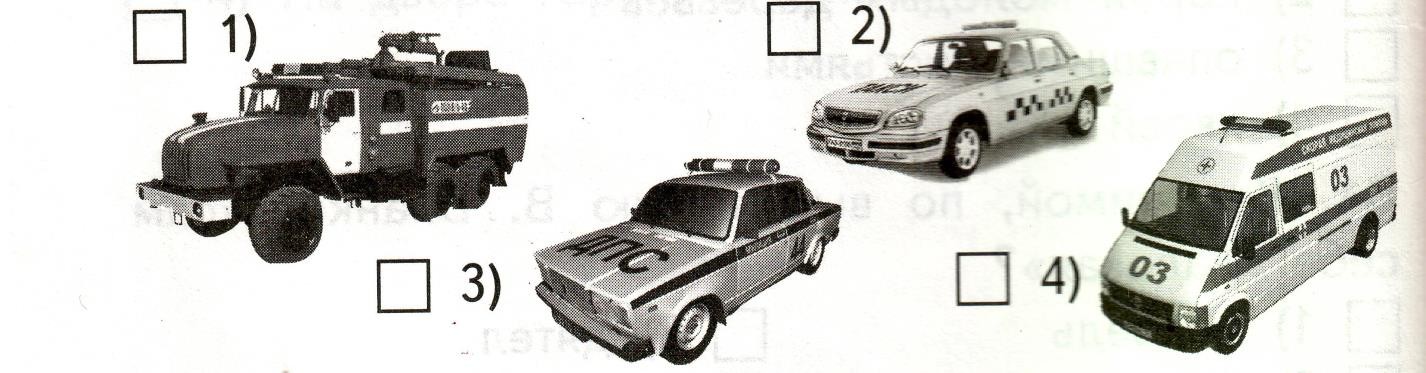 так деревутеплеетакзайцынесмогут обгладыватькоруВ2.КакоеживотноенезанесеновКрасную книгу?С1.Чтонужнодлястроительствасельскогодома?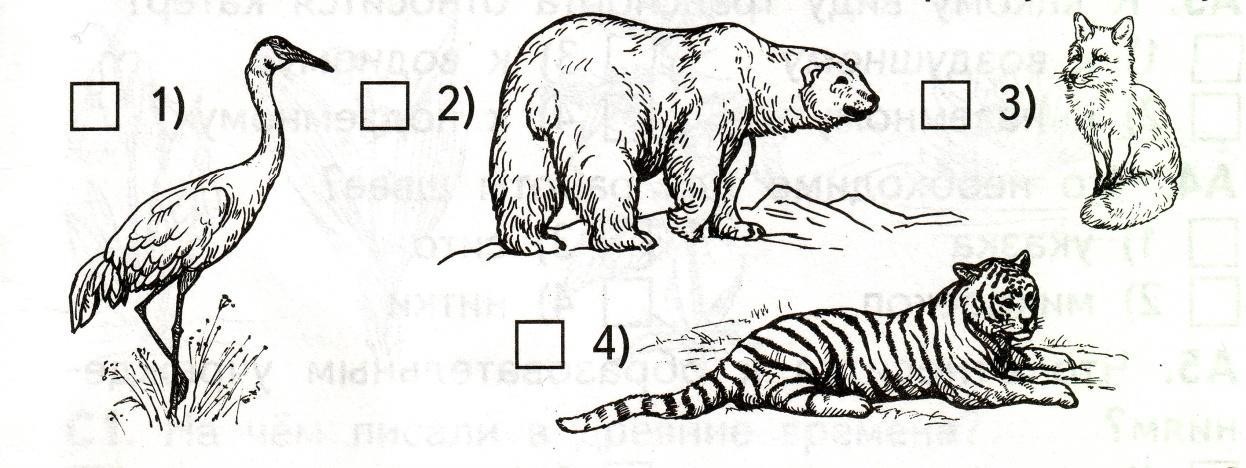 брёвна3)паклядоски4)бетонныеплитыС2.Какиеслованеотносятсякснегопаду?гололёд3)градкрупка4)порошаПроверочная работа«Здоровье и безопасность»А1.Какназываетсячастьтела,гдерасположенмозг?конечности3)шеятуловище4)головаА2.Какойпредметгигиеныможетбытьодиннавсюсемью?полотенце3)зубная щётказубнаяпаста4)расчёскаА3.Счемможноигратьдетям?сиголкой3)сутюгомсконструктором4)слекарствамиА4.Найдинесъедобныйгриб?рыжик3)бледнаяпоганкаопёнок4)подосиновикА5.Какуберечьсяотопасностейуводоёма?купатьсятольковводоёмах стёплойводойкупатьсятольковместесдрузьямикупатьсятолькоподприсмотромвзрослыхкупатьсятолькотам,гдемалонародуА6.Какойорганотвечаетзапищеварение?лёгкие3)сердцекровь4)желудокА7.Кому,кромеродителей,можнооткрытьдверь,еслидомаодин?милиционеру3)подругемамыврачу4)никомуА8.Ктоявляетсячленомсемьи?сосед3)нянябабушка4)другВ1.Какойвитаминповышаетсопротивляемостьорганизмапростудам?витаминА3)витаминDвитаминВ4)витаминCВ2.Чегоучащимсяненадоделатьв школе?дежуритьпоклассупроходитьмедосмотрходить надискотекувыполнятьдомашнеезаданиеВ3.Кудадетьножи вилку,когда пересталпользоваться ими?положитьнатарелкуположитьнасалфеткудержатьврукахотнестинакухнюС1.Какуберечьсяотукусаклеща?неходить влесодеватьсятак,чтобы телобылохорошо закрытовлесучащеосматривать другдругапользоватьсязащитнымисредствамиС2.Какиедействиядетеймогутвызватьпожар?играсоспичкамиизажигалкамииспользованиефейерверковбезвзрослыхпользованиепылесосомпользованиекомпьютеромПроверочнаяработа	«Путешествия»А1.Чтотакоелиния горизонта ?всё,чтомывидимвокругграницамеждусушейиводойграницагоризонта,гденебокакбысходитсясземлёйповерхностьЗемлиА2.Чтотакоекомпас?спортивноеснаряжениеприбордляопределениясторонгоризонтаприбордляопределениятемпературывоздухаприбордляопределенияпогодыА3.Какназываютсягоры,расположенныерядом?горныехребты3)оврагихолмы4) балкиА4.Вкакомгороденаходятсяпрезидентиправительствонашейстраны?вСанкт-Петербурге3)вНижнемНовгородевМоскве4) вКалугеА5.Гдерасположена нашастрана?вЮжнойАмерике3)вАвстралиивАфрике4)вЕвразииА6.СколькоокеановнаЗемле?четыре3)шестьпять4)семьА7.ЧтонаходитсяневСанкт-Петербурге?Зимнийдворец3)ЭрмитажОружейнаяпалата4)набережнаяНевыА8.Укаживесенниемесяцы.сентябрь,октябрь,ноябрь3)март,апрель,майдекабрь,январь,февраль4)июнь,июль,августВ1.Вкакуюсторонунадовыходитьизлеса,еслизаходилтуда,двигаясьнаюг?насевер3)навостокназапад4) наюгВ2.Какназываетсяместо,отмеченноенарисунке?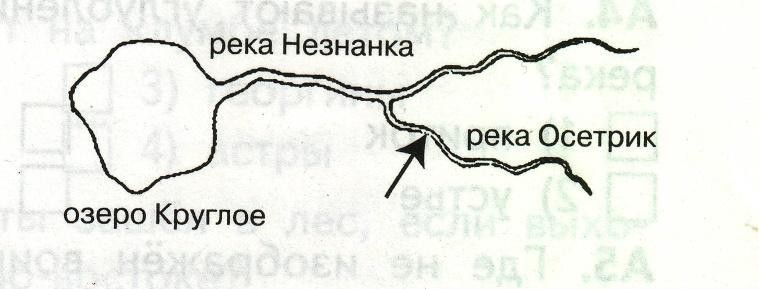 устье3)истокберег4)притокВ3.Укаживидбабочек.солдатики3)вертячкакрапивница4)бронзовкаС1.КакиегороданаходятсяневРоссии?Дели3)ТарусаТокио4)ЛондонС2.Какиегорыестьвнашейстране?Кавказские3)АлтайАльпы4)Уральские3КЛАССвгазообразных.Какиевеществавходят всоставвоздуха?водород,медь,цинк;кислород,азот,углекислыйгаз;хлор,фтор,йод.Какойгаз,входящийвсоставвоздуха,необходимдлядыхания?азот;кислород;углекислыйгаз.Какимисвойствамиобладает воздух?голубогоцвета,проводитзвуки,пропускаетсолнечныелучи,неимеетзапаха;прозрачен, бесцветен, без запаха, при нагревании расширяется, а при охлаждениисжимается,плохо проводит тепло;с ветром по воздуху проносится пыль, запах зависит от окружающих предметов, прирезкомизменении границытеплаихолодаобразуются ветры.Вокнахдлясохранениятеплаустанавливаютдвойныерамы.Какоесвойствовоздухаиспользуется?принагреваниивоздухрасширяется;приохлаждениивоздухсжимается;воздух плохопроводиттепло.Какнужноохранятьвоздухотзагрязнения?остановить все фабрики и заводы, прекратить заготовку древесины, запретитьпользоватьсятранспортом,превратить Землюводиногромныйзаповедник;фабрики и заводы должны иметь уловители пыли и вредных веществ, транспортнеобходимо сделать экологически безопасным, в городах и вокруг них создавать поясасадов,парков и лесов.Засчётчего зимоймогутлопатьсяводопроводныетрубы?вода,превращаясьвлёд,расширяется;вода,превращаясьвлёд,сжимается;повреждениеводопроводныхтрубсналичиемвнихводынесвязано.Вывымылиполвклассе.Почемучерезнекотороевремяонсталсухим?водасповерхностиполаиспарилась;водавпиталасьвповерхностьпола;вода осталась на подошвах обуви учеников, которые ходили по классу.13.Проследите движение капельки воды, выпавшей из облаков. Как она вновьокажетсявоблаках?Какая изцепочекпревращений верна?облако	капелькаводы	поверхность океанов, морей, рек и сушииспарениеводы	водянойпар	облако;облако	поверхностьокеанов,морей,рекисуши	капельки водыводянойпар		облако;облако	водянойпар	поверхность океанов, морей, рек и сушикапелькаводы	облако.Засчётчегов скалахивкамняхобразуютсятрещины?засчётнагреванияскали камнейвтёплыесолнечныедни;засчётостыванияскали камнейпоночам;засчётнеравномерногорасширенияисжатияскал,камней.Какиепредставителиживойприродыускоряютразрушениескал?животные;растения;грибыимикробы.Чтообразуетсяприразрушениискаликамней?песокиглина;мраморигранит;водаигаз.Ккакойприродеможноотнестипочву?кживой;кнеживой;неживаяиживаяприродавпочвесоединяются.Изчегосостоитпочва?измикробов,корнейрастений,различных животных,обитающихвпочве;извоздуха,воды,перегноя,песка,глины,солей;из воздуха, воды, перегноя, песка, глины, солей, а так же микробов, корней растений иразличныхживотных, обитающихвпочве.Чторастенияполучаютизпочвы?перегной,песок,глину;воздух,воду,соли;остаткирастенийиживотных.Чтовлияет наплодородиепочвы?наличиевпочвеперегноя;наличиевпочвеводы;наличиевпочвепескаиглины.Благодаря чему перегной превращается в соли, необходимые для питаниярастений?благодаряживотным,обитающимвпочве;благодаряводеивоздуху,содержащимся впочве;благодарямикробам,живущимвпочве.Какназываетсянаукаорастениях?ботаника;зоология;астрономия.Подчеркните названия хвойных растений одной чертой, цветковых – двумячертами:Яблоня,ель,смородина,сосна,одуванчик,можжевельник.Какиеусловиятребуютсярастению,чтобыобразоватьсахарикрахмал?наличиеводыиуглекислогогаза;наличиепочвыивоздуха;наличиесвета,водыиуглекислогогаза.Какоеважноевеществообразуетсявлистевместеспитательнымивеществами?азот;углекислыйгаз;кислород.Какназываетсянаукаоживотных?ботаника;зоология;астрономия.Какоеизуказанных животныхотноситсякрыбам?дельфин;бегемот;карп.Какиеизуказанныхживотныхотносятсякрастительноядным?коровы,бегемоты,жирафы;волки,лисы,кабаны;лоси,тюлени,киты.Какаяизцепейпитанияуказанаправильно?сосна	дятел	жук-короед;слизень	капуста	жаба;рожь	мышь	змея	орёл.Кторождаетживыхдетёнышейивыкармливаетихмолоком?звери;птицы;рыбы.Какоесловопропущено:икринка-…-взрослаярыба?личинка;малёк;головастик.Какоесловопропущено:яйцо –личинка-…-бабочка?куколка;птенец;икринка.Кузнечик–насекомое.Проходитлионвсвоёмразвитиистадиюкуколки?увсех насекомыхбываеткуколки;укузнечиковнетстадиикуколки;изяйца укузнечикавылупляетсявзрослоенасекомое–большоеискрыльями.Вкакоевремягодаохотаирыбнаяловлябывают запрещены?весной;осенью;зимой.Какиерастенияприменяютсявмедицине?красивые;лекарственные;высокие.Редкиерастениязапрещенособирать.Подособойзащитойонинаходятся:взаповедниках;наприусадебном участке;набульварах ивскверах.Гдевыращиваютредкиерастения,привезённыесовсегомира?впарках;вскверах;вботанических садах.КакиеживотныезанесенывКраснуюкнигу?тигр,морж,фламинго,орёл-беркут;корова,лошадь,гусь, петух;свинья,овца,утка,индюк.Некоторыевидыживотныхуже спасены. Назовитеих.белка,заяц,кабан;бобр,соболь,куница;лось,лиса,волк.Дополницепипитания:осина	…………………	волк;……………….	мышь	сова;водоросли	рыба	……………….Проверочнаяработа«Животные.Охранаживотных»Каклюдимогутпомочьохранерастений?собиратькрасивыебукетыиставить их ввазывыкапыватьих скорнемивысаживатьнаклумбывыращиватьихвботаническихсадахизаповедникахуничтожатьтравоядныхживотныхКакоеживотноеотноситсякгруппенасекомых?паук3)бабочкатрясогузка4)морскойёжЗ.Какоеживотноеотноситсякрастительноядным?лось3)левсова4)жабаКакпоявляютсядетёныширыб?вылупляютсяизикриноквылупляютсяизяицрыбырождаютживых детёнышейпо-разномувзависимостиотвидарыбКакаяизптицзанесенавКраснуюкнигу?1)воробей3) орёл-беркут2)грач4)кукушкаКакиечастиотсутствуютугриба?грибницаикорень3)шляпкаиножкастебельикорень4)грибницаистебельЗвеномкруговоротажизнинеявляются:потребители3)производителивредители4)разрушителиКакиеорганы отвечаютзаопоруи движениетела?спинноймозгинервы3)скелетимышцысердцеикровеносныесосуды4)желудокикишечникКакиеживотныепредупреждаютхищниковотом,чтоонинесъедобные,спомощьюяркойокраски?кузнечики3)божьикоровкибабочки 4)дятлыКакие животные рождают детёнышей, выкармливают их молоком, заботятся о своёмпотомстве?млекопитающие3)птицыземноводные4)иглокожиеКакуюпервуюпомощьнужнооказатьприранениикожи?промытьхолоднойводойпромытьранкуисмазатьвокругйодомприложитьхолодсмазатькремомКакиедействиялюдейприводяткисчезновениюнекоторых видоврастений?вытаптываниесборбукетовработавботанических садахизаповедникахвыращиваниекомнатныхрастенийКакиецепипитанияможносоставитьизэтих живыхсуществ:сосна,осина,лось,мышь,волк, сова?сосна—мышь—соваосина—лось—волкволк—лось—осиналось—мышь—волкПроверочнаяработа«Нашабезопасность»Соединистрелочкаминомерателефоновиназваниясрочныхслужб.01	газоваяслужбапожарнаяохранаскораяпомощьЕсливподъездедым,чтонужносделать?Выйтиипосмотреть,гдеичтогорит;Закрытьдверьизаткнутьщелимокрымитряпками;Необращать внимания–ведьгоритневтвоейквартире.3.Чтонужносразусделать,еслипочувствуешьвквартирезапахгаза?Открытьокно;Сразуизквартирыпозвонить вгазовую службупотелефону04;3.Зажечьспичку.4.Скакоговозрастадетямможно ездитьнавелосипедепоавтомобильнымдорогам?С14 лет;С10 лет;С18 лет.5.Какоеизутвержденийверное?1.Все дорожные знаки важны – без них невозможно безопасное движение на дорогах;2.Самые важные знаки – знаки сервиса, ведь всегда необходимо знать, где находитсяавтозаправочнаястанция или больница;3.Самыеважныедорожныезнаки–предупреждающие,таккаконивсегдапредупредятводителяо любойопасности.6.Какиеправиладолженсоблюдатьпешеход?1.Ходить только по тротуарам, переходить дорогу в положенном месте;2.Ходитьпо тротуарам и быстро перебегать дорогу;3.Ждатьтранспортнаостановкеблизкоотпроезжейчасти.7.Еслизастрялвлифте,нужно:1.Нажатькнопку«Вызов»;2.Плакать икричать;3.Попытатьсявыбратьсяизкабинысамостоятельно.8.Чтобыуберечьсяот ударовмолний,нельзя:1.Прятаться под высокие деревья, особенно отдельно стоящие;2.Прятатьсявзарослях кустарника;3.Покидатьоткрытоеместо.9.Чтобызащититьсебяотзагрязнённоговоздуха:1.Не стойте возле автомобиля с работающим двигателем;2.Стойтевозлелюдей,которыекурят;3.Ходитепоглавнымулицамгородасбольшимдвижениемтранспорта.10. Что такое цепь загрязнения?1.Загрязняющие вещества попадают в воду;2.Загрязняющиевеществапопадаютввоздух;3.Загрязняющие вещества попадают в организм растений, животных, а затем оказываютсявпродуктахпитания.Проверочнаяработа«Чемуучитэкономика»Люди,какойпрофессииотыскиваютместорожденияполезныхископаемыхвприроде?Врачи;Геологи;Строители.Какиеизполезныхископаемыхиспользуютсявстроительстве?Песок,глина;Гранит,торф;Каменныйуголь,повареннаясоль.Какиеизполезныхископаемыхслужаттопливом?Оловянная и медные руды; Каменный уголь, природный газ; Графит, сера.4.Какие полезные ископаемые добывают при помощи буровых установок?Мрамор,гранит; Природный газ,нефть; Золото.Зачеммысобираемметаллолом?Сохраняем запасы руды; Очищаем территорию от мусора; Участвуем в соревнованиимеждуклассами.Укажите строчку, в которой правильно указаны основные отраслирастениеводства:Полеводство,овцеводство,кактусоводство;Полеводство,овощеводство,плодоводство,цветоводство;Полеводство,овощеводство,оленеводство.Укажитестрочку,вкоторойправильноуказаныглавныезерновыекультуры:Картофель,подсолнечник,лён,земляника;Кабачок,патиссон,огурец,капуста;Овёс,рожь,ячмень,пшеница.Укажистрочку,вкоторойправильноуказаныплодовыекультуры:Капуста,картофель,лён,овёс;Лук,чеснок,перец,апельсин;Яблоня,груша,черешня,малина.Какиевызнаетесельскохозяйственныепрофессии?Ткач,газосварщик,геолог;Комбайнёр,овощевод,хлопкороб;Инженер,механик,докер.Чтодаётживотноводстволюдям?Мясо,шерсть,пух,кожу;Фрукты,овощи,злаковыекультуры;Хлопок,лён,кормовыетравы.Домашниесельскохозяйственныеживотные–это:Млекопитающие,птицы,рыбы,насекомые;Звери,птицы,земноводные,рыбы;Птицы,пресмыкающиеся,земноводные,рыбы.Домашниептицы –это:Фазаны,куропатки,страусы;Павлины,орлы,беркуты;Индейки,куры,гуси.Длякормадомашнимживотнымзаготавливают:Картофель,зерно,тимофеевку;Арбузы,дыни,тыкву;Василёк,подснежник,гиацинт.Чтотакоебартер?Процесскупли-продажитовара;Чтоиспользовалосьраньшевкачестведенег?Телевизорыичайники;Морскиераковины,шкуркипушныхзверей;Рисункинабумаге.Изчего складываетсябюджет?Иззарплатыистипендии;Изденег;Из доходови расходов.Изчегоскладываютсядоходыгосударственногобюджета?Иззаработнойплатыграждан;Издоходовпредприятийифирм;Изналоговгражданипредприятий.Чтотакоегонорар?Бюджет;Доход;Расход.Выигрышпо лотерейному билету– это:Доход;Расход;Недоходинерасход,таккакнеможет быть запланирован.Вещи и предметы, с помощью которых люди удовлетворяют свои потребности,называются:Услуги;4КЛАССГеография-это…:А)этонаукаоматериках;Б) это наука о странах и городах;В)наукаостроении Земли;Г)наукаизучающаяприродуЗемнойповерхности,населениеиегохозяйственнуюдеятельность.История–это…:А)счетлет;Б) изучение древних объектов;В)наукаопрошлом людей;Г)наукаомузеяхипамятникахархитектуры;Что такое век?А)10 лет;Б)100лет;В)50лет;Г)1000лет.Перечислите основные экологические проблемы на планете:А)проблемазагрязнения океана;Б) проблема исчезновения тропических лесов;В)проблемамусора;Г)проблемазагрязненияокеана,проблемаисчезновениятропическихлесов,проблемамусора.СписокВсемирногонаследиявключаетвсебя:А)памятникиархитектурывсех стран;Б) редчайшие растения и животные всех стран;В)чудесасвета;Г) достопримечательности природы и культуры всего мира, подлежащие обязательнойохране.МеждународнаяКраснаякнига–это…:А) книга, куда внесены самые редкие виды растений;Б)книга,кудавнесенысамыередкиевидыживотных;В) книга, куда внесены самые редкие виды животных и растений;Г)такойкниги несуществует.КакоеживотноеслужитэмблемойВсемирногофондадикойприроды?А)панда;Б) тигр;В)лев;Г)белыймедведь.КакрасшифроватьаббревиатуруМСОП?А)Международныйсоюзохраныприроды;Б)Международныесписокобъектовприроды;В) Международный союз объектов природного значения;Г)Международный списокобъектов природы.Проверочнаяработа«Роднойкрай–частьбольшойземли»Укажи,какназываетсянебольшоевозвышениенаравнине.1)террикон 2)холм 3)гора4)балкаУкажиискусственныйводоем.1)море2) пруд3) река 4)озероУкажинегорючееполезноеископаемое.1)газ2)глина3)нефть4)торфУкажисамыеплодородныепочвы.1)болотные2)подзолистые3)черноземные4) луговыеУкаживерхний«этаж»леса.1)травы2)кустарники3)мхи4)деревьяУкажиосновнуюгруппурастенийлуга.1)деревья2)кустарнички3)кустарники4)травыВставьпропущенноезвено.Клевер–гусеница –…1)шмель2)перепел3)кузнечик4)навозникУкажирастение,котороенеприкрепляетсякорнямикоднуводоёма.А.первобытнаяисторияБ.историяДревнегомираВ.историяСредних вековГ.историяНовоговремениКакаяцивилизациявозникланаберегахНила?А. Египетское царство Б. Древняя Греция.В.ДревнийРимГ.ДревниеКитайВыберитеживотное,котороенебылосвященнымвДревнемЕгипте?А.бык Б.кошкаВ.слон Г.скорпионСамыйзнаменитыйхрамнаАкрополевДревнейГреции–этоА.АфиныБ.АкропольВ.РимГ.ПарфенонКакнеизображалисьбоги вДревнемЕгипте?А.ввидеживотныхБ.ввидечеловекаВ.ввидеприродныхстихийГ.ввидечеловекасголовойживотногоКакназываетсягород,погребенныйподтолстымслоемпеплавулканаВезувий?А.ПомпеиБ.ПантеонВ.КолизейГ.РимРелигия,распространеннаявСредниевекавЕвропе,-этоА.исламБ.буддизмВ. христианствоГ.язычествоПроверочнаяработа«СтраницыисторииОтечества»ПервыйкнязьвДревнейРуси.а.Олег;б. Владимир;в.Игорь;г.Рюрик.Описаниесобытийпо годам -...а. письмена;б. рукопись;в.повесть;г.летопись.Правитель,котороговнародепрозвали«Мудрым».а. Святослав;б. Владимир;в.Ярослав;г.Олег.ПрикакомкнязесвершилоськрещениеРуси?а. Владимир;б.Олег;в. Святослав;г.Ярослав.ВкакомгодубылопервоеупоминаниеоМоскве.а.1147г;б.1047г;в.1174г;г.1471г.Монголо-татарский хан, который первым вторгся на русскую территорию ипокорилРусь.а. Чингисхан;б.Батый;в. Кучум;г.Мамай.Какойгородмонголо-татарыпрозвали«злымгородом»?а. Рязань;б. Москва;в.Киев;г.Козельск.Князь, под руководством которого дружина одержала победу над немецкимирыцарямивЛедовомпобоище.а. Юрий Долгорукий;б. Дмитрий Донской;в.АлександрНевский;г.ВладимирЯсноеСолнышко.ВкакомгодусостояласьКуликовскаябитвасмонголо-татарами?а.1147г;б.1240г;в.1480г;г.1380г.Какогокнязя,заегокровавыерасправы,народпрозвал«Грозным»?а. Иван Калита;б.ИванIII;в.ИванIV;а.1821г;б. 1825г;в.1812г.Главнокомандующийрусскойармиейв1812году.а.Суворов;б.Кутузов;в.Багратион.Вкакомгодуотменили«крепостноеправо»вРоссии?а. 1812г;б. 1825г;в.1861г.В каком году было восстание дворян – декабристов на Сенатской площади вМоскве?а. 1812г;б. 1825г;в.1861г.ВкакомгодуначаласьперваяМироваявойна?а. 1917г;б. 1914г;в.1918г.ВкакомгодуначаласьВеликаяОтечественнаявойна?а. 1939г.б.1941г.Восстановицепипитания.…..	цикада	ящерицакавказская;Мухи	богомол	…….. .КаковозначениеЧерноморскогопобережьядлячеловека?Обведибуквыправильныхответов.а) здесь можно увидеть красивые растения, привезённые из тёплых стран;б)здесь хорошие условия дляразвития оленеводства;в)здесьхорошиеусловиядляотдыхаилечения;г) здесь хорошие условия для развития садоводства и виноградарства;д)здесь развит пушной промысел.Итоговаяконтрольнаяработа«Полезныеископаемые»Что относится к полезным ископаемым? Обведи кружком буквы правильныхответов.а)кирпич;		г) бензин;б)нефть;	д) торф.в)каменныйугль;Какоесвойствоторфаявляетсяглавным?Обведи нужнуюбукву.а) горючесть;б) рыхлость;в)хрупкость.Подчеркниполезныеископаемые,которыеотносятсякстроительным.гранит	известняк		нефтьторф		глина	песокприродныйгаз	каменныйугль	железнаярудаДопишипредложение.Бензин,	керосин,	лаки,	краски,	пластмассы,	вазелин,	мазут	изготавливаютиз					.Установисоответствие.Гдедобываютполезныеископаемые?ВШАХТАХНЕФТЬИЗВЕСТНЯКЖЕЛЕЗНАЯ РУДАПРИРОДНЫЙ ГАЗКАМЕННЫЙ УГЛЬГЛИНАПРИПОМОЩИБУРОВЫХУСТАНОВОКВКАРЬЕРАХКакие меры необходимо применять по охране подземных богатств? Обведи буквыправильныхответов.а)использоватьочень экономно;б)приперевозкенерассыпать инепроливать;в)прекратитьиспользованиеподземныхбогатств;г)заменятьболеедешёвыми.Итоговаяконтрольнаяработа«Страницыистории»Русские,украинцыибелорусыпроизошлиот:восточныхславян;западныхславян;южныхславян.Древниеславянежили:водиночку;семьями;племенами.ВкакомгодупроизошлокрещениеРуси?1) в989;2) в899;3) в988.Ктотакойпосадник?тюремщик;садовод;управляющийгородом.Растение,накоторомписалипервыекниги.пергамент;папирус;береза.Создателиславянской азбуки:КириллиМефодий;ИванФедоровиПетрМстиславец.КтонапалнаРусьвXIIIвеке?в10 лет;в15 лет;в18 лет.КакиепреобразованияввелПетрI?КембылотецЛомоносова?пчеловодом;плотником;рыбаком.ЧтосделалвеликийученыйдляразвитияобразованиявРоссии?открылатмосферуна планетеВенера спомощьюсобственныхприборов;открылпервуюХимическуюлабораторию;в1755годуоткрыт Московский университет	Контрольнаяработа«Россия.Дружбанародов»Можетлибытьродиной  страна?Да,	нет.Еслидалположительныйответ,топодчеркни,какаястранаявляетсятвоейродиной.Польша,Россия,Германия,Болгария,Италия.Чтозначитбытьгражданином?Обведибуквыправильныхответов.а) иметь обязанности;б)исполнятьзаконы;в) соблюдать правила дорожного движения;г)иметьправа.Средиперечисленноговычеркнито,чтонеявляетсяправомгражданнашейстраны.Дополниперечень.правонаобразование	правонажизньправонаработубез отдыха		право на свободуправонаимущество	правонаотказоттрудаС какого возраста мы имеем право участвовать в управлении делами государства?Обведи нужнуюбукву.а) с 18 лет;б) с 14 лет;в)с20 лет.Ктоявляетсяглавойнашегогосударства?Обвединужнуюбукву.а) король;б)царь;в)президент.Какойгосударственныйорганодобряетилиотклоняетзаконы,принятыегосударственнойдумой?а) Совет Федерации;б)Президент;в)Советграждан.Чтоврядулишнее?Вычеркни.Допишипредложение.Герб,флаг,Президент,гимн –это 		.Установисоответствие.торжественноемузыкальноепроизведение,принятоекаксимволгосударственногоединстваГЕРБФЛАГотличительныйзнак,которыйможетпринадлежатьчеловеку,городу,государствуГИМНприкреплённое к древку или шнуру полотнище определённого цвета или несколькихцветовВкакомпорядкерасположены(сверхувниз)цветныеполосынафлагеРоссии?Обведи нужнуюбукву.а) синяя, белая, красная;б) красная, синяя, белая;в)белая,синяя,красная.Ктоввёлпорядокрасположенияцветовнафлаге?Обвединужнуюбукву.а)ИванIII;	б)Пётр I;	в)ЕкатеринаII.ЧтоизображенонаГосударственномгербеРоссии?Обвединужнуюбукву.а)орёл;б) двуглавый лев;в)двуглавыйорёл.Что	делают	при	исполнении	Государственного	гимна?	Обведи	буквы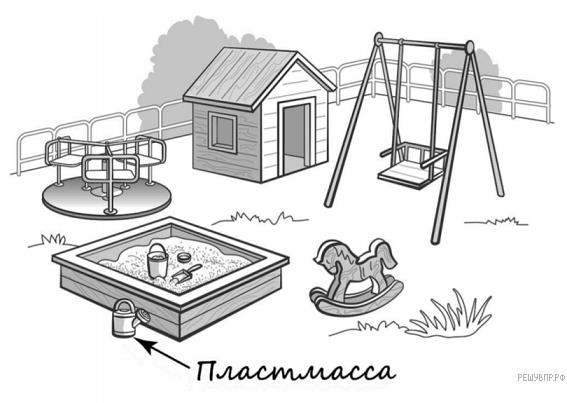 Наинтернет-сайтахпогодыможновстретитьподобныетаблицы.Внимательноизучипрогнозпогодынатроесуток.Выбериверные утверждения обожидаемойпогоденаэтитроесутокизапишивстрокуответаихномера.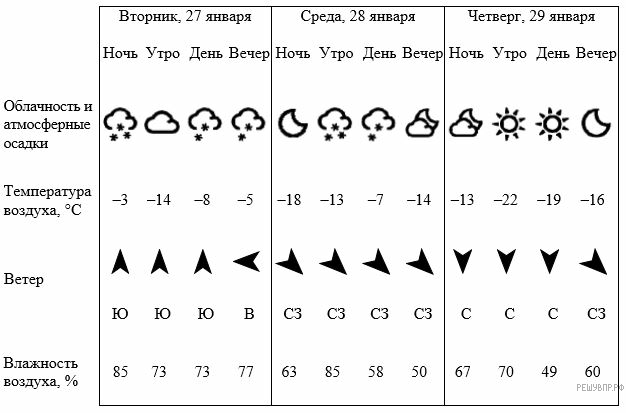 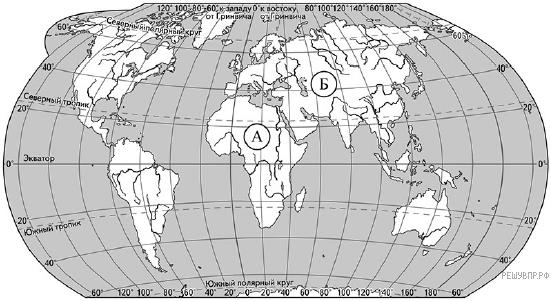  Вчетвергутромиднёможидаетсяяснаяпогода. Всредус утрабудетсамаянизкаязатроесутоктемпература.3) Вчетвергожидаетсясеверныйветер.4) Вовторниквлажностьвоздухаожидается невыше70%Рассмотрикартумира.Нанейбуквами АиБотмеченыдва материка.Запишиназваниекаждогоматерикавотведённоедляэтогополе.Далее представлены фотографии песца, льва, большой панды и нильского крокодила. Запиши название каждого изэтихживотныхрядомсномеромфотографии, накоторойоноизображено.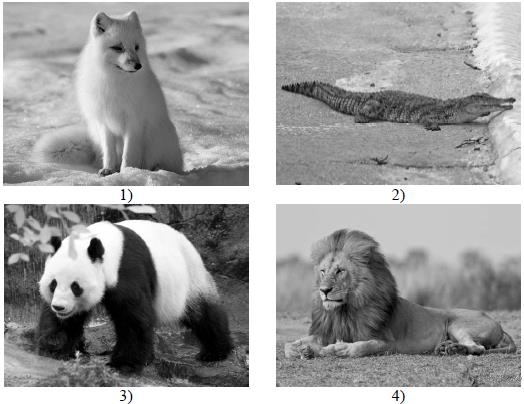 Далеепредставленыфотографиипесца,льва,большойпандыинильскогокрокодила.Запишиназваниекаждогоизэтихживотныхрядомсномеромфотографии, накоторойоноизображено.Какиеизэтихживотныхобитаютвестественнойсреде(невзоопарке)наматерикеА,акакие —наматерикеБ?Запишивтаблицуномерафотографийсизображениемэтихживотных.Запишитевответцифры,расположивихвпорядке,соответствующембуквамбеззапятыхииныхзнаковпрепинания:6.Рассмотриизображениечеловека.Покажистрелкамииподпишилокоть,бедроирёбрачеловекатак,какпоказано напримере.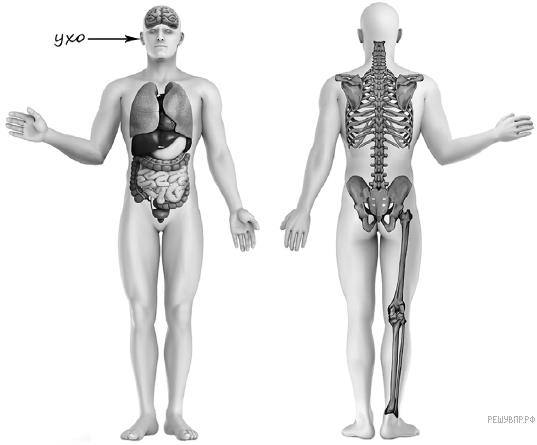 Сравниусловиятаянияльдавразныхстаканахвописанномопыте.Подчеркнивкаждойстрокеодноизвыделенныхслов.Размерыкусочковльда: одинаковое/различноеКоличествоводывстаканах:одинаковая/различнаяИсходнаятемператураводывстаканах:одинаковое/различноеМихаилрешилпровестиопытстаяниемльда.Ондостализморозильникадваодинаковыхкусочкальда,приготовленных с помощью специальной формы, и положил каждый из них в отдельный стеклянный стакан. В один изстакановМихаилналилнебольшоеколичествоводыкомнатнойтемпературы,адругойнаполнилдокраёвтакойжеводой.Черезнекотороевремярастаялкусочекльдавстакане,полномводы.Позжерастаяллёдвстаканесменьшимколичествомводы.Наосновеописанногоопытасделайвыводотом,какповлиялоколичествоналитойводынаскоростьтаянияльда.ЕслибыМихаилхотелвыяснить,зависитлискоростьтаянияльдаотналичиявегосоставесоли,спомощьюкакого опыта онмогбыэтосделать?Опишиэтотопыт.Какойизэтихзнаковможновстретитьнаулице города?Какоеправилоотражаетэтотзнак?Рассмотризнаки,изображённыенарисунках,иответьнавопросы.А	Б	В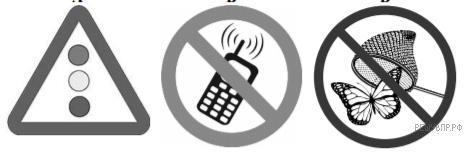 14. 12декабряв РоссииотмечаетсяДеньКонституцииРоссийскойФедерации.Обведиэту дату вкалендаре.Запиши,накакойденьнеделиприходитсяэтадатав2018году.Кактыдумаешь,скакойцельюпроводитсяторжественная церемония присяги избранного Президента Российской Федерации? (Напиши ответ объёмом до пятипредложений.)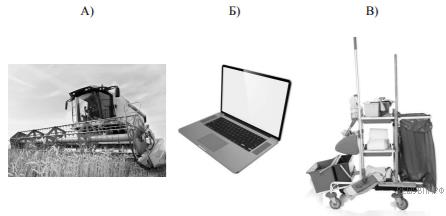 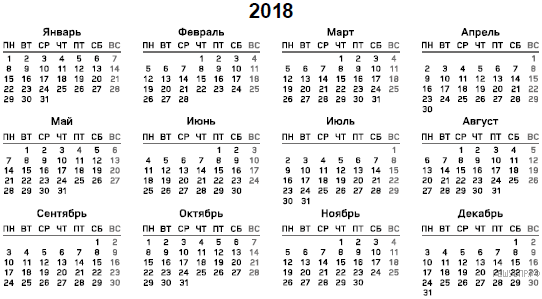 ИНОСТРАННЫЙЯЗЫК(английский)2КЛАСССемья.ВыберитеправильныйпереводсловаMOTHER:мамапапасемьяВыберитеправильныйпереводсловаSISTER:сестрабраттетямужВыберитеправильныйпереводсловаGRANDDAUGHTER:внучкавнукдетимужВыберитеправильныйанглийскийвариантслова«МАМА»:mothermathermothramothrВыберитеправильныйанглийскийвариантслова«БРАТ»:brotherbratherbothrabothrКакойбуквынехватает всловеBRO_HER?Какойбуквынехватает всловеSIST_R?Какогочленасемьинетвсписке:MOTHER,SON,BROTHER,DADDY,DAUGHTER?сестрамамабратдочьНайдитеточный переводстрочки: мама,папа,сын,дочь:mummy,daddy, son,daughtermummy,daddy,son,sistermummy,daddy,brother,daughtermummy,daddy,son,brotherПереведите:MUMMYISINTHEKITCHEN.Мирмоихувлечений	Вкакомизследующихвариантовчисларасположенывправильнойпоследовательности?Выбериодинверный вариантответа:one,two,five,seven, sixseven,eight,nine,ten,elevenfour,five,two,two,onefive,seven,six,nine,eight,tenУкажилишьоднустрочку,вкоторойвсебуквыанглийскогоязыкарасположеныпо алфавиту:A,B,C, D,I,F, G	c)I, K,J, M, P, N, OQ, S, R,T, U,V, Y	d)W,X, Y,V, A,ZКакоесловопропущеновследующемпредложении:«How	you do?»are	c)doam	d)toВкакомрядууказанытолькотебуквы,которыевстречаютсяиванглийском,иврусскомалфавите?B, A,J, C,S,K	c)F, B, S,J, Z, WA, M,O,K,E	d)I, K,N,H, O,PПоставьтевомножественноечислоанглийскоеслово«girl»:girls	c)girlsesgirles	d)girlВыбериверноесловоlikeилиlikes,чтобыполучилисьзаконченныепредложения:He	playingtricks.ШколаПереведислова:pen -, book-, rubber-, pencil-, bag-, ruler-,octopus-,seahorse-Раскрасьи напиши.Theyare………………….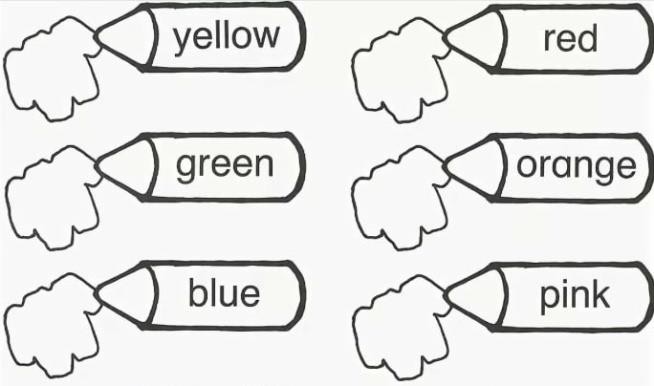 Заполни пропуски в предложениях, используя This is a или These are.1.	books.pencils.pen.cat.rubbers.rulers.bag.doll.umbrella.desk.Поставьпредметывмножественноечисло.acat–a pen–a book–a bag–a doll–Ответьна вопросы.What’syourname?Howold are you?Areyou aboy?Заполнипропускисловамиcan,can’t.Abird	sing.2.Afish	climb.A frog	jump.Ahorse	fly.A dog	swim.Соедини.seven,I’m.………………………………………………………………………………got,I’ve,eyes,green.………………………………………………………………………………dog,My,brown,is.………………………………………………………………………………are,How,you,old, ?.………………………………………………………………………………3КЛАССРежимдняПереведислованаанглийскийязык.вставать -		, дети-	,второйзавтрак-		,шахматы -	,  знать-	,одеваться -	.Переведислованарусскийязык.Havebreakfast-		, wash -		, doexercises-		,playchess-		,	supper -	,in theevening -	,street-	,wathTV-					.Составьпредложенияизданныхслов.Mother,coat, dresses,everyday.Hasbreakfast,myfather,usually,at seveno,clock.Aunt,children,visit,often,their.Sister,I,do,help,my,to,her,homework.MyfriendandI,in theevening,go,to theswimmingpool.Составьотрицательныепредложениякданнымпредложениям.Вмагазинеигрушек.WriteEnglishwordsforthepictures.Translate.(Числазапишианглийскимисловами!)Readandmatch.What’sthis?Howare you?Lookat thesehelicopters!Whatare these?What’syourname?Hereareyourpresents!Howold are you?Представь,чтоутвоегодругаилиподругиденьрождения.Впишивпоздравительную открыткунужные слова.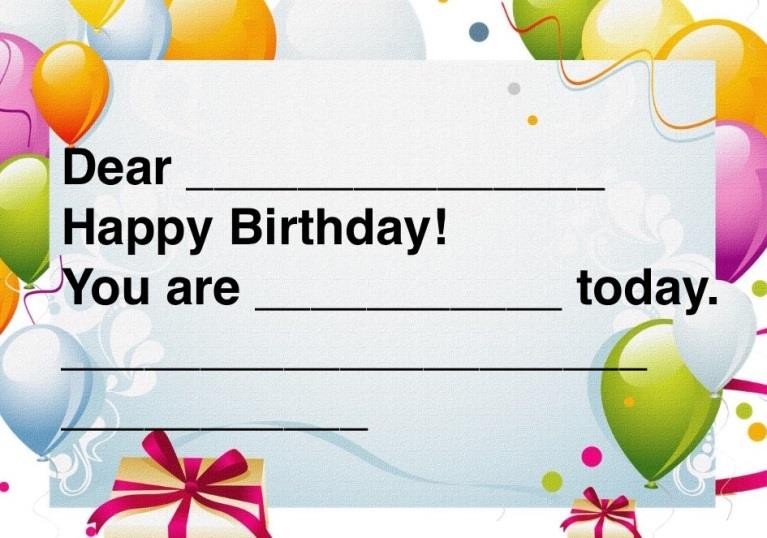 ЗаполнипропускипредлогамиOh,thankyou!Open itandsee!I’mNora.I’mnine.They’rereallycool!I’mfine,thanks!They’relorries!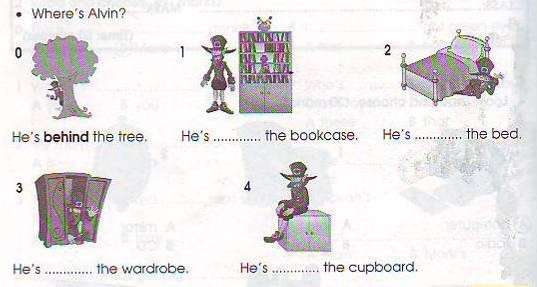 ВставьThere isилиThereare.	adeskinthebedroom.	acomputer, booksandpenson the table.	manybeautifulflowersinthegarden.	twolamps,aTV,andabedinthelivingroom.	myclothesinthe wardrobe.	alotof bushesinthe park.Выбериправильныйответ]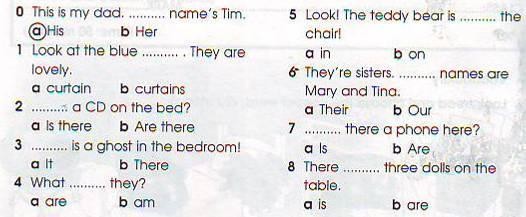 Прочитайтекстипослепредложенийпослетекстанапиши“yes”или“no”.Hi!IamJack.Ihavegotasmallfamily.Weareahappyfamily.WeliveinabignewcountryhouseinGreatBritain.There are many rooms in our house. There is a living room, a kitchen, a pantry, two bedrooms and abathroom. Our living-room is large and sunny. There is a sofa, two armchairs, a fireplace and a TV in it.When it is cold my brother and I like to sit in the armchairs next to the fireplace. We read books and listentomusic together. Wehave a brown bigcatandawhite smalldog.Myfamilylivesina bigflat inBritain.  	Therearea lot of rooms inourhouse. 	Ilike to sitnexttothesofawith mybrother.	Thereisawhite bigcatinour family.	ИтоговаяконтрольнаяработаCompletethesentences.Usesome,any,no.Дополнипредложения.Используйsome,any,noIs there	milk?Yes,thereis	milkinthefridgeTherearen’t	applesonthe table.Oh,No!Thereis	juiceinthe glass.Arethere	tomatoes?No,thereare		tomatoes.Open the brackets to make the sentences in Present Simple. Открой скобки, составьпредложениявнастоящем простомвремениMona	(getup)at 7o’clock.We	(listen)tomusicinthemorning.Alvin	(notdo)hishomework,Emmaand Mona	(gojogging)intheevening.e)Put in the necessary verbs. Use have got, does, do. Вставь нужные глаголы. Используй havegot, does, do.	shegotoschool inthemorning?	shegotfairhair?	theygotLongears?	heyourbrother?	they listen to music?f)Answerthequestions.Ответьнавопросы.Aretheyfriends?Yes, 	Doeshegotobedat 7o’clock?No, 	Can youjump?Yes,  	Have you got a pen?No, 	Fill in the correct prepositions. Use at, under, next to, on, in. Вставь в пропуски правильныйпредлогThechairis	theCupboard.Thecarpetis	thetable.Igo to school	themorning.IswimIgojogging4КЛАСССемья.Мойдень.summer.Monday.Напиши слова,данныев транскрипции.[kʌm]	[dres]		 [bi`gin]	[`a:ftə]		 [həʊm]	[lʌntʃ]		 [teik]		[`finiʃ]		 [`brekfəst]		[wɒʃ]_Напишивопросительныепредложения,расставивсловавправильномпорядке.Ann / in the park / meet / who / does ?2.you/why/do /animals/like?does/yourfriend/ live /where?does / what / John / to watch on TV / like?5.when/children/do/toschool/go?Закончипредложения,замениврусскиенаречияанглийскими.1.I (часто) see my cousin in the morning.2.Nick (никогда) listens to rock music.3.Bettyis (обычно)atschool atnine.4.Jane helps her mother a lot and (всегда) goes to shops.5.(Иногда)we go tothe cinema..Вследующихпредложенияхговоритсяотом,чтопроисходитсейчас.Раскройскобки,написавглаголыв правильнойформе.Lily(watch)	football onTV.He(go)	to the bank.We(read)		books.John(meet)		his friends.I(play)	thepiano.Образуйизследующихпредложенийотрицательныепредложения.Weare dancinga newdance.Tomis finishinganewbook.Theyare havinglunchnow.Mymumis readinga booknow.Maryisrunninginthe park.Мир моихувлечений.	Writethe wordsin English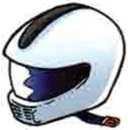 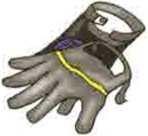 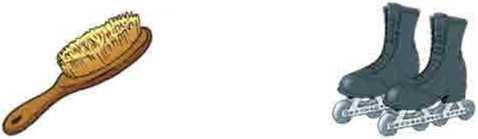 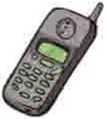 1)	2)	3)	4)	5)	Writethe words in English:30 -thirty70	40	90	100	50	80ChooseandwriteFredis/aredrinkingtomatojuice.Heis agreatpainter. Heis/can playthe guitarreallywell.Look!Dickis swim/isswimmingin thelake!Arethey/CantheywriteEnglish?Billand Pamaren't/isn't sleeping.They're playingchess.Complete:on,in, nextto, behind, underThecamera is	(на)thetable.Thegloves are	(под)  the box.The guitaris	(рядом)the sofa.`The CDsare	(за)the box.ReadthetextandcompleteLookatthepicture.Thisismy1)	Ira.She'sthirty-two.She'stall and2)	with3)	hair.Shealwaysmakesmelaughbecauseshe'svery4)	.She canplaythe 5)	verywell.Shelikesswimmingand6)	in summer.She's verycool.Путешествия.Вставьпредлоги,гденеобходимо:Iliketo travel…plane.It is sofast.Didyoubuythetickets…therailwaystation? – No,Ibought them… theairport.Theplaneisflying…the bluesky.Can Ibuya ticket…Moscow, please?Wearrived…Londonintime.Howdidyoutravel …lastsummer?Didyougotothemountains…car?Вставьпропущенныесловаилисловосочетания.Walkas… asyou can. I’min ahurry.A…isajourneybysea.Imissed thebus thismorning, so Ihad to….Thetrain arrivedatthe stationand we… .Whereis our ….? Ican’t see theblackbag.Somebody  has …it.Подбериантонимы.Tocatch thetrainTogetintothecarTogetonatrainEasyWeakDirtyLongOldFastОтветьна вопросы.Haveyou ever flown byplane?When wasit?Haveyou evertravelledbybus?Whenwas it?Whatisavoyage?Isitmore interestingto travel bytrain,byplaneor byship?Why?Haveyouevermissedatrain?Howdoesyourmother(father)gotowork?Образуйслова отслов,данных вскобках.It is the…storyI’veeverheard. (sad)Heusuallytravelsbyairon…(busy)Ithink…..375 isthefastestwaytogo toLondon.(fly)Doyouknowwhere the….officeis?(book)ИтоговаяконтрольнаяработаChoosethecorrectword.…doeshe gototheforest?a)Whereb)Whoc)When…is shedoingnow?a)When b) Whatc)Why…willSammeet himnext spring?a) Who b) When c) Where4.…eggsdidyoubuyyesterday?a) Howmanyb) Whyc)Howmuch… wasTombusytoday?a)Who b)Whyc)WhichWedon’tneed…oliveoil.a) manyb)much c)alotofHow…butterhavewegot?.a) manyb)much c)alotofThereare…eggsinthefridge.a) manyb)much c)alotofIdon’tlike … sugarinmycoffee.a) manyb)much c)alotofHaveyougot…biscuitsonthetable?a) manyb)much c)alotofThey…toplaycomputer games.a) doesn’tlikeb)don’tlikec) don’tlikesPeter…listeningtomusicnow.a)doesn’t b)isc)areShe…abeautiful dresslast Friday.a)makeb)madec) didn’tmadeWe…gototheparktomorrow.a)doesn’tb)willc)didn’tMoscowis …thanTula.a) bigb)bigger c)thebiggestJulyis …thanJune.a)hot b)hotterc)thehottestHeis …teacherinthetown.a)goodb)betterc)thebestItis…inwinter.a)coldb)colderc)thecoldestCanyougive…somewater?a) myb)me c)mineWhosebikeisit?It’s…..a)his b)himc)heOpen the bracketsTomoften (get) upat7o’clock.They( be) in Londonthree yearsago.Jane and Ann ( do ) their homework now.4 Mike’s friend ( live ) in London last year.5… he( visit)hisgrannyeveryweek?Fillin the wordsgamestravelledgivetriphuntedcastleweekendbuslistenedknightshomedayMynameisTina.I’dliketotell youabout my1…...OnSaturdaywe2…	toacastleby3….. It was a long 4….but we played 5….. and 6…. to music. In the 7 ……we watchedsome8…..fighting.Theywerereallycool.Afterthat we9…	inthe forestforsomesquirrels. We wanted to 10……them some nuts. We liked it a lot. On the way back11……westopped atasmallcafé.Iloved that 12…..1КЛАССИЗОБРАЗИТЕЛЬНОЕИСКУССТВО«Тыизображаешь.ЗнакомствосмастеромИзображения»Раскраськружочкицветами,которыеназваныниже: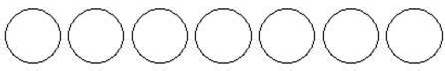 Жёлтый	Красный	Синий	Оранжевый	Зелёный	Фиолетовый	ГолубойИзкакихцветовполучается?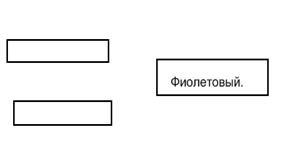 Какрасположеныцветаврадуге?Соединитецифрысназваниемцвета.Исправьто,чтоперепуталхудожник.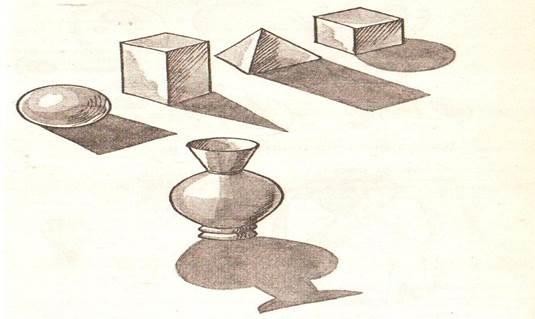 Соединитеодинаковыеполовинкиваз.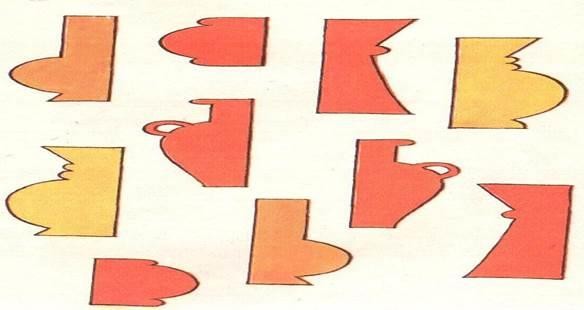 Начтопохожикляксы?Дорисуйих.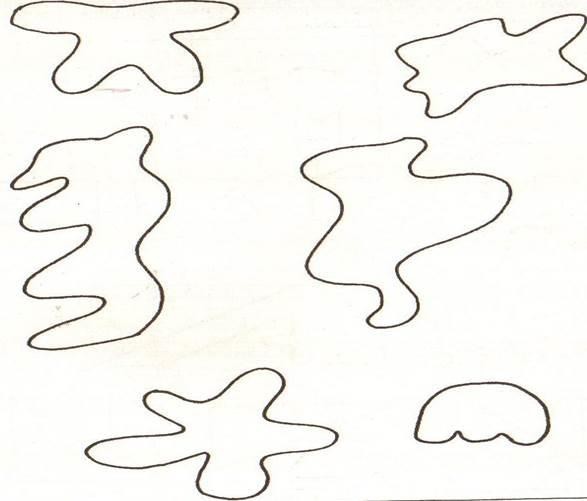 «Тыукрашаешь».Определитецветатеплойцветовойгаммы–а) красный, оранжевый, желтый;б)зеленый, белый,красный;в)зеленый,белый,синий.Определитецветахолоднойцветовойгаммы–а) зеленый, белый, красный;б)зеленый,желтый,синий.в)синий,фиолетовый,зеленый;Дать определение вида искусства, произведения которого создаются с помощьюкрасок–а) аппликация;б) живопись;в)рисунок.Изображение,выполненноеотрукиспомощьюграфическихсредств–а)рисунок;б) аппликация;в)живопись.Способ получения изображения, заключающийся в накладывании, наклеиванииили нашивании на какую – либо основу разных по цвету кусков бумаги, картона,тканиидругих материалов–а)живопись;б) аппликация;в)рисунок.«Тыстроишь»Расшифруйте пословицу «Каждый охотник желает знать, где сидит фазан?»(перечислитецветарадуги)	Какиепроизведенияискусствахранятсявмузеях?(стрелочкойнайтисоответствия)Изображениечеловека	АрхитектураИзображениеприроды	НатюрмортИзображение «неживых»предметов	ПейзажЛепкачеловекаилиживотного	Дизайн(декор)Украшениепредметов	СкульптураПроектызданий	ПортретПодчеркнитемузеиизобразительногоискусстваЭрмитаж,цирк,	Третьяковскаягалерея,	кинотеатр,	Лувр,музейимениКрамского,		Русский музейХудожникдекоратор–это:а) художник, рисующий на улицах, стенах зданий,б)художник,рисующий длятеатра икино,в)художник,рисующиймультфильмы.Какойжанрявляетсяизображениемкартинприроды:а)пейзаж	б) портрет	в)натюрморт	г)батальныйНазови 3основныхцвета в живописи:а)красный, желтый, синийб)черный,белый,серыйв) оранжевый, фиолетовый, зеленыйг)красный, желтый,зеленыйВоображаемаялиния,котораяотделяетнебоотземли:а)штрих	б)горизонт	в)тень	г)границаКакойцветявляетсятёплым:а)серый	б) фиолетовый	в)синий	г)жёлтыйКакойжанрявляетсяизображениемчеловека:а)пейзаж	б) портрет	в)натюрморт	г)батальный«Изображение,украшение,постройкавсегдапомогаютдругдругу».Произведениеискусства,выполненноекрасками,называетсяа)рисунок;б) живопись;в)портрет.Работа, выполненная карандашом, углём, тушью называетсяа)портрет;б) рисунок;в)живопись.Какназываетсязеркальноерасположениечастей(слеваисправа)относительносередины?а)симметрия;б)точка;в)линия.Изображение фигурычеловека или группы людей называетсяа)портрет;б)пейзаж;в)рисунок.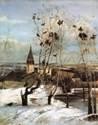 Художник А. Саврасов написал картинуа)«Грачи прилетели»;б)«Осень»;в)«Зима».	Картина, изображающая природу, называетсяа)живопись;б)рисунок;в)пейзаж.Определите три основных цвета в красках –а)зеленый, синий,красный;б) зеленый, белый, красный;в)зеленый,белый,синий.Человек, создающий произведения искусства –а)художник;б) учитель;в)продавец.Выбери и подчеркни материалы, которыми работает художник:а)лопата,удочка, граблиб)краски,карандаши,мелки.Небольшой кусок бумаги, стекла, картона на котором смешиваются краскиво времяработы–а) палитра;б) мольберт;в)этюдник.Определиинарисуйгеометрическуюформупредмета.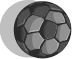 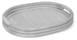 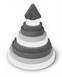 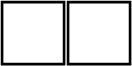 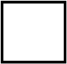 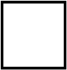 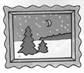 Украсьшарфикдлямамы,используя знакомыетебеорнаменты.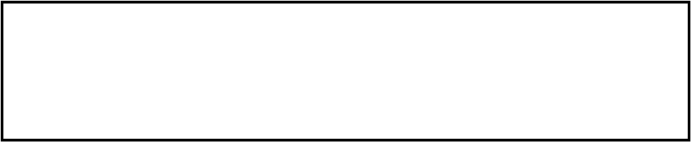 13.РассмотрирепродукциюкартиныИ.Репина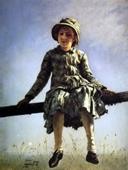 «Стрекоза». Расскажи, чтоизобразил художник, какие чувства у тебя вызывает этопроизведение.Выберии подчеркнинужное.Накартинеизображенадевочка.Онасидитна(заборе,стуле,кресле),еёосвещает(летнеетеплоесолнце, зимнее холодноесолнце)Вокруг природа и много света, девочке(плохо, хорошо). Картина вызывает чувство ( радости, грусти, тревоги), потому чтохудожникиспользовал(светлые, темные)краски.14.Подчеркниправильныйответа) Красный + синий = оранжевыйб)Синий +жёлтый =зеленыйв)Красный+жёлтый =синий2КЛАСС«Цвет.Смешиваниекрасок»А1.Чтобудетсцветом,еслисмешатьегосбелойкраской?А) посветлеетБ)потемнеетВ)ничегонепроизойдётА2.Чтобудетсцветом,еслисмешатьегосчёрнойкраской?А) посветлеетБ)потемнеетВ)ничегонепроизойдётА3.Какаякраскапомогает сделатьцветтёплым,солнечнымирадостным?С1.Соединилиниями,какиецветаполучатсяприсмешиваниидвухкрасок:синяя+красная	оранжеваяжёлтая+красная	зелёнаяжёлтая+синяя	фиолетовая«Пейзаж.Видыискусства»А1.Определитетриосновныхцветавкрасках–а) зеленый, синий, красный;б) зеленый, белый, красный;в)зеленый,белый,синий.А2.Дайтеопределениепейзажа –а)изображениеприродывразличных состояниях;б) изображение дерева на линии горизонта;в)рисунок дома.А3.Человек,создающийпроизведенияискусства–а) продавец;б)учитель;в)художник.А 4. Дать определение вида искусства, произведения которого создаются с помощьюкрасок–этоа) аппликация;б)живопись;А1.Какаягруппацветовосновная:а)синий,оранжевый,бежевыйб)синий,красный, жёлтыйв)оранжевый,фиолетовый,голубойА2.Рисунки,созданныекарандашом,тушью,углёмназываются:а) живописьб)графикав)скульптураА3.Чтотакоецветовойкруг.а) расположение цветов по порядкуб)размещениекисточек.в)смешениекрасок.А4.Какназываетсякартина,накоторойизображаетсяприрода?а)пейзажб) натюрмортв)портретА5.Какойжанрпереводитсякак«мёртваянатура»?а)портретб) натюрмортв)пейзаж3КЛАССихработыокружаютнасповсюду.а)двоюродныйбрат, роднойбрат;б) мастер изображения, мастер украшения, мастер постройки;в)мастерпостройки,мастеризображения,обувныхделмастерОпределитеузор(хохломаигжель)укажитестрелками.хохломагжельРазукрасьте предметы в соответствующие цвета (хохлома и гжель).5.Перечислите,изкакихматериаловделаютпосуду:Узор, основанный на повторе и чередовании составляющих его элементов ипредназначаетсядляукрашенияразличныхпредметов– это…а)рельеф;	б) ритм	в)орнамент;Установите соответствие орнамента его видам?1.Геометрическийорнамент:		 2.Растительныйорнамент:	 3.Животные(зооморфные)орнамент:			Рисунок,выполненныйкарандашом,углём,тушьюиликраскойодногоцвета,относят к…а)графикеб)живописив) орнаментуг)рельефуЦвета, которые нельзя получить путём смешивания красок, называют…а)основнымиб) составнымив)тёплымиг)холоднымиКакой из перечисленных цветов не является основным?а)жёлтыйб) красныйв)синийг)зелёныйБелая бумага, дощечка для смешивания красок и получения нужного цветаесть…а)мольбертг)скульптура«Зрелищно-игровыевидыискусств»Лаконичноеброскоеизображение,рассчитанноенавсеобщеевнимание,какправило,сопровождаемоетекстом.А) афишаБ)книгаВ)иллюстрацияКакие из этих искусств можно отнести к зрелищно-игровым?А)живописьБ) театрВ)циркГ)балетД)архитектураКакой из видов театра не существует?А)куколБ) театр оперы и балетаВ)театр эстрадыГ)театрскульптурыКакуюработуневыполняютхудожникизрелищных искусств?Нарисуйтеатральногогероя.Какназываетсясамоеяркоеместонаблестящейповерхностипредмета,отражающееисточник света?А) светБ) теньВ)блик«Театр.Театральныеперсонажи»Декорация:а) художественный спектакль на сцене;б)художественноеукрашениесцены;в)художественноеукрашениекостюмовактёров.Перечисли,какиевидытеатровтызнаешь:Художник, рисующий декорации для спектакля:а)художник аниматор;б) художник декоратор;в)художниквизажистИскусство изменения внешности актера:а)маскаб) нарядв)грим4КЛАСС«Гжель.Гжельскиемастера»Какиецветанаиболеехарактерныдляпроизведенийгжельскихмастеров:а)Красный и золотой б) Желтый и черныйв)Белыйисиний	г)Оттенкизеленого.Какой жанр является изображением картин природы:а)пейзаж	б) портретв)натюрмортг)батальныйНазови3основныхцветавживописи:а)красный,желтый,синий	б)черный,белый,серыйв)оранжевый,фиолетовый,зеленыйг)красный,желтый,зеленыйВоображаемая линия, которая отделяет небо от земли:а)штрих	б) горизонтв)тень	г)границаКакойцветявляетсятёплым:а)серый	б) фиолетовыйв)синий	г)жёлтыйКакойжанрявляетсяизображениемчеловека:а)пейзаж	б) портретв)натюрмортг)батальный.Чтотебепотребуется для выполнениятворческихзаданийнаурокахИЗО?		8.Коллаж – это«Видыпейзажей»Чтонеобходимоиметьдлятворческихзанятийнаурокахпоизобразительномуискусству?-кисти;	-палитра;-краски;	-телефон.Чтотакоепейзаж?изображениеживотных;	-изображениеприроды;изображениечеловека;	-изображение цветов.Какиебываютпейзажи?морские;	-деревенские;лесные;	-музыкальные.Изчего строили домавстарину?изглины;	-изсоломы;издерева;	- из кирпича.5.Чтостояло насамомвидномместе вдеревне?избабарина;	-амбар;церковь;	-баня.Перечислиэлементы,которыеотличалицерковьотдеревенскихизб:Вспомнизнакомыетебенародныепраздники:	Какиеузорыукрашалинародныйпраздничныйкостюм?полосыизтесьмы;	-изображенияягод,листьев, цветов;изображенияптиц;	-изображениячеловека.Какиецветапреобладаютвкартинах,накоторыхизображеныпраздники?холодные;	-красочные;«Жанры живописи»Какие краски, цвета называют тёплыми, а какие – холодными? (Укажи стрелками)тёплые холодныекрасныйжёлтыйголубойоранжевыйсинийфиолетовыйзелёныйКакиежанрыживописитызнаешь?(Напиши2-3названия)Выбериправильныйответдляпродолженияфразы:Натюрморт–это…а) изображение какой-либо местности, картин природы;б) изображение человекаилигруппы людей;в)изображениепредметовобихода,цветов,плодовВыбериправильныйответдляпродолженияфразы:Очертание предмета, подобное его тени – это…а) композиция;б) силуэт;в) штрихРасставьцифрыот1до4,определивпоследовательностьрисованияшара: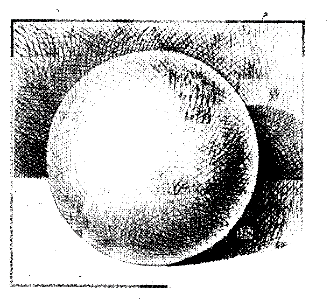 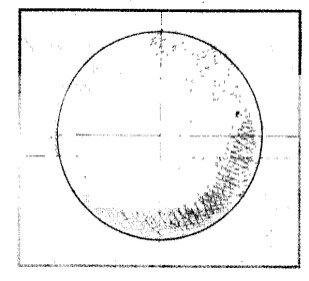 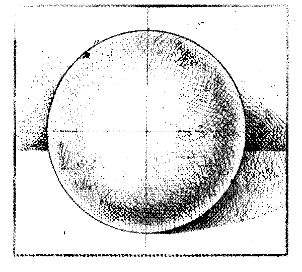 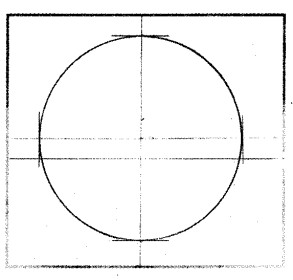 Назовите1-2знаменитыххудожников-портретистовСоедини карточки с элементами народного искусства и их названия:ПавловопосадскиеплаткиБогородскиеигрушкиЖостовскиеподносыРезьбаподереву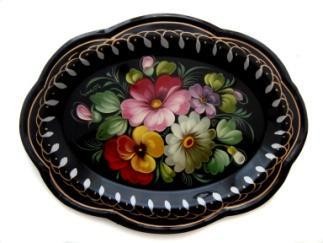 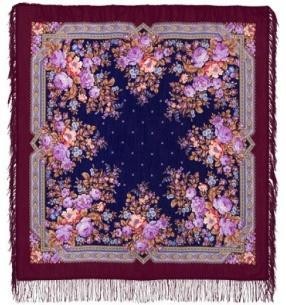 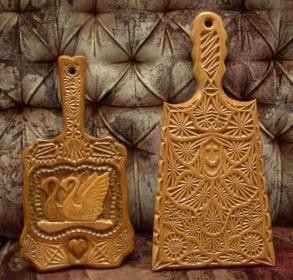 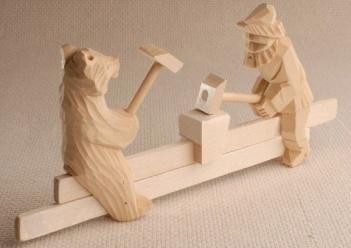 огород;-городить;отгораживаться;-горожане.Чтовходитвпостройкидревнегогорода–крепости:крепость; -церковь;дома;-театр.Гдестроилисьдревниегорода?навысокиххолмах;-вглухомлесу;в широком поле; - на островах.6.Отметьглавныечастидревнегогорода:укрепленныйкремль;-торг;посад; - парк.7.Чтотакоеторг?Чтотакоепосад?Вспомниназваниядревнерусскихгородов: 	«Художники–пейзажисты.Крепости.Храмы.»1.Знаменитыйхудожникпейзажист,воспевающийкрасотурусскоголесавсвоихпроизведениях:А)воВладимирскойобластиБ) в Новгородской областиВ)вПодмосковьеСамыйглавныйибольшойсоборМосковскогоКремля:А)Успенский соборБ)ДмитриевскийсоборГлинянаяобожженнаявпечиплиткасцветнымузоромназывается:А)витражБ) мозаикаВ)изразецЯпонскийхрамназывается:А)пагодаБ)чумВ)юртаТрадиционнаяодеждаяпонцев:А) хитонБ) туникаВ)кимоноСтолб, опора для покрытия; состоит из базы, ствола и капители:А)колоннаБ) колокольняВ)минаретГлавныйхрамАкрополявДревнейГреции,посвященныйдевеАфины,назывался:МУЗЫКА1КЛАССв)Исполнитель–этотот,ктовнимательнослушаетипонимаетмузыку.Найдителишнее:Народные инструменты – это…а)флейтаб) гуслив)дудкаСимфоническиеинструменты –это…а) флейтаб) гуслив)арфаНайдителишнее:Народныепраздники –это…а) Новый годб) Рождествов)1сентября«Музыкаиты»Приведивсоответствие(соединистрелками):Какиесредствавсвоейработеиспользует:Поэта)краскиХудожникб)звукиКомпозиторв)словаЕслибытыбылкомпозитором,какимизвукамитынарисовалбыкартинуутра:а) светлымиб)нежнымив)сумрачнымиНайдилишнее:Образ защитника Отечества воспевается в таких произведениях – это…а) «Омаме»б)«Богатырскаясимфония»в)песня«Солдатушки,бравыребятушки»Найдилишнее:Духовые народные инструменты – это…а)Волынкаб)Рожокв)Дудкаг)СкрипкаНазовитекомпозиторапесни«Болтунья»:а) Д.Б. Кабалевскийб)С.С.ПрокофьевКакиеперсонажиисполняютпесенную,танцевальнуюимаршевуюмузыку?а)Золотыерыбкиизбалета «КонекГорбунок»1)маршб) Колыбельная мамы Козы из оперы «Волк и семеро козлят» 2) танецв)Семеро козлятиз оперы«Волк и семерокозлят»3)песня2КЛАСС«Россия–Родинамоя».НазовитемузыкальныйсимволРоссии:а) Герб Россииб) Флаг Россиив)ГимнРоссииНазовитеавторов-создателейГимнаРоссии:а) П.Чайковскийб) А.Александровв)С.МихалковНайдителишнее:Три «кита» в музыке – это…а)Песняб)Танецв) Вальсг)МаршПриведитевсоответствие:«Маршдеревянныхсолдатиков»а)С.Прокофьев«Шествиекузнечиков»б)П.ЧайковскийОпределитежанрпроизведенийП.Чайковского:«Нянинасказка»а)Марш«Похороныкуклы»б)Песня«Вальс»в)ТанецНайдителишнее:НазванияколокольныхзвоновРоссии:а)Благовестб) Праздничный трезвонв)Громкийг)НабатВыберитеверное:Какой колокольный звон призывал людей на пожар или войну?а)Благовестб) Праздничный трезвонв)НабатНазовитеСвятыхземлирусской:а) Александр Невскийб)СергейПрокофьевв)СергийРадонежскийНазовитекомпозитора,которыйсочинилкантату«АлександрНевский»:а) П.И. Чайковскийб) С.С. Прокофьевв)М.П.Мусоргский«Вмузыкальномтеатре».Найдителишнее:НазванияколокольныхзвоновРоссии:а)Благовестб) Праздничный трезвонв)Громкийг)НабатВыберитеверное:Какой колокольный звон призывал людей на пожар или войну?а)Благовестб) Праздничный трезвонв)НабатНазовитеСвятыхземлирусской:а) Александр Невскийб)СергейПрокофьевв)СергийРадонежскийНазовитекомпозитора,которыйсочинилкантату«АлександрНевский»:а) П.И. Чайковскийб) С.С. Прокофьевв)М.П.МусоргскийНазовитерусскийнародныйпраздник,однимизобычаевкоторогобылоколядование:а)Новыйгодб) Рождество Христовов)Пасха«Вконцертномзале».Назовитевесенниерусскиенародныепраздники:а) Новый годб) Рождествов)Масленицаг)ВстречавесныВернолиутверждение:Музыка в народном стиле – это музыка, которую написал композитор, но очень похожаянанародную музыку.а)Верноб)НеверноЧтотакоеопера?а) Спектакль, в котором актеры только танцуютб)Спектакль, вкоторомактерытолько поютЧтотакоеувертюра?а)Вступлениеб) Середина спектакляв)ОкончаниеспектакляНазовитекомпозитораоперы«РусланиЛюдмила»а) П.И. Чайковскийб)М.И. Глинкав)А.С.ПушкинКонтрольнаяработа«Композиторыиихпроизведения».Назовитекомпозиторасимфоническойсказки«Петяиволк»:а) М.П. Мусоргскийб) С.С. Прокофьевв)И.С.Бахг)Д.Б.КабалевскийПриведитевсоответствие:Всказке«Петяиволк»задействующих героевисполняютмузыкальныеинструменты:а)Петя1)фаготб) Птичка 2) кларнетв) Утка 3) валторныг)Кошка4) флейтад) Дедушка 5) скрипкие)Волк 6)гобойЧтотакоесюита?а) Большое произведение, которое состоит из нескольких частейб)Спектакль, вкоторомактерытолько поютНазовитекомпозиторапроизведения«Картинкисвыставки»а) П.И. Чайковскийб) М.П. Мусоргскийв)С.С.ПрокофьевНайдилишнее:Впроизведение«Картинкисвыставки»входит:а) «Балет невылупившихся птенцов»б)«Старый замок»3КЛАСС«Россия–Родинамоя».Оценитеутверждение:Романс–этомузыкальноепроизведение,вкоторомболееглубоковыраженычувствачеловека.а)верноб)неверноВыберитенаиболееточноеопределение:Кантата–это…а)большоепроизведение,состоящееизнескольких частей.б) большое произведение, состоящее из нескольких частей, для хора, оркестра.в)произведениедляхораи оркестра.Назовитекомпозитора,сочинившегокантату«АлександрНевский»:а) П.И. Чайковскийб) С.С. Прокофьевв)М.И.ГлинкаНазовитекомпозитора,сочинившегооперу«ИванСусанин»:а) П.И. Чайковскийб) С.С. Прокофьевв)М.И.ГлинкаНазовитекомпозитора,сочинившего«Детскийальбом»:а) П.И. Чайковскийб) С.С. Прокофьевв)М.И.Глинкаг)М.П.МусоргскийПриведитевсоответствие:а)«Сняней»1)С.С.Прокофьевб)«Сказочка»2)П.И.Чайковскийв) «Нянинасказка»3)М.П.МусоргскийКонтрольнаяработа«Вмузыкальномтеатре».Назовите один из самых древних жанров русского песенного фольклора,повествующийо важных событиях наРуси:а)песняб) былинав)романсНазовитеинструмент,подзвучаниекоторогоисполнялибылины:а) балалайкаб) рожокв)гуслиВыберитеправильныйответ:Главнойособенностьюбылинявляется:а) четкий ритмб)распевНайдилишнее:Именапервыхпевцов-сказителей:а) Садкоб)Баянг)Римский-КорсаковНайдителишнее:Произведения, которые воспевают образ матери.а)«Аve, Maria”б) «Богородице Дево, радуйся!»в)«Александр Невский»г)Икона«БогоматерьВладимирская»Контрольнаяработа«Вконцертномзале».Вкакойоперерусскогокомпозиторазвучитсцена«Прощаниесмасленицей»?а) «Руслан и Людмила»б)«Снегурочка»в) «ОрфейиЭвридика»Приведитевсоответствие:Опера «Снегурочка»а)П.И.ЧайковскийБалет«Спящаякрасавица»б)К.В.ГлюкОпера«РусланиЛюдмила»в)Н.А.Римский-КорсаковОпера «ОрфейиЭвридика»г)М.И.ГлинкаВернолиследующееутверждение?Увертюра – это спектакль, в котором актеры поют.а)Верноб)НеверноВыберитежанр,которыйпо-другомуназывают«музыкальноесостязание»:а) симфонияб) концертНазовитеинструмент,накоторомисполнялНиколоПаганини:а) скрипкаб)флейтав)фортепианоПриведитевсоответствие:скрипкаа)духовойинструментфлейтаб)струнныйинструментКонтрольнаяработа«Композиторыиихпроизведения».Приведитевсоответствие:Концерт№1дляфортепианосоркестрома)П.И.Чайковский«Героическая»симфонияб)Э.ГригСюита«ПерГюнт»в)Л.БетховенВыберитенаиболееточноеопределение:Сюита– это …а)большоемузыкальноепроизведениеб) большое музыкальное произведение, которое состоит из нескольких контрастныхмеждусобойчастейв)большоемузыкальноепроизведение,котороесостоитизнесколькихчастейНайдилишнее:Впроизведение«ПерГюнт»входятследующиечасти:а) «Утро»б)«Впещерегорногокороля»в) «Балет невылупившихся птенцов»г)«Танец Анитры»д)«СмертьОзе»Найдилишнее:ПроизведенияЛ.Бетховена–это…«Луннаясоната»«Спящаякрасавица»«Героическаясимфония»4КЛАСС«Музыка.Композиторы»Для того чтобы музыка зазвучала, нужны- композитор, исполнитель,слушатель.Обведибукву правильногоответа.а) Да	б)НетСамаяглавнаяпесняонашейРодине–этоГимн.а) Даб)НетКакоймузыкесозвученданныйрисунок?Обвединужнуюбукву.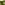 а) Песня «Край, в котором ты живешь»б)Симфония№2 «Богатырская»в)ГимнРоссииЧеловека,играющегонамузыкальноминструменте,называют:а)Композитор	б)Исполнитель	в)СлушательПьесаскакимназваниеместьвтворчествекомпозитораП.Чайковского?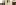 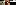 а)«Осенняяпеснь»	б)«Прогулка»	в) «Утро»Какоепроизведениемамыисполняютсвоимдетямпередсном?а) Марш	б)Полька	в)КолыбельнаяСоединистрелкойимякомпозитораиегопортрет.Э.Григ	А.Бородин	П.ЧайковскийДополнирядназванийрусскихнародныхинструментов.Балалайка,гусли,Установи соответствие между картинками и названиями. Укажи соответствияцифрами.Симфония	Балет	ОпераВыбери из предложенных слов три основных жанра в музыке. Обвединужныеслова.Танец,колыбельная,солист,хор,марш,вальс,полька,песня,хор.Какомукомпозиторупринадлежитсборникпьесподназванием«Временагода»?а)Э.Григ	б) П. Чайковский	в) А.БородинСоединистрелкойкомпозитораиегопроизведение.А.Бородин	«Утро»Э.ГригБалет	«Щелкунчик»П.Чайковский	Симфония№2,«Богатырская»Соединистрелкоймузыкальныйтерминиегоопределение.Большой коллектив певцов БалеринаРуководитель оркестра СолистТанцовщицабалетаДирижерОдинисполнительХорОтгадаймузыкальнуюзагадку.Обведибуквуправильногоответа.На листочке, на страничке – то ли точки, то ли птички. Все сидят на лесенке ищебечутпесенки.а) Буквы	б) Ноты	в) ЗвукиОтгадаймузыкальнуюзагадку.Обведибуквуправильногоответа.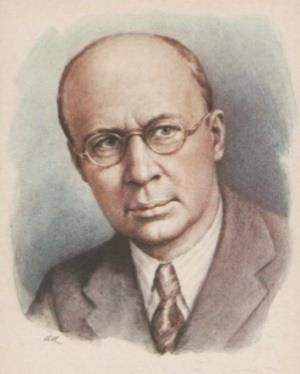 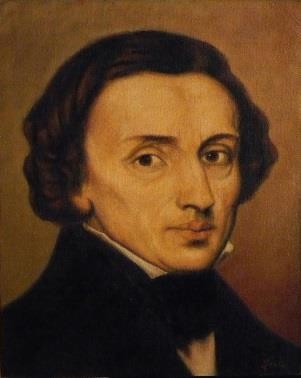 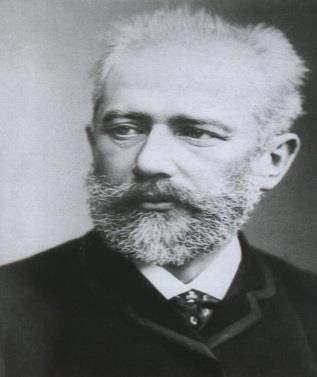 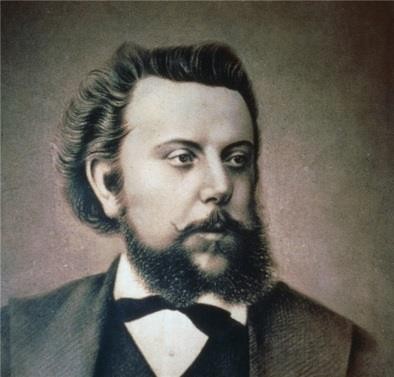 в)ЧайковскийКомпозитор, написавший балет "Щелкунчик"…а)Прокофьевб)Шопенв)ЧайковскийСкорость музыки это:а)Динамикаб) Музыкальный ладв)ТемпОсновоймузыкальногопроизведенияявляется...а)ритмб)темпв)мелодияОсновные жанры музыки - это:а)хор, балет,опера;б) песня, танец, марш;в)ритм,пение,танец.Ударныймузыкальныйинструмент–это(обведитеправильныйвариант):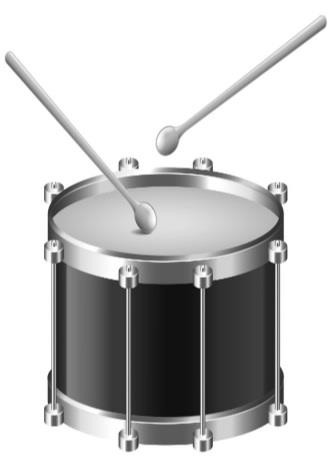 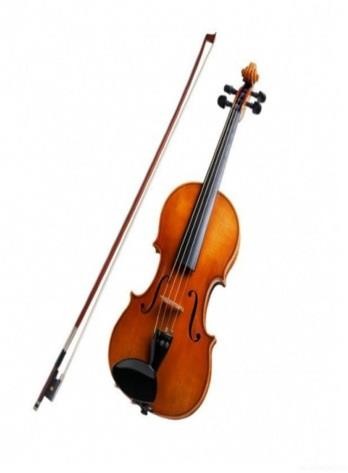 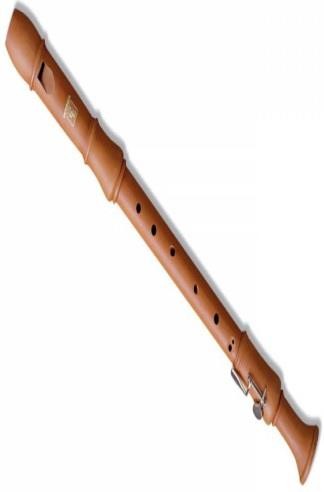 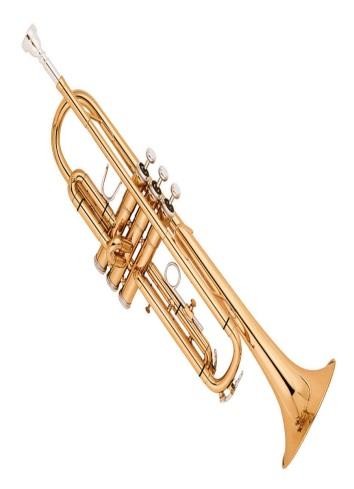 Духовой музыкальный инструмент оркестра народных инструментов - это:а)свирельб) барабанв)баянРусский народный инструмент - это:а)скрипкаб) гуслив)трубаСоединитьфамилиикомпозиторовсихименами:1.Чайковский	а)ЭдвардПрокофьев	б)ЛюдвигБетховен	в)ПётрГриг	г)СергейГлинка	д)ИоганнРимский-Корсаков	е)ФридерикШопен	ж)МихаилШтраус	з)Николай11.Соединитьименакомпозиторовиназванияпроизведений:1.Детскийальбом	а)ГригСказкаоцаре Салтане	б)БетховенПерГюнт	в)Римский-КорсаковСимфония№5	г)Чайковский12.Найдипару:1.Фортепиано,2.Дирижёр,3.Куплет,4.Пианист,5.Оркестр,6.Припев1)	и	2)	и	3)	и	_ТЕХНОЛОГИЯ1КЛАСС«Работасбумагой»Укажиназванияинструментов.а) ножницы;б)бумага;в)игла;г)шило.Отметьверноесоблюдениеправилаккуратной,безопаснойиэкономнойработы.□	□	□	□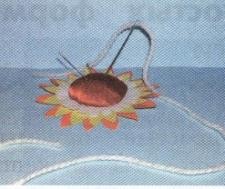 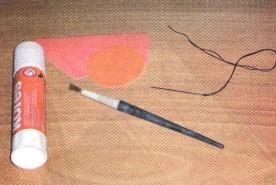 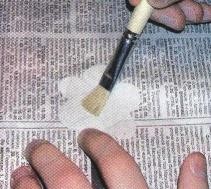 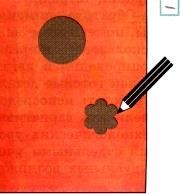 Пластилин –это:а)природныйматериал;б)материал,созданныйчеловеком.Укажи,чтонеотноситсякприроднымматериалам:а) семена;б) листья;в)клей;г)глина.Определипорядоксушкицветовдляаппликациинакройгазетамииположисверхугруз;отберияркие,незасохшиецветыположицветынагазету,расправь;а)держатьножницыострымиконцамивниз;б) оставлять их на столе с раскрытыми лезвиями;в)передавать ихзакрытымикольцамивперед;г)хранитьножницыпослеработывфутляре.Какправильноразметитьдетальпошаблонунабумаге?а)поцентрубумаги;б)какможноближеккраю бумаги;в)разметкапроизводитсяпоизнаночнойсторонебумаги.Оригами –это…а) искусство складывания бумажных фигурок;б)изготовлениефигурокизпластилина;в)изготовлениефигурокизглины.Укажиматериалыдлявышивки:а) ткань;б)нитки;в) ножницы;г)пяльцы.Дополнипословицу:«Безтруданевыловишьи	».Контрольныйтест«Работасразнымиматериалами»Какнужнооставлятьножницынастоле?а)сзакрытымилезвиямиб) с открытыми лезвиямив)неимеет значенияКакправильнопередаватьножницы?а) кольцами впередб)кольцамиксебев)сраскрытымилезвиямиПластилин –это:а)природныйматериалб) материал, созданный человекомв)приспособлениеИнструментдляработыспластилином–это:а)стекаб)ножницыв)ниткиБумага– это…а)материалб)инструментв)приспособлениеКакназываетсявырезаниеинаклеиваниедеталейнаоснову?а) аппликацияб)оригамив)вышивкаВкакомпорядкевыполняют аппликацию?Укажицифрами1,2,3.приклейвырежиразметьдеталиприклейПодчеркниназванияинструментов.Ножницы,пластилин,мел,молоток,бумага,ткань,игла,нитки,стеки,клей,глина.2КЛАССА)знанияотехникеБ) последовательность изготовления изделия из материалаБ)способвыполненияработыКакойматериалиспользуетсянаурокахтехнологии.А) Бумага, пластилин, природный материалБ)Доски, гвозди, кирпичиВ)Железо, отвертки,секаторКакправильнопередаватьножницы.А)ЛезвиямивпередБ)КольцамивпередВ)МожнокинутьЧтотакоеоригами?А) Искусство складывания фигурок из бумагиБ)ИскусствовырезанияфигурокизбумагиВ)ОбрывнаямозаичнаяаппликацияЧтоиспользуетсяприработесбумагой?А)СтекаБ)ИголкиВ)НожницыПрипомощичегоскрепляетсябумага?А)кнопок Б)пластилинаВ)клея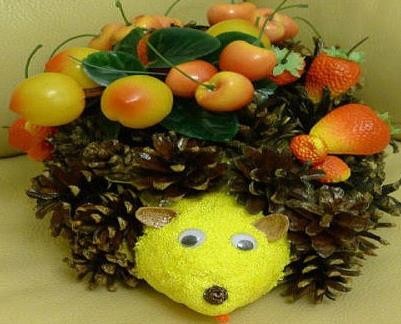 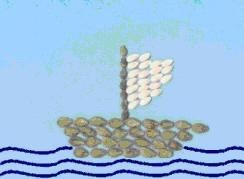 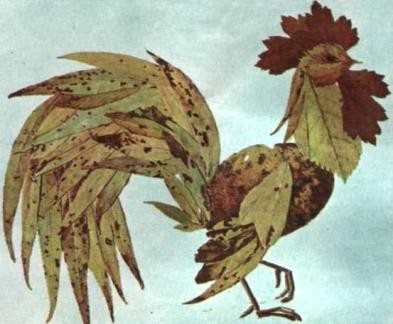 Чертёжныеинструменты–это:А)угольникБ)линейкаВ)ножницыГ)циркульД)иглаПодумай,окакоминструментеидётречь?Напишиответ	Этиминструментомможночертить,размечать,ноирисоватьПриизготовленииаппликацииизцветнойбумаги:А) детали сколачиваются гвоздямиБ)детали сшиваютсяВ)деталисклеиваютсяВыбериназваниястаринныхремёсел.Подчеркнислова.Портной,ложкарь,кузнец,космонавт,ткач,программист,башмачник,банкир.Поодномучертежуможноизготовить:А)однудеталь Б)многоодинаковыхдеталейИзмерениеполинейкенадоначинать:Выбериназваниястаринныхремёсел.Подчеркнислова.Портной,ложкарь,кузнец,космонавт,ткач,программист,башмачник,банкир.Поодномучертежуможноизготовить:А)многоодинаковыхдеталейБ) однудетальИзмерениеполинейкенадоначинать:А)от 1 смБ)откраялинейкиВ)от 0 смКакдолжныприлегатьдругкдругуприплетенииполоскибумаги?А)плотноБ)неоченьплотноЧтотакоеаппликация?А) способ создания изображений, когда на бумагу, ткань или другую основу накладывают иприклеивают разноцветные части композиции из ткани, бумаги, цветов, листьев, семян и другихматериаловБ)выравниваниеПроверочная работа «Конструкторская мастерская»1.Какие бывают виды соединения деталей конструкции?А)подвижноеБ)крепкоеВ)бумажноеГ)неподвижноеЛюди,какихпрофессийзанимаютсяконструированием?Подчеркни.Архитектор,рабочий,художник,инженер-конструктор,учитель.Какимиспособаминеподвижноесоединениеможносделатьподвижным?А)склеиваниеБ)сшиваниеВ)шарнирноесоединение Г)соединениепружинойРучка,пенал,пирамидка,пазлы–этокакаяконструкция?А)разборнаяБ)неразборнаяКакназываетсяколющийинструмент,используемыйдляпрокалыванияплотныхматериалов?А)ножницыБ)шилоВ)иголкаКтозадумываетипроектируетздания?А)архитекторБ)строительКтостроитздание?А)архитекторБ)строитель В)водительПронумеруйпоследовательностьработыизготовленияигрушки.отделка изделияразметка деталейсборка изделиявыделениедеталейПроверочнаяработа«Рукодельнаямастерская»Чтотакоеткань?А)материал,созданный человекомБ) природныйматериалКакиебываютткани?А)шерстяныеБ)древесные В)шёлковые Г)хлопчатобумажныеПодберикаждоймастерицетот материал,скоторымонаработает.Соединилиниями.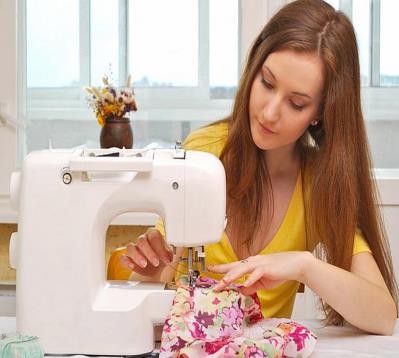 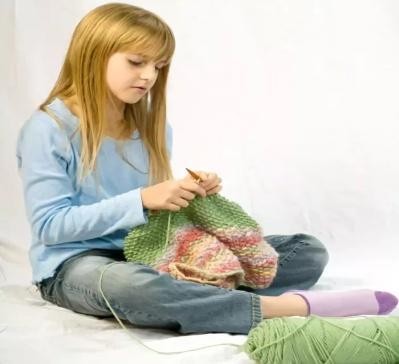 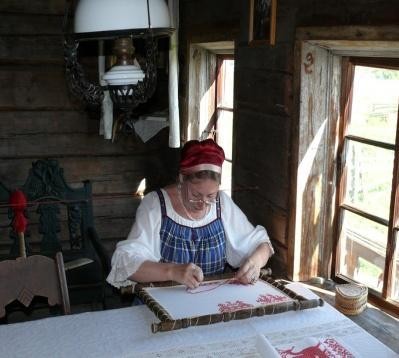 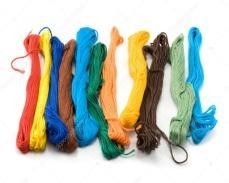 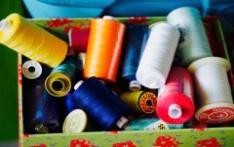 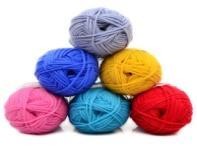 Какназываетсяодинизсамыхраспространённыхвидоввышивания вРоссии?А)цепочкаБ)змейкаВ)вышивкакрестикомВыбериинструментыдлявышивки:А)иглаБ)ножницыВ)ножГ)карандашВыбериправилабезопаснойработысиглой:А) храни в игольницеБ)вкалывайводеждуВ)неберивротГ)не подносиблизкокглазам3КЛАСС«Мастерскаяскульптора.»Выбериматериалыскоторыми работаетскульптор.а) краскиб) гранитв)водаКакиематериалыиспользуютсяприлепке?а) пластилинб)тканьв)линейкаДлячеговскульптурноетестодобавляютсоль?а)чтобытесто стало жидкимб) чтобы тесто стало твёрже, прочнее после высыханияв)чтобытесто стало цветнымДляизготовлениясовременнойпосудынеиспользуют:а) стеклоб)бумагув)пластилин5)Какоеутверждениеверное?а) Гончар - это мастер по изготовлению металлической посудыб)Гончар-этомастерпоизготовлению глиняной посудыв)Гончар-этомастерпоизготовлениюстекляннойпосудыКонтрольныйтест.«Мастерскаярукодельницы»Какправильнопередаватьиголку?а) остриём вперёдб)вигольницев) ушком вперёдг)какхочешьПеречислиматериалыдлявышивки:а) бумагаб) ниткив)игла;г)пяльцы.Назовитевид шва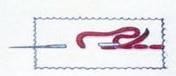 а) Шов "Иголка в сторону"б)Шов"Назадиголка"в)Шов"Вперёдиголка"Какправильновестисебявовремясбораприродныхматериалов?а) не ломать деревьяб)немусоритьв)громкоразговариватьВыбери,ктоработаетстканью:а)швея;б) архитектор;в)повар;Выбери видытеатральных кукол:а) марионеткаб) неваляшкав)перчаточнаяВыбериинструменты,которыеможноиспользовать присозданиикукол:а) бумагаб)иглав)тканьВчёмсостоит главныйсекрет неваляшки?а) внутри она пустая и наполнена пескомб)онаопределённойформыв)внутри неёнаходятсяещёнесколькоразныхпоразмеруневаляшкиМарионетки-этоподвижныеигрушки.Чтонужносделать,чтобыониходили?а)закрепить натростьб)набитьлёгкимматериаломЧтотакоечехол?а) Чехол — покрышка из мягкого материала, сделанная по форме предмета изащищающаяегоот внешнихвоздействий(влаги,пылиит. п.)б)Чехол-материал длявышивки.в)Чехол-роднижнейодежды,надеваемый, например,подплатье,кофту.	стеклапластмассыКакоеутверждениеверно: нефтепровод–это…цистернатрубопроводдляперекачкинефтиипродуктовеёпереработкивагондляхранениянефтиничегоизперечисленногоДлячегочеловекуслужитповседневнаяобувь?оназащищает егоот дождя, жарыихолодаслужиттолькодлякрасотыслужиттолькодлямодыничегоизперечисленногоНапиши названия машин, которые облегчают труд человека в быту? ( не менеетрёх)	Какойинструмент неиспользуютприработесдревесиной?Распределиматериалы,инструментыпогруппам:кисти,стеки,картон,игла,ниткиножницы,пластилин,краски,		Какможноближеккраюматериала	Поцентруматериала	ВыходящимзакраяматериалаУстановиправильнуюпоследовательностьработынадмягкойигрушкой.	подборматериалаиподготовкаегокработе	созданиеобъёмнойформыотдельныхдеталей	разметкадеталей	отделка(оформление)изделия	сборкаизделия	раскройдеталейКакаяразвёрткасоответствуетфигуре?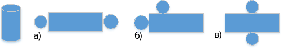 Отметьномерразверткикоробки,вкоторой всеразмерыуказаныверно.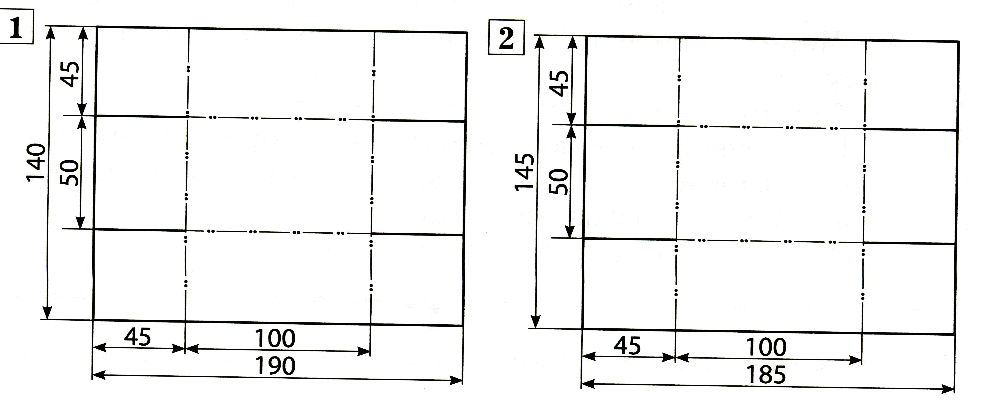 а)плоскогубцы;б) ножницы;в)картон;г)игла;д) отвертка;е)клей.Циркуль – это:а)материал;б) орудие труда;в)инструмент.Изчегоделаютбумагу?а)издревесины;б) из старых книг и газет;в)из пластика.Выбериинструментыприработесбумагой:а) ножницы;в) циркуль;б)спицы;г)карандаш.Чтонельзяделатьприработесножницами?а)держатьножницыострымиконцамивниз;б) оставлять их на столе с раскрытыми лезвиями;в)передавать ножницылезвиямивперед;г) пальцы левой руки держать близко к лезвию;д)хранитьножницыпослеработывкоробке.Длячегонужнышаблоны?а) чтобы получить готовое изделие;б)чтобы получить эскиз.Накакуюсторонубумагинаносятклей?а)лицевую;б)изнаночную.Вкакомпорядкевыполняютаппликацию?	разметьдетали;	промажьдеталиклеем;	вырежи;	приклейдетали.Выбериинструментыдляработыспластилином:а)стеки;б)пяльцы;в)подкладнаядоска.Выбериправилабезопаснойработысиглойибулавками:а)хранииголкувигольнице;б) вкалывай иголку куда удобно;в)небери иглуврот;г)неподносииглублизкок глазам.ЧастьВВыбери,ктоработает сдеревом:а)швея;в)наушникиг)клавиатураДляизготовлениясовременнойпосудынеиспользуют:а) стеклоб) глинув) металлг) бумагуЧастьСКтотакойпользователь?Пользователь –этотот,кто 	Для работы с каким материалом предназначены инструменты и приспособления:ножницы,иглы, булавки, наперсток,пяльцы?Это 	ЧтотребуетсядляприготовлениятестаПотребуется 	ФИЗИЧЕСКАЯКУЛЬУТРА1КЛАССЗакончитепословицу.«Солнце,воздухивода-нашилучшие…»А)друзьяБ) помощникиВ) товарищиКакая обувь должна быть на ученике при занятиях физической культурой?А) кроссовкиБ) шлепкиВ)туфлиВ каком виде спорта есть ворота?А)футбол, хоккейБ) гандбол, баскетболВ)волейбол,футболКак называют спортсмена, который занимается легкой атлетикой?А) хоккеистБ) пловецВ) атлетВ каком виде спорта используетсямяч?А)легкая атлетикаБ) тяжелая атлетикаВ)баскетболВ какой стране проходили Олимпийские игры 2014?А)РоссияБ) КанадаВ)АвстралияПри выполнении физических упражнений на уроке физкультуры, ученик должен…А)громко смеятьсяБ) держать дистанциюВ) отвлекатьсяКонтрольные упражнения, определяющие уровень физическойподготовленности	учащихся1 классов2КЛАССВыберитевидылёгкойатлетики:А.ЛыжныегонкиБ. Ходьба, бег, прыжки, метанияВ.Спортивные игрыОбруч,мяч,скакалка,гантели-это:А.ПредметдляигрыБ. Школьная принадлежностьВ.СпортивныйинвентарьВыберифизическиекачествачеловека:А.Доброта,терпение,жадностьБ. Сила, быстрота, выносливость, гибкость, ловкостьВ. Скромность,аккуратность, верностьДлячегонужныфизкультминутки?А. Снять утомлениеБ.ЧтобыпроснутьсяВ. ЧтобыбытьздоровымПодвижныеигрыпомогуттебестать:А. УмнымБ.СильнымВ.Ловким,быстрым,метким,выносливымВыберитеспортивныеигрысмячом:А. СалкиБ. ПерестрелкаВ.Футбол,волейболКакоеупражнениепоможеттебестатьсильнее?А.ПодтягиваниеБ. Прыжки через скакалкуВ.ЧелночныйбегКонтрольные упражнения, определяющие уровень физической подготовленностиучащихся2 классов3КЛАССНазовитеколичествочеловеквбаскетбольнойкоманде(находящиесянаплощадке)а)10б)5в)12Назанятияхпобаскетболунужноиграть:а) футбольным мячом;б)волейбольныммячом;в)баскетбольныммячом;Назанятияхпогимнастикеследует:а) заниматься в школьной форме;б) заниматься без учителя;в)заниматьсявспортивнмойформес учителем;Акробатика-это:а) строевые упражнения;б) упражнения на брусьях;в)кувыркиЧтоотноситсякгимнастике?а) ворота;б) перекладина;в)шиповки;ТалисманомОлимпиады-80вМосквебыл:а) тигренок Ходориб) медвежонок Мишав)котенок КобиГдепроходилиЗимниеОлимпийскиеигры2014года?а)вМоскве;б) в Санкт-Петербурге;в)вСочи;Бегнадлинныедистанции-это:а)400 и800 метров;б) 1000,1500, 2000метров;в)100 и200 метров;Выберитеродинуфутбола:а) Францияб) Англияв)ИталияГлавнаяопорачеловекапридвижении:а)мышцы;б) внутренние органы;в)скелетКонтрольные упражнения, определяющие уровень физической подготовленности 3-хклассов4КЛАССНазовите количество человек в волейбольной команде (находящиеся на площадке)а)10б)6в)12Назанятияхпобаскетболунужноиграть:а) футбольным мячом;б)волейбольныммячом;в)баскетбольныммячом;Назанятияхполыжнойподготовкеследует:а) заниматься в короткой спортивнойформе;б) заниматься без учителя;в)заниматьсявтеплойспортивнойформес учителем;Акробатика-это:а) строевые упражнения;б) упражнения на бревне;в)кувырки,«мост».Чтоотноситсякподвижнымиграм?а) хоккей;б) футбол;в)салки;ГодзарожденияОлимпийскихигра) 776год до н.э.;б)776годн.э.;в)1776годдо н.эГдепроходилиЛетниеОлимпийскиеигры1980года?а)вМоскве;б) в Санкт-Петербурге;в)вСочи;Бегнакороткиедистанции-это:а)400 и800 метров;б) 1000,1500, 2000метров;в)30, 60,100метров;Выберитеродинубаскетбола:а)СШАб) Англияв)ИталияОлимпийскийдевиз-звучита)«Быстрее,выше,сильнее»;б)« Выше,быстрее, сильнее»;в)«Быстрее,точнее,сильнее»;Контрольные упражнения, определяющие уровень физической подготовленности 4-хклассов1 +3=1 +2=3 +1=4 -2=5 -4=6 -1=2 ...51 ...32 ...42 ...22+ 3-2=2+ 2-3=5-1+2=5-2+ 3=..........-..........=....................-..........=....................+..........=....................+..........=..........2кг...9кг8 л ...6л3см...7см4см+ 9см ... 1см+12см5кг+3кг...4кг+ 2кг1 л+5 л ...8л +2 л8-2+ 6=1 +2+9 -2-6=7 -3+2+5=2 + 3=1 + 5=7 + 1=8 – 5=5 – 2=3 – 1=7 + 1=5 + 3=6 – 2=2 + 4... 51 + 3... 67 – 5... 26 – 4... 445 +450-1269 +20 -753+ 3078+ 648 +(12-7)62 +9100-2567 + (17 -7)34+ 4752-3290-3568+1955+ 4567-265 ·10 =507·9=636·4=2450÷10 =63÷7=24÷4=50÷5=63÷9=24÷6 =а)17*3=г) 40* 8=ж)180*5=б)25:5 =д)240:8=з)27:9 =в) 180 :36 =Решипример:е) 120:4 =к)120:60 =ДеньнеделиИмяИмяИмяДеньнеделиДанилаЮраСергейПонедельник375Вторник510Среда267Четверг153Пятница406ДеньнеделиИмяИмяИмяДеньнеделиДанилаЮраСергейПонедельник375Вторник510Среда267Четверг153Пятница406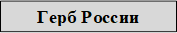 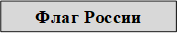 Задание2Закончиправила.Соединилинияминача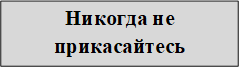 лои конецкаждогопредложения.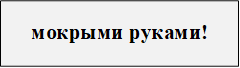 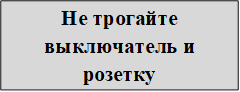 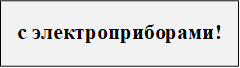 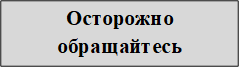 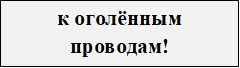 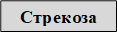 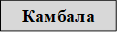 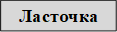 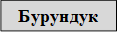 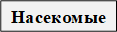 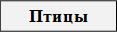 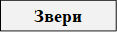 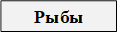 Контрольнаяработа«Временагода»Деньосеннегоравноденствиянаступает:А)23 октябряБ)21 сентябряВ)23 сентябряГ)22декабряПронумеруймесяцывправильнойпоследовательности(начинаясянваря):Февраль	Май	ОктябрьНоябрь		Апрель	Декабрь	Июль	ЯнварьМартСентябрь	Август	ИюньКтоичтоготовитназиму? Соединистрелками:ёж	медбобры	зерномыши	жирбелки	веткидеревьевпчелы	грибы,орехиНайдииисправьошибки:1.Веснойудеревьевикустарниковначинаетсялистопад.Контрольнаяработа«Временагода»Деньосеннегоравноденствиянаступает:А)23 октябряБ)21 сентябряВ)23 сентябряГ)22декабряПронумеруймесяцывправильнойпоследовательности(начинаясянваря):Февраль	Май	ОктябрьНоябрь		Апрель	Декабрь	Июль	ЯнварьМартСентябрь	Август	ИюньКтоичтоготовитназиму? Соединистрелками:ёж	медбобры	зерномыши	жирбелки	веткидеревьевпчелы	грибы,орехиНайдииисправьошибки:1.Веснойудеревьевикустарниковначинаетсялистопад.8.ВкакомгодуикогоразбилкнязьАлександриполучилпрозваниеНевский?8.ВкакомгодуикогоразбилкнязьАлександриполучилпрозваниеНевский?8.ВкакомгодуикогоразбилкнязьАлександриполучилпрозваниеНевский?9.ЧтовыплачивалаРусьЗолотойОрде?выкуп;налог;дань.10.ЧтополучилимосковскиекнязьявнаследствоотИванаКалиты?9.ЧтовыплачивалаРусьЗолотойОрде?выкуп;налог;дань.10.ЧтополучилимосковскиекнязьявнаследствоотИванаКалиты?11.КогдаигдесостояласьКуликовскаябитва?11.КогдаигдесостояласьКуликовскаябитва?12.ЗависимостьРусиотОрдызакончилась…в1480году;в1380году;в1242году.13.БыливозведеныновыекирпичныестеныибашниКремляпри…ИванеКалите;ДмитрииДонском;ИванеIII.14.Вкакомгодубыланапечатанаперваякнигаикаконаназывалась?12.ЗависимостьРусиотОрдызакончилась…в1480году;в1380году;в1242году.13.БыливозведеныновыекирпичныестеныибашниКремляпри…ИванеКалите;ДмитрииДонском;ИванеIII.14.Вкакомгодубыланапечатанаперваякнигаикаконаназывалась?15.НазовитепатриотовРоссии.15.НазовитепатриотовРоссии.16.ПостроенавчестьАлександраНевского:1) Петропавловская крепость;2)Александро-Невскаялавра;3)главная улицаПетербурга17.ВоскольколетбылПетрпровозглашенцарем?Название материкаАНазваниематерикаБAБВГ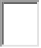 МатерикиAБЖивотные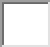 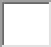 НачалофразыAБПродолжениефразы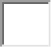 Размерыкусочковльда:Количествоводывстаканах:Исходнаятемператураводывстаканах:ЗНАКПРАВИЛОblackwhitebrownpinkredblueyellowgreenA – красныйB– зелёныйC – голубой, синийD– коричневыйE–белыйF–чёрныйG–жёлтыйH– розовыйSheITheyYouWeItHeA – он, она, оно (неодушевленные)B– ты, выC – онD – мыE – онаF– яG–они1.can,she,swing.………………………………………………………………………………………………………………………………………………………………………………………………………………………………………………………………………………………………………………………………2.like,don’t,They,sandwiches.2.like,don’t,They,sandwiches.2.like,don’t,They,sandwiches.………………………………………………………………………………………………………………………………………………………………………………………………………………………………………………………………………………………………………………………………3.name, is, My,John.3.name, is, My,John.………………………………………………………………………………………………………………………………………………………………………………………………………………………………………………………………………………………………………………………………1)She doesherhomeworkatschool.2).He candoa robot.3).Mymothercomehome at seveno,clock.4).Iusuallygoto the shopwith mymother.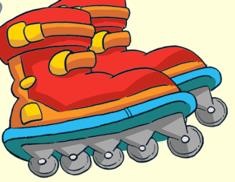 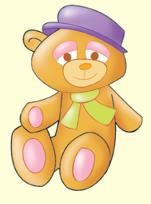 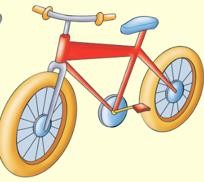 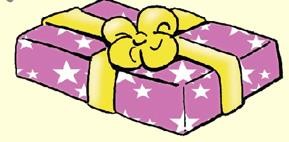 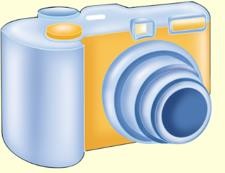 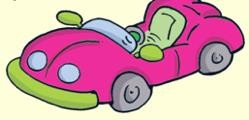 1 вертолет4 лисы26 автобусов35грузовиков42магазинаигрушек58новыхвелосипедов63 большие машины99маленькихобезьянКрасный2Оранжевый3Жёлтый4Зелёный1Голубой5Синий7Фиолетовый6«Хохлома.Гжель»1.Какиехудожественныематериалывызнаете?Перечислитеих.«Хохлома.Гжель»1.Какиехудожественныематериалывызнаете?Перечислитеих.2.Назовитетрех«волшебных»Братьев-Мастеров,которыевсегдаработаютвместе,а2.Назовитетрех«волшебных»Братьев-Мастеров,которыевсегдаработаютвместе,аШерстькролика,козыХлопчатобумажнаятканьЛёнШерстянаятканьХлопчатникЛьнянаятканьШелкопрядШёлковаяткань5.Один изсамыхкрасивых способовукрашенияодежды–это:А)мережкаБ)вышивкаВ)строчка5.Один изсамыхкрасивых способовукрашенияодежды–это:А)мережкаБ)вышивкаВ)строчка5.Один изсамыхкрасивых способовукрашенияодежды–это:А)мережкаБ)вышивкаВ)строчкаМатериалыМатериалыИнструментыИнструментыУзнайизапишиназванияматериаловпоихсвойствам:а)гладкая,тонкая,мнётся,складывается,нетянется,разноцветная–это	б) плотный, плохо гнётся, не мнётся, не тянется, служит фоном для аппликации –это	в)разноцветный,принагреванииразмягчается,пластичный–это	Выбериправильныйответ(отметьегогалочкой).Смазыватьдеталиклеемследует,разложивихна:	Клеенкеилигазете	Подкладномлисте	Изнаночной стороне картонаПриработесбулавкамиследует:	Кластьбулавкинастол	Хранитьбулавкивигольнице	ВтыкатьбулавкиводеждуШаблоннаматериаленеобходиморазмещать:Узнайизапишиназванияматериаловпоихсвойствам:а)гладкая,тонкая,мнётся,складывается,нетянется,разноцветная–это	б) плотный, плохо гнётся, не мнётся, не тянется, служит фоном для аппликации –это	в)разноцветный,принагреванииразмягчается,пластичный–это	Выбериправильныйответ(отметьегогалочкой).Смазыватьдеталиклеемследует,разложивихна:	Клеенкеилигазете	Подкладномлисте	Изнаночной стороне картонаПриработесбулавкамиследует:	Кластьбулавкинастол	Хранитьбулавкивигольнице	ВтыкатьбулавкиводеждуШаблоннаматериаленеобходиморазмещать:КонтрольноеупражнениеУровеньУровеньУровеньУровеньУровеньУровеньКонтрольноеупражнениевысокийсреднийнизкийвысокийсреднийнизкийКонтрольноеупражнениеМальчикиМальчикиМальчикиДевочкиДевочкиДевочкиПодтягивание на низкойперекладинеизвисалежа,кол-вораз11-129-107-89-107-85-6Прыжок вдлинус места,см118-120115-117105-114116-118113-11595-112Наклон вперед, не сгибаяногивколеняхКоснутьсялбомколенейКоснутьсяладонямиполаКоснутьсяпальцамиполаКоснутьсялбомколенейКоснутьсяладонямиполаКоснутьсяпальцамиполаБегна30 м с высокогостарта,с6,0-6,26,3-6,77,0-7,26,1-6,36,5-6,97,0-7,2Бег на1000мБезучетавремениБезучетавремениБезучетавремениБезучетавремениБезучетавремениБезучетавремениКонтрольноеупражнениеУровеньУровеньУровеньУровеньУровеньУровеньКонтрольноеупражнениевысокийсреднийнизкийвысокийсреднийнизкийКонтрольноеупражнениеМальчикиМальчикиМальчикиДевочкиДевочкиДевочкиПодтягиваниеизвисалежасогнувшись,кол-вораз14-168-135-713-158-125-6Прыжок вдлинус места,см143-150128-142119-127136-146118-135108-117Наклон вперед, не сгибаяногивколеняхКоснутьсялбомколенейКоснутьсяладонямиполаКоснутьсяпальцамиполаКоснутьсялбомколенейКоснутьсяладонямиполаКоснутьсяпальцамиполаБегна30 м с высокогостарта,с5,8-6,06,1-6,76,8-7,06,0-6,26,3-6,76,8-7,0Бег на1000мБезучета времениБезучета времениБезучета времениБезучета времениБезучета времениБезучета времениКонтрольноеупражнениеУровеньУровеньУровеньУровеньУровеньУровеньКонтрольноеупражнениевысокийсреднийнизкийвысокийсреднийнизкийКонтрольноеупражнениеМальчикиМальчикиМальчикиДевочкиДевочкиДевочкиПодтягиваниеввисе,кол-вораз543---Подтягивание из висалежа,согнувшись,кол-вораз---1283Прыжок вдлинус места,см155131-154120-130143-150126-142115-125Бегна30 м с высокогостарта,с5,6-5,85,9-6,36,4-6,66,0-6,35,9-6,56,6-6,8Бегна1000 м, мин5,005,306,006,006,307,00Ходьбана лыжахна1км,мин8,008,309,008,309,009,30Плавание на 25 мБезучетавремени любымспособомКонтрольныеупражненияУровеньУровеньУровеньУровеньУровеньУровеньКонтрольныеупражнениявысокийсреднийнизкийвысокийсреднийнизкийКонтрольныеупражненияМальчикиМальчикиМальчикиДевочкиДевочкиДевочкиПодтягиваниеввисе,кол-вораз643---Подтягиваниеизвисалежа,согнувшись,кол-вораз---181510Бегна60 м, с10,010,811,010,311,011,5Бегна1000м,мин4,305,005,305,005,406,30Прыжкивдлинусместа160135130155130120Наклонвперед,несгибаяногивКоснутьсяКоснутьсяКоснутьсяКоснутьсяКоснутьсяКоснутьколеняхлбомколенейладонямиполапальцамиполалбомколенейладонямиполасяпальцамипола